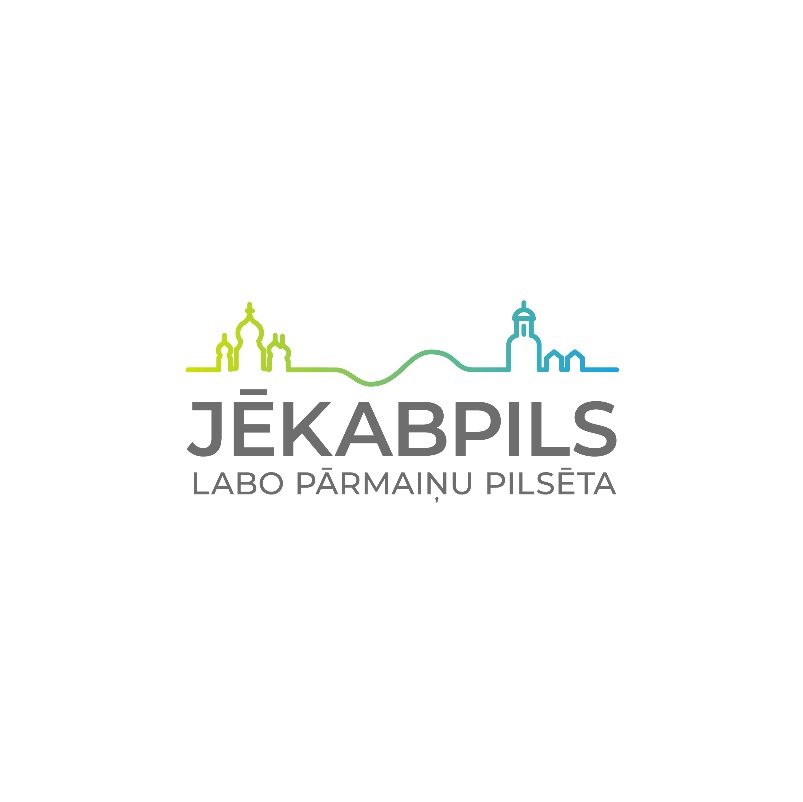 JĒKABPILS PILSĒTAS ATTĪSTĪBAS PROGRAMMA2020. - 2026.GADAMInvestīciju plāna pielikumsINTEGRĒTO TERITORIJU INVESTĪCIJU PROJEKTI2019. – 2023.GADAM2021SATURSIevadsIntegrētās teritoriju investīcijas (turpmāk – ITI) ir 2014. – 2020.gada periodā Eiropas Savienības fondu ietvaros pieejams instruments integrētām darbībām ilgtspējīgai pilsētu attīstībai un ieguldījumu veikšanai nacionālas nozīmes attīstības centru teritorijās. Integrēta pieeja attīstības plānošanā paredz koordinētu telpisko, tematisko un laika dimensiju, nodrošinot interešu saskaņotību starp visiem pārvaldes līmeņiem (nacionālo, reģionālo, vietējo) un ieinteresētajām pusēm (iedzīvotājiem, uzņēmējiem, nevalstiskajām organizācijām u.c.), izmantojot konkrētus (finanšu) instrumentus, lai sasniegtu noteiktos mērķus un prioritātes.Atbilstoši Eiropas Parlamenta un Padomes 2013.gada 17.decembra regulas (ES) Nr.1301/2013 par īpašiem noteikumiem attiecībā uz Eiropas Reģionālās attīstības fondu (turpmāk – ERAF) un mērķi “Ieguldījums izaugsmei un nodarbinātībai” un par Regulas (EK) Nr.1080/2006 atcelšanu 7.pantu vismaz 5 % ERAF finansējuma, kas valsts līmenī piešķirts saistībā ar mērķi „Investīcijas izaugsmei un nodarbinātībai”, piešķir integrētām darbībām ilgtspējīgai pilsētu attīstībai. ITI nosacījumi attiecas uz to specifisko atbalsta mērķu (turpmāk – SAM) finansējuma daļu, kas paredzēta nacionālas nozīmes attīstības centriem.ITI ietvaros apvienotas investīcijas no pieciem prioritārajiem virzieniem, ieguldījumu prioritātēm un septiņiem dažādiem ES fondu SAM: 3.3.1., 4.2.2., 5.5.1., 5.6.2., 8.1.2., 8.1.3., 9.3.1., paredzot investīcijas uzņēmējdarbības atbalstam un investīciju piesaistei, nodarbinātības veicināšanai (3.3.1. SAM), energoefektivitātes pasākumu veicināšanai (4.2.2. SAM), nozīmīgu kultūras un dabas mantojumu attīstīšanai un ar to saistītos pakalpojumus paplašināšanai (5.5.1. SAM), degradēto teritoriju revitalizācijai un pielāgošanai saimnieciskai darbībai (5.6.2. SAM),  vispārējās un profesionālās izglītības iestāžu mācību vides pilnveidošanai (8.1.2. SAM un 8.1.3. SAM) un sabiedrībā balstītu sociālo pakalpojumu infrastruktūras pilnveidošanai (9.3.1. SAM).Jēkabpils pilsētas attīstības programmas Investīciju plāna pielikumā “Integrēto teritoriju investīciju projekti 2019. – 2023.gadam” ietvertas Jēkabpils ITI projektu idejas (t.sk. alternatīvās projektu idejas, gadījumam, ja iecerēto prioritāro projektu kādu iemeslu dēļ nav iespējams īstenot) atbilstoši iepriekš minētajiem SAM, kā arī sniegts to nepieciešamības pamatojums. Pielikumu veido trīs daļas:Jēkabpils pilsētas attīstības izaicinājumi: ekonomiskie, demogrāfiskie, vides, klimata un sociālie izaicinājumi un tendences, plānotās rīcības izaicinājumu risināšanai un pilsētu – lauku mijiedarbības attīstīšanai;ITI projektu kopsavilkums: pārskata tabula par plānotajām ITI projektu idejām atbilstoši katram SAM;ITI projekti: Investīciju plāna pielikuma sadaļa ar ITI investīcijām, iekļaujot prioritāros investīciju projektus un alternatīvās projektu idejas. Katrai projektu idejai norādīts projekta nosaukums, pamatojums, aktivitātes un rezultatīvie radītāji, saistība ar attīstības programmas noteiktajām vidēja termiņa prioritātēm, kā arī projektu ideju savstarpējā papildinātība, informācija par plānoto uzsākšanas un realizācijas laiku, partneriem, finansējumu un indikatīvajām projektu īstenošanas izmaksām, kas tiks precizētas pēc iepirkuma procedūru pabeigšanas un būvprojektu izstrādes.1. Jēkabpils attīstības tendences un nākotnes izaicinājumiJēkabpils attīstības tendences un nākotnes izaicinājumi ir aplūkoti demogrāfisko un sociālo, izglītības un ekonomikas, vides un klimata pārmaiņu, kā arī pilsētu un lauku dimensijas izaicinājumu kontekstā. Katrai jomai ir nosauktas vairākas nozīmīgākās tendences, kuras tiek raksturotas, sniedzot tendences aprakstu, ar tendenci saistītos nākotnes izaicinājumus un attīstības iespējas, kas norāda uz prioritātēm un rīcību virzieniem, kā arī ļauj aplūkot Jēkabpili kontekstā ar apkārtējām apdzīvotajām teritorijām, kas atrodas nepārtrauktā mijiedarbībā.1.1 .Demogrāfiskie un sociālie izaicinājumiSaskaņā ar Centrālās statistikas pārvaldes datiem datiem (turpmāk – CSP), 2012.gadā pilsētā bija 24 182 iedzīvotāji, savukārt 2019.gadā – 22 076 iedzīvotāji. Iedzīvotāju skaits laika posmā no 2012.gada līdz 2019.gadam Jēkabpilī samazinājies par 8,7%, kas ir nedaudz vairāk nekā vidēji starp republikas pilsētām (6,6%). Iedzīvotāju skaita dinamika no 2012.gada līdz 2019.gadam parāda, ka Jēkabpilī iedzīvotāju skaits samazinās katru gadu vidēji par 1,4% (skat. 1.attēlu).Iedzīvotāju skaita samazinājumu ietekmēja divi galvenie faktori - negatīvs dabiskais pieaugums un negatīvs migrācijas saldo. Galvenokārt ekonomisko apstākļu dēļ, trūkstot labi apmaksātām darbavietām, līdzīgi kā visā valstī, no Jēkabpils cilvēki aizbrauc. Izaicinājums nākotnē būtu saglabāt Jēkabpilī esošās darbavietas un radīt jaunas, modernas un labi apmaksātas darbavietas, lai pilsēta būtu pievilcīgāka vieta, kur strādāt un dzīvot.1.attēls. Iedzīvotāju skaits Jēkabpils pilsētā, 2012.-2019.gads ( Avots: CSP)Jēkabpils pilsētu aptverošajos novados (novados, kas izveidoti bijušā Jēkabpils rajona teritorijā – Aknīstes, Jēkabpils, Krustpils, Salas un Viesītes novadā) iedzīvotāju skaits kopš 2012.gada arī ir samazinājies vidēji par 11% (jeb vidēji gadā – par 2%).Demogrāfiskā slodze Jēkabpilī 2019.gada sākumā bija 627, kas ir par 41 mazāk nekā vidēji starp republikas pilsētām (skat. 2.attēlu). No 2012. līdz 2019.gadam Jēkabpilī šis rādītājs palielinājies par 11%, taču salīdzinājumā ar citām republikas pilsētām (vidēji – 13,79%), demogrāfiskās slodzes pieaugums bijis viens no mazākajiem. Tas parāda, ka Jēkabpils iedzīvotāju struktūrā ir salīdzinoši vairāk jauni un darbspējīgi iedzīvotāji.2.attēls. Demogrāfiskās slodzes līmenis republsikas pilsētās 2019.gada sākumā (Avots: CSP)Arī turpmāk tiek plānots iedzīvotāju skaita samazinājums, jo aptaujā, kas norisinājās 2018.gada vasarā, 11% respondentu norādīja, ka tuvāko piecu gadu laikā plāno mainīt dzīvesvietu ārpus Jēkabpils pilsētas robežām Latvijā, savukārt 3% norādījuši, ka plāno pārcelties ārpus Latvijas.Tomēr šāda tendence sagaidāma “inerces scenārija” gadījumā – turpinot attīstīties kā līdz šim, un nerealizējot pasākumus iedzīvotāju ekonomiskās emigrācijas un negatīvās dzimstības mazināšanai. Tādējādi kā nozīmīgākais nākotnes izaicinājums ir panākt, ka pilsētā iedzīvotāju skaits stabilizējas.Lai risinātu iedzīvotāju skaita samazināšanos, īpaši ekonomiskās emigrācijas dēļ, pašvaldībai jāsniedz atbalsts gan uzņēmējdarbības vides un infrastruktūras attīstībai, gan pakalpojumu un pilsētvides pilnveidošanai. ITI projekti, kas paredz plaši izmantotas pilsētas infrastruktūras – kultūras, sporta un izglītības iestāžu – ēku energoefektivitātes paaugstināšanu un labiekārtošanu, sekmēs Jēkabpils attīstību kā pievilcīgai dzīves vietai ar mūsdienu prasībām atbilstošu izglītības iestāžu vidi, sporta un kultūras infrastruktūru. Tādējādi tiks uzlabota dzīves kvalitāte, jo īpaši jaunajām ģimenēm ar bērniem.Ilgstošo bezdarbnieku integrācija darba tirgū un otrās paaudzes bezdarbnieku skaita pieauguma novēršana2018.gadā Jēkabpilī bezdarba līmenis bija 5,4%. Salīdzinot reģistrētā bezdarba datus (3.attēls) republikas pilsētās 2018.gada 31.decembrī, var redzēt, ka Jēkabpilī ir zemāks reģistrētā bezdarba līmenis kā Rēzeknē, Daugavpilī un Liepājā, tomēr tas ir augstāks kā pārējās republikas pilsētās un Latvijā. 3.attēls. Bezdarba līmenis republsikas pilsētās, %, 31.12.2018. (Avots: NVA)Saskaņā ar Nodarbinātības valsts aģentūras (turpmāk tekstā - NVA) datiem uz 2018.gada 31.decembri Jēkabpils pilsētā bija 747 reģistrētie bezdarbnieki, kas ir 5,4% no ekonomiski aktīvajiem iedzīvotājiem. 60,0% no reģistrētajiem bezdarbniekiem bija sievietes, bet 40,0% - vīrieši. 21,8% bija ilgstošie bezdarbnieki, 11,1% invalīdi – bezdarbnieki, 8,57% jaunieši vecumā no 15 līdz 24 gadiem un 17,7% pirmspensijas vecuma bezdarbnieki. 61,2% no reģistrētajiem bezdarbniekiem bezdarba ilgums bija līdz 6 mēnešiem, no 6-12 mēnešiem – 17,0%, 1-3 gadi – 13,5% un 3 gadi un vairāk – 8,3%. 34,7% no reģistrētajiem bezdarbniekiem bija ar profesionālo izglītību, 29,2% ar vispārējo vidējo izglītību, 14,1% ar augstāko izglītību, 18,1% ar pamatizglītību, bet 4% ar izglītības līmeni zemāku par pamatizglītību.Salīdzinoši augsts bezdarba līmenis Jēkabpilī ir vēsturiski veidojusies parādība – pagājušā gadsimta otrajā pusē Jēkabpilī darbojās vairāki lieli rūpnieciski objekti, katrs nodarbinot vairākus simtus strādājošo. Nespējot pielāgoties jaunajai ekonomiskajai situācijai, kas izveidojās pēc Latvijas neatkarības atgūšanas, liela daļa šo uzņēmumu pārtrauca savu pastāvēšanu, saasinot nodarbinātības jautājumu pilsētā. Lai gan pēdējos 10 gados ir pieaudzis uzņēmumu skaits, liela daļa no jaunajiem uzņēmumiem ir mazie un vidējie uzņēmumi, un, līdz šim brīdim saimnieciskās darbības aktivitāte Jēkabpilī nav atguvusi iepriekšējos apmērus, tādējādi bezdarbs kā attīstības problēma saglabā savu aktualitāti.Ilgstošais bezdarbs samazina iedzīvotāju dzīves kvalitāti un rada risku, ka iedzīvotāji zaudē darba un sociālās iemaņas, kas var radīt papildus grūtības atgriezties darba tirgū, un kas rada pieaugošu atkarību no sociālajiem pabalstiem. Šo risku novēršanai ir veicināmas jebkādas sociālās un nodarbinātības aktivitātes, kas ļauj saglabāt iedzīvotāju darbaspējas (piemēram, sociālā uzņēmējdarbība, sabiedriskais darbs, profesionālās izglītības attīstība, mūžizglītības aktivitātes u.tml.).Vecāku ilgstošais bezdarbs var radīt nākamās paaudzes sociālās izolētības risku, piemēram, paaugstināt atbiršanas no skolas risku, bezdarbu otrajā paaudzē u.tml., kas ilgtermiņā veidotu negatīvas sociālās sekas. Izaicinājums ir piedāvāt jauniešiem saturīgas brīvā laika pavadīšanas iespējas, lai veicinātu viņu sociālo integrāciju.Lai risinātu bezdarba, īpaši ilgstošā un jauniešu bezdarba risku, pašvaldībai jāsniedz atbalsts uzņēmējdarbības vides un infrastruktūras attīstībai, lai pilsēta kļūtu pievilcīgāka uzņēmējiem, tiktu veidotas jaunas ražotnes un attīstītos pakalpojumu sniedzēji. Tas nodrošinās darbavietas Jēkabpils un pilsētas apkārtnes iedzīvotājiem.Šos izaicinājumus pašvaldība plāno risināt ar ITI projektiem, kas vērsti uz uzņēmējdarbībai nepieciešamās publiskās infrastruktūras sakārtošanu un ierīkošanu, kā arī uz degradēto teritoriju sakārtošanu uzņēmējdarbības, īpaši ražošanas, attīstībai. Attiecībā uz jauniešu bezdarba riska mazināšanu nākotnē pašvaldība iecerējusi īstenot projektus jauniešu brīvā laika pavadīšanas iespēju uzlabošanai, kā arī vispārējās, interešu un profesionālās ievirzes izglītības pakalpojumu attīstību un kvalitātes paaugstināšanu.Jauno speciālistu piesaistīšana un noturēšana veselības aprūpēJēkabpils, iegūstot republikas nozīmes pilsētas statusu, ir kļuvusi arī par reģionālu veselības aprūpes centru. Pateicoties pilsētas jauniegūtajam statusam un Veselības ministrijas veikto strukturālo reformu rezultātā, Jēkabpils slimnīca saglabāja daudzprofilu reģionālās slimnīcas statusu. Pie slimnīcas atrodas arī poliklīnika, kur ir koncentrēta lielākā daļa primārās veselības aprūpes. SIA “Jēkabpils reģionālā slimnīca” sniedz veselības aprūpes pakalpojumus agrāko Jēkabpils, Aizkraukles, daļēji arī Madonas un Preiļu rajona (tagad novadu) iedzīvotājiem. 2018.gadā slimnīcas ambulatoro pacientu skaits no citām pašvaldībām veido gandrīz pusi (49%) no visiem ambulatorajiem apmeklētājiem, savukārt stacionāro pacientu skaits no citām pašvaldībām sasniedz pat 66% no slimnīcas stacionārajiem pacientiem.Galvenā iestādes problēma ir pakalpojumu reālajām/nepieciešamajām izmaksām neadekvātais finansējums, kas neļauj nodrošināt konkurētspējīgu atalgojumu un piesaistīt jaunos speciālistus, savlaicīgi atjaunot medicīniskās iekārtas un aparatūru. Laikā no 2011.gada līdz 2018.gadam SIA “Jēkabpils reģionālā slimnīca” spējusi piesaistīt investīcijas kopsummā vairāk nekā 6 milj. EUR apmērā un realizēt 3 nozīmīgus attīstības projektus. Galvenokārt veikta ēku tehniskā stāvokļa uzlabošana, energoefektivitātes veicināšana un tehniskā aprīkojuma atjaunošana. Nākotnē būtu nepieciešams pabeigt tehniskos darbus slimnīcas labiekārtošanai un piesaistīt jaunas investīcijas medicīnisko iekārtu iegādei un modernizācijai. Tādējādi tiktu panākta infrastruktūras modernizācijas pabeigtība, kas līdz ar to radītu pamatu kvalitatīviem veselības aprūpes pakalpojumiem Jēkabpilī un tās aptvertajā reģionā.Trūkstot jauniem speciālistiem, kuri izmanto mūsdienīgas darba metodes, esošie medicīnas darbinieki konkurences trūkuma dēļ zaudē motivāciju uzlabot savu kvalifikāciju, bet jaunie speciālisti aizplūst uz galvaspilsētu. Lai mazinātu šo tendenci, pašvaldība ir uzsākusi stipendiju izmaksu jauno speciālistu piesaistei. Sadarbībā ar pašvaldību turpinās medicīnas studentu/rezidentu stipendiju atbalsta programma. SIA “Jēkabpils reģionālā slimnīca” 2017.gadā bija piesaistīti 5 speciālisti. Uz doto brīdi SIA “Jēkabpils reģionālā slimnīca” ir noslēgti līgumi ar 14 rezidentiem, kuri pēc studiju beigšanas nāks strādāt uz slimnīcu. Nākotnē jāstrādā pie apstākļu uzlabošanas jauno speciālistu piesaistīšanai un jau esošo noturēšanai darbā Jēkabpilī.Izaicinājums tiks risināts ar pašvaldības rīcībām veselības aprūpes jomas darbavietu pievilcības veicināšanai, t.sk. atalgojuma un sociālo garantiju palielināšanai, kā arī ar investīciju projektiem slimnīcas aprīkojuma modernizēšanai.Efektīvas sadarbības izveidošana ar NVO sektoru sociālo pakalpojumu nodrošināšanāJēkabpils pilsētā lielāko daļu sociālo pakalpojumu nodrošina pašvaldības Sociālais dienests, un tie lielākoties tiek finansēti no pašvaldības budžeta. Papildus Sociālajam dienestam sociālos pakalpojumus un sociālās rehabilitācijas pakalpojumus pilsētā sniedz biedrība Kristīgai paaudžu kopībai “Tilts” struktūrvienība “Upe”, sociālās rehabilitācijas dienas centrs “Kopā būt”un SIA “Domus atbalsts” kā arī, sadarbojoties ar NVO resursu centru, tiek veicināta nelielu projektu realizācija alternatīvo sociālo pakalpojumu nodrošināšanai.Šobrīd Jēkabpils Sociālais dienests daļēji spēj nodrošināt sociālos pakalpojumus pirmspensijas vecuma personām, nepilnām un daudzbērnu ģimenēm, personām, kuras ir ar īpašām vajadzībām, ilgstošiem bezdarbniekiem, bezpajumtniekiem, no psihoaktīvām vielām atkarīgajiem, bijušajiem ieslodzītajiem un no vardarbības cietušajiem. Daļu trūkstošo pakalpojumu – ilgstošu sociālo aprūpi un sociālo rehabilitāciju institūcijā gan bērniem, gan pilngadīgām personām – pašvaldība pērk no tuvajiem Krustpils, Salas, Viesītes, Līvānu, Koknese un Bauskas novadiem, un tos izmanto vairāk nekā 100 Jēkabpils iedzīvotāji.Pēdējo gadu laikā ieguldīts darbs, renovējot sociālo pakalpojumu sniegšanai paredzētās ēkas, uzlabojot to energoefektivitāti un pielāgojot ēkas personu ar kustību traucējumiem vajadzībām.Nākotnē alternatīvo sociālo pakalpojumu attīstībai un pieejamībai pašvaldībai jāturpina sadarboties ar NVO sektoru, deleģējot to sniegt kādus Sociālā dienesta šobrīd piedāvātos pakalpojumus. Īpaši jāveicina pakalpojumu pieejamība iepriekš minētajām personu grupām, kuru vajadzībām pašvaldība šobrīd nespēj pilnvērtīgi nodrošināt Izaicinājumu pašvaldība risina un turpinās risināt ar regulāriem sadarbības projektiem sociālo pakalpojumu pieejamības un kvalitātes uzlabošanā, iesaistot apkārtējās teritorijas un NVO sektoru.Sociāli integrētas sociālās atstumtības riskam pakļauto bērnu un jauniešu aprūpes attīstīšanaBērnu un jauniešu skaits ārpusģimenes aprūpē pēdējos trīs gados ir svārstīgs, nav jūtama tendence tam samazināties. 2018.gadā ārpusģimenes aprūpē atrodas 86 Jēkabpils bērni un jaunieši. Lielākā daļa – 51 no ārpusģimenes aprūpē esošajiem bērniem un jauniešiem atrodas aizbildnībā, 20 bērni aug audžuģimenēs, bet 15 bērni atrodas ilgstošas sociālās aprūpes institūcijās.  Tā kā vēl arvien bērni atrodas ilgstošas sociālās aprūpes institūcijās un pamatā tie ir pusaudži pārejas vecumposmā ar uzvedības traucējumiem un citām problēmām, nākotnes izaicinājums ir attīstīt pakalpojumu infrastruktūru, veicinot bērnu, jo īpaši pusaudžu, aprūpi un augšanu ģimeniskā vidē.Nākotnē jāuzlabo pakalpojumu infrastruktūra, pieejamība un motivējošu pasākumu īstenošana personām ar invaliditāti, viņu neatkarīgas dzīves veicināšanai, integrācijai darba tirgū un sabiedrībā.Izaicinājums tiks risināts  atbilstoši apstiprinātajam Deinstucionalizācijas plānam, kas paredz:izveidot grupu dzīvokļu personām ar garīga rakstura traucējumiem;paplašināt dienas aprūpes centru personām ar garīga rakstura traucējumiem;paplašināt specializēto darbnīcu personām ar garīga rakstura traucējumiem;izveidot dienas aprūpes centru bērniem ar funkcionāliem traucējumiem;izveidot sociālās rehabilitācijas pakapojumu infrastruktūru bērniem ar funkcionāliem traucējumiem.Izmantojot ITI investīcijas, plānots izveidot sociālo pakalpojumu infrastruktūru pilngadīgām personām ar garīga rakstura traucējumiem, kuras no valsts finansētām ilgstošas sociālās aprūpes un sociālās rehabilitācijas institūcijām pāriet uz dzīvi sabiedrībā, kā arī veidot alternatīvu sociālo pakalpojumu nodrošināšanu dzīvesvietā. Nozīmīga ir infrastruktūras izveide bērnu aprūpei ģimeniskā vidē un personu ar invaliditāti neatkarīgai dzīvei.Iedzīvotāju iesaistīšana sporta aktivitātēs un sporta infrastruktūras attīstībaJēkabpils pilsēta dažādos veidos nodrošina plašas iespējas nodarboties ar dažādiem sporta veidiem. Sporta nozares vadīšanai darbojas pašvaldības iestāde Jēkabpils sporta centrs, kas organizē pilsētas sporta dzīvi un darbojas kā instruments sporta bāzes apsaimniekošanai no pašvaldības finansējuma. Jēkabpils sporta centrs pārvalda pilsētas iedzīvotājiem pieejamu sporta infrastruktūru – Jēkabpils stadionu, Sporta namu, dienesta viesnīcu sportistiem, futbola laukumu, ielu vingrošanas laukumu, skeitparku, Mežaparka sporta infrastruktūru u.c. Tradīcija ir dažādu sporta sacensību organizēšana pilsētas iedzīvotājiem, Jēkabpils komandas piedalās valsts mēroga sporta turnīros, kā arī pilsētā notiek valsts līmeņa turnīri dažādos sporta veidos. Kopā pilsētā treneru pavadībā var apgūt 20 dažādus sporta veidus gan profesionālā, gan amatieru līmenī. Pilsētā pieejamā sporta infrastruktūra piedāvā dažādas iespējas sportošanai pilsētas iedzīvotājiem gan vasarā (ūdenssports, ielu vingrošana, pludmales volejbols u.c.), gan ziemā (slēpošana, slidošana u.c.). Tomēr ņemot vērā pieaugošo sportiskajās aktivitātēs iesaistīto cilvēku skaitu ne tikai no Jēkabpils, bet arī no apkārtējiem novadiem, ir nepieciešama infrastruktūras atjaunošana un papildināšana.Prioritāri attīstāmie sporta infrastruktūras objekti Jēkabpilī ir Jēkabpils multifunkcionālā sporta halle (jaunbūves projekta realizācija (2017. gadā veikti priekšdarbi), Sporta nams un tam piederošās viesu mājas “Vārpa”, kā arī izglītības iestāžu sporta zāles un stadioni, jo šī infrastruktūra ir visvairāk noslogota, kā arī iepriekšējos periodos veiktās investīcijas nav līdz galam atrisinājušas ēku energoefektivitātes, reģiona un Latvijas mēroga sporta sacensību rīkošanai nepieciešamo telpu un aprīkojuma problēmas. Sporta nams ir nozīmīgs gan pilsētas, gan nacionālā un pat starptautiskā mērogā (piemēram, tajā tiek rīkotas Latvijas un Baltijas mēroga sacensības basketbolā un volejbolā), līdz ar to nepieciešams veikt investīcijas tā energoefektivitātes uzlabošanā, lai nodrošinātu infrastruktūras atbilstību funkcijām. Savukārt Jēkabpils sporta centram piederošās viesu mājas “Vārpa” paplašināšana un energoefektivitātes uzlabošana nepieciešama, jo ēka tiek izmantota primāri kā dienesta viesnīca sportistiem, īpaši reģionālu, nacionālu un starptautisku sporta pasākumu laikā un sporta nometņu laikā, bet tās pašreizējais tehniskais stāvoklis neļauj izmitināt pietiekamu skaitu sportistu, kā arī pilnvērtīgi nodrošināt dienesta viesnīcas administratīvo apkalpošanu. Izaicinājumi tiks risināti ar Investīciju plāna palīdzību.1.2. Izglītība Vispārējās vidējās izglītības iestāžu infrastruktūras salāgošana ar nākotnes skolēnu skaita prognozēmŠobrīd vispārējās izglītības iestāžu infrastruktūra Jēkabpils pilsētā var nodrošināt mācību vietas līdz 3 696 izglītojamajiem, lai gan pilsētas izglītības iestādēs 2018./2019.mācību gada sākumā mācību iestādēs mācījās 3 947 skolēni. Nozīmīga daļa no izglītojamajiem ir no Jēkabpils pilsētai tuvākajiem novadiem – Krustpils, Jēkabpils un Salas novadiem. No Jēkabpils pilsētas ārpus novados kopā mācās 537 izglītojamo (pirmsskolas izglītības iestādēs – 52 bērni, vispārējās izglītības iestādēs – 485 skolēni), no novadiem Jēkabpils pilsētā kopā mācās 696 izglītojamo (pirmsskolas izglītības iestādēs – 204 bērni, vispārējās izglītības iestādēs – 492 skolēni). Līdz ar to nozīmīgs izaicinājums ir un būs pilsētas sadarbība ar apkārtējām pašvaldībām kvalitatīvu un ekonomiski efektīvu izglītības pakalpojumu nodrošināšanā.Pēdējo piecu gadu laikā izglītojamo skaits Jēkabpils vispārizglītojošajās skolās bijis svārstīgs. Izglītojamo skaits, salīdzinot ar iepriekšējo gadu pieauga 2015. gadā (3,1%) un 2016. gadā (0,7%), bet samazinājies 2014. gadā (-1,6%), 2017. gadā (-3,2%) un 2018. gadā (-0,2%). Lai gan pēdējos desmit gados pilsētā izglītības iestāžu tīkls ir samazināts un veidots tā, lai gan pamatizglītību, gan vidējo izglītību skolēni varētu iegūt abos Daugavas krastos, skolu izvietojums vēl aizvien ir neracionāls. Skolu atšķirīgā specializācija nosaka to, ka vidējās izglītības iegūšanas iespējas krievu mācību valodas skolēniem galvenokārt pieejamas Daugavas kreisajā krastā, savukārt pamatskolas izglītību latviešu valodā var iegūt pilsētas vienīgajā pamatskolā un Jēkabpils 3.vidusskolā, kuras atrodas Daugavas labajā krastā. Līdz ar to viens no nozīmīgākajiem izaicinājumiem būs pamatskolas (īpaši – sākumskolas) vispārējās izglītības pakalpojumu pieejamības nodrošināšana līdzvērtīgā līmenī abos Daugavas krastos.Līdzīgi kā šobrīd, 2019./2020.mācību gadā izglītojamo skaits Jēkabpils pilsētā piesardzīgi optimistiskā scenārija gadījumā varētu būt robežās no 2600 līdz 2700, savukārt pesimistiskāku attīstības scenāriju gadījumā vēl mazāks. Tādējādi nākotnes izaicinājums ir esošās izglītības iestāžu infrastruktūras samazināšana par aptuveni 1000 izglītojamo vietām, skolēnus no mācību iestādēm ar vismazāk noslogoto infrastruktūru un piepildījumu pārvietojot uz izglītības iestādēm, kuru potenciāls sasniegt optimālās skolas līmeni ir visaugstākais. Nozīmīgākās izmaiņas nepieciešamas vidusskolas ciklā, ņemot vērā pēdējo gadu tendenci aizvien vairāk 9.klašu absolventiem izvēlēties profesionālās izglītības ceļu un attiecīgo valsts izglītības politiku. Vidusskolas cikla izglītības iestāžu kapacitāti būtu nepieciešams plānot, funkcionāli aptverot visas Jēkabpilī esošās iestādes – Jēkabpils Valsts ģimnāziju, Jēkabpils 2.vidusskolu, Jēkabpils 3.vidusskolu un Jēkabpils Agrobiznesa koledžu, neraugoties uz to piederību. Nākotnes izaicinājums būtu veicināt starppašvaldību norēķinus, atbalstot apkārtējo novadu skolēniem vidējās izglītības apgūšanas iespējas Jēkabpilī, kā arī nodrošinot skolēniem iespēju apgūt interešu izglītību Jēkabpilī (piemēram, sabiedriskā transporta nodrošināšana no pašvaldības budžeta).Būtisks izaicinājums, ko pašvaldība plāno risināt ar ITI projektiem, kas vērsti uz pilsētas vispārējās izglītības iestāžu mācību vides un infrastruktūras uzlabošanu, ir izglītības iestāžu vides un pakalpojumu kvalitātes uzlabošana, lai nodrošinātu mūsdienām atbilstošu izglītības programmu un mācību vides pieejamību. Izaicinājumu efektīvāku risināšanu sekmē “Jēkabpils pilsētas izglītības iestāžu infrastruktūras attīstības koncepcija 2015 – 2025”, kas aktualizēta 2018.gadā kas pamato nepieciešamo investīciju veikšanu vienā vai vairākās no Jēkabpils vispārējās izglītības iestādēm.Profesionālās izglītības attīstība saistībā ar pilsētas ekonomikas profilu, zināšanu ekonomiku un radošumuProfesionālās izglītības jomā Jēkabpilī pietrūkst speciālistu sagatavošanas pilsētai un tās apkārtnei svarīgajās tautsaimniecības nozarēs. Šobrīd profesionālo izglītību pilsētā var iegūt Jēkabpils Agrobiznesa koledžā. Uzsākot 2018./2019.mācību gadu, koledža piedāvā piecas profesionālās vidējās izglītības programmas: komercdarbība, grāmatvedība, programmēšana, multimēdiju dizains, datorsistēmas, datubāzes un datortīkli. Kā arī sešas pirmā līmeņa profesionālās augstākās izglītības programmas: datortīklu un datorsistēmu administrēšana, programmēšana un datortīklu administrēšana, grāmatvedība un finanses, mārketings un inovācijas, komercdarbība, namu pārvaldīšana. Profesionālajā izglītībā iesaistīto audzēkņu skaits Jēkabpilī 2018./2019. mācību gadā ir 562, kas ir viens no mazākajiem starp republikas pilsētām.Jēkabpilī ir izvietotas arī augstskolu filiāles, kuras piedāvā apgūt galvenokārt sociālo un humanitāro nozaru programmas.Jēkabpils pilsētai apkārtējos novados esošās profesionālās izglītības iestādes piedāvā apgūt profesiju dažādās nozarēs, tai skaitā atbilstoši pilsētas un apkārtnes tautsaimniecības attīstībai. Visvairāk izglītības programmu ir dažādās ar celtniecību un remontdarbiem saistītās nozarēs, automehānikas un ēdināšanas jomās. Vēl apkārtējās profesionālās izglītības iestādēs iespējams apgūt profesijas, kas saistītas ar tūrismu un viesnīcu pakalpojumiem, lauksaimniecību, tekstilrūpniecību, komerczinībām, datortehniku un programmēšanu, veterinārmedicīnu, kā arī citām nozarēm.Ņemot vērā Jēkabpils uzņēmējdarbības specializāciju, pilsētā būtu svarīgi attīstīt kokapstrādes, mežizstrādes, pārtikas rūpniecības un tekstilrūpniecības profesionālās izglītības un tālākizglītības piedāvājumu, vai veidot ciešāku sadarbību starp pilsētas uzņēmējiem un apkārtnes profesionālās izglītības iestādēm, nodrošinot darba vidē balstītu apmācību un prakses vietas atbilstošo specialitāšu audzēkņiem pie Jēkabpils pilsētas uzņēmējiem. Izaicinājumi tiks risināti, pašvaldībai sadarbojoties un realizējot kopīgus projektus ar apkārtējo teritoriju izglītības iestādēm, kā arī ar vietējiem uzņēmējiem.1.3. Ekonomika Uzņēmējdarbībai labvēlīgas vides veicināšana Jēkabpilī un tās apkārtējos novados Saskaņā ar aprēķiniem kas balstīti uz 2017.gada Centrālās statistikas pārvaldes datiem, Zemgales reģionā ir viens no zemākajām ekonomiski aktīvo tirgus vienību uz 1000 iedzīvotājiem skaits – 69 vienības (Latgales reģionā – 68 vienības), kamēr citos reģionos – vairāk par 80 vienībām, izņemot Rīgas reģionu – 116 vienības. Savukārt komercsabiedrību skaits uz 1000 iedzīvotājiem Zemgales reģionā bija tikai 31, kas bija nedaudz vairāk nekā Latgales reģionā – 25 komercsabiedrības.Visaugstākais komercsabiedrību skaits uz 1000 iedzīvotājiem no republikas nozīmes pilsētām, izņemot Rīgu, ir Valmieras (48), Jūrmalas (45) un Jelgavas pilsētās (42), bet no kaimiņu novadiem – Salas novadā (28) un Līvānu novadā (26). Viszemākais šis rādītājs ir Aknīstes, Jēkabpils, Krustpils un Neretas novados (≤ 20 komercsabiedrībām uz 1000 iedzīvotājiem).Saskaņā ar Lursoft datiem, lielākie Jēkabpils uzņēmumi pēc apgrozījuma 2017.gadā bija: SIA “OŠUKALNS” (kokapstrāde, 35,4 milj.), SIA “Jēkabpils kokapstrāde” (kokapstrāde, 23,7 milj.), SIA “JĒKABPILS PMK” (būvniecība, 12,5 milj.), SIA “DEVONA” (mazumtirdzniecība, 11,3 milj.), SIA “Jēkabpils reģionālā slimnīca” (slimnīcu darbība, 9,9 milj.), SIA “GEFA LATVIJA” (tekstilrūpniecība, 6,7 milj.), SIA “Viadukts, Latvijas-Lietuvas kopuzņēmums” (tiltu un tuneļu būvniecība 6,3 milj.), SIA “LC būve” (ēku būvniecība, 6,2 milj.), SIA “SILPEC” (kokapstrāde, 5,1 milj.), SIA “Sedumi” (mazumtirdzniecība, 4,2 milj.), SIA “Jēkabpils siltums” (siltumapgāde, 3,5 milj.), SIA “Krustpils” (ceļu būvniecība, 3,2 milj.), SIA “Ošukalns celtniecība” (ēku būvniecība, 3 milj.), SIA “JĒKABPILS PAKALPOJUMI” (atkritumu savākšana, 2,7 milj.), SIA “BRĒĶU STUDENTI” (būvdarbi, 2,6 milj.).Jēkabpilī un tās apkārtējos novados nākamo gadu izaicinājums būs sīkās uzņēmējdarbības attīstības un vietējo uzņēmēju konkurētspēju un prasmes vadīt uzņēmumus mainīgos ekonomiskās izaugsmes, konkurences un eksporta tirgu pieejamības apstākļos veicināšana, izstrādājot inovatīvus produktus, pakalpojumus, ieviešot jaunas tehnoloģijas un procesus, veicot sadarbību un kooperāciju noieta tirgu apgūšanā un efektīvas uzņēmējdarbības attīstīšanā.Ņemot vērā plānotās ITI investīcijas, Jēkabpils pilsētas pašvaldība veicinās publiskās un industriālās infrastruktūras, kā arī degradēto teritoriju sakārtošanu un attīstīšanu, kas būs būtisks ieguldījums uzņēmējdarbības, it īpaši apstrādes rūpniecības, veicināšanai, kas savukārt veicinās pilsētas ekonomisko izaugsmi, jaunu darbavietu radīšanu un investoru piesaisti brīvajām industriālajām zonām.Jēkabpilī attīstītas četras no Zemgales reģiona perspektīvajām nozarēmJēkabpili aptverošajos novados pieejamie nozīmīgākie dabas resursi – lauksaimniecībā izmantojamā zeme, meži, derīgie izrakteņi – veido pamatu tādu uzņēmējdarbības nozaru attīstībai pilsētā kā būvniecība, būvniecības materiālu ražošana, kokapstrāde, mežizstrāde un lauksaimniecības produktu pārstrāde.Saskaņā ar Centrālās statistikas pārvaldes datiem, Jēkabpilī 2017.gadā lauksaimniecības, mežsaimniecības un zivsaimniecības nozarē darbojās 115 uzņēmumi (mežsaimniecība un mežizstrāde – 69, augkopība un lopkopība, medniecība un saistītas palīgdarbības – 45, zivsaimniecība – 1), apstrādes rūpniecības nozarē - 80 uzņēmumi (tekstilapstrāde – 20, kokapstrāde – 21, pārtikas produktu ražošana – 6, metālizstrādājumu ražošana – 5, u.c.), būvniecības nozarē – 75 uzņēmumi. Pārtikas rūpniecība, kokapstrāde, mežizstrāde un tekstilrūpniecība ir svarīgas ne tikai Jēkabpils pilsētai, tās ir prioritāras arī Zemgales reģiona mērogā.Augstas pievienotās vērtības kokapstrādes produktu attīstīšanaJēkabpilī un tās apkārtnē ir attīstītas Zemgales reģiona prioritārās nozares - mežizstrāde un kokapstrāde. Saskaņā ar CSP datiem 2017.gadā Jēkabpilī darbojās 69 uzņēmumi mežsaimniecības un mežistrādes nozarē, koka un korķa izstrādājumu ražošanā 21 uzņēmums un mēbeļu ražošanā trīs uzņēmumi. Lielākie Jēkabpils uzņēmumi pēc apgrozījuma 2018.gadā bija SIA “Ošukalns” (45 milj. eur), SIA “Jēkabpils kokapstrāde” (kokapstrāde, 28 milj.), SIA “SILPEC” (zāģēšana, ēvelēšana un impregnēšana, 6,1 milj.), SIA “KARA V” (zāģēšana, ēvelēšana un impregnēšana, 2,5 milj.), SIA “LIDSIL” (koka izstrādājumu ražošana, 2,3 milj.).Kokapstrāde ir nozare ar potenciālu izaugsmi uz zināšanām balstītā ekonomikā. Patlaban daļa kokapstrādes produkcijas vēl ir ar salīdzinoši zemu pievienoto vērtību, piemēram, tie ir baļķi, kokmateriāli un zemas vērtības mēbeļu izstrādājumi. Kokapstrādes produkcijas noiets šobrīd galvenokārt ir ārējie tirgi – vidēji Latvijā eksporta īpatsvars (EUR) nozares kopējā realizācijā, 2017.gadā bija 84%. Lielākais eksporta tirgus ir Lielbritānija (17%), Igaunija (10,3%),  Vācija (10%) un Zviedrija (9,6%).Kokapstrādes uzņēmumu konkurētspējas paaugstināšanas nākotnes attīstības iespēja ir uzņēmumu klasteru veidošana, kur vieni uzņēmumi tālāk izmanto otra produktus savas produkcijas tālākai ražošanai, izmanto kopējas telpas un infrastruktūru, kas samazina uzturēšanas un ražošanas izmaksas, tādējādi efektīvāk izmantojot pieejamos resursus. Jēkabpilī ir pieejamas brīvas industriālās teritorijas, (piemēram, teritorijas Zīlānu ielas, Oļu ielas, Ķieģeļu ielas un Artilērijas ielas apkārtnē), kurās šādi uzņēmumi varētu izvietoties vai paplašināt savas ražotnes, taču ir nepieciešama šo teritoriju sakārtošana un infrastruktūras (t.sk. transporta risinājumu) pilnveide atbilstoši uzņēmēju vajadzībām. Teritoriju un infrastruktūras attīstību paredzēts risināt ITI projektu ietvaros.Tekstilrūpniecības produktu atpazīstamības veicināšanaNozīmīga Jēkabpilī ir apstrādes rūpniecības nozare tekstilrūpniecība. Saskaņā ar CSP datiem 2017.gadā Jēkabpilī bija 20 uzņēmumi, no kuriem 8 strādā tekstilizstrādājumu ražošanā un 12 – apģērbu ražošanā. Lielākie tekstilrūpniecības uzņēmumi pēc to apgrozījuma 2018.gadā bija SIA “GEFA LATVIJA” (7,5 milj. EUR) un SIA “ARES” (2 milj. EUR).Latvijas tekstilrūpniecības priekšrocības kopumā ir saistāmas ar salīdzinoši īsu pasūtījumu izpildes laiku un drošām piegādēm, kvalificētu, elastīgu un salīdzinoši lētu darbaspēku, mūsdienīgu ražošanas iekārtu izmantošanu, elastīgu ražošanu, iespējām ražot mazas produkcijas partijas, dažādot dizainu, izmantojamos materiālus un izpildīt specifiskas patērētāju vēlmes. Savukārt nozares vājās puses, kas ir izaicinājums arī Jēkabpils uzņēmumiem, ir saistāmas ar zemu Latvijas zīmolu atpazīstamību ES valstīs, zemu IT izmantošanu ražošanā, ierobežotu klientu daudzveidību, jo bieži vērojama uzņēmumu atkarība no viena vai dažiem ilgtermiņa pasūtītājiem, nekonkurētspējīgu atalgojumu nozarē nodarbinātajiem un pastāvīgu darbinieku trūkumu. Tāpat nozares profesijās vērojams salīdzinoši nogurdinošs darbs, turklāt pastāv būtisks arodslimību risks, ir salīdzinoši vāja izglītības iestāžu un darba devēju sadarbība, visu ražošanā nepieciešamo resursu, it īpaši, energoresursu, cenu pieaugums, kas varētu palielināt ražošanas pašizmaksu, mazinot nozares uzņēmumu konkurētspēju.Nozares iespējas Latvijā kopumā un Jēkabpilī kā vienā no tekstilrūpniecības centriem ir saistāmas ar rūpnieciskā dizaina attīstīšanu, kas nodrošinātu iespēju saražoto produkciju tirgū pozicionēt kā atšķirīgu un jaunu, paaugstinot gan produkta pievienoto vērtību, gan pieprasījumu un starptautisko konkurētspēju, klasteru attīstību nozarē, lai veicinātu savstarpēji nesaistītu nozaru komersantu un saistīto institūciju (izglītības, pētniecības institūciju) sadarbību, piemēram, kopīgu projektu īstenošanu, veicinot nozares un uzņēmēju konkurētspēju, palielinot eksporta apjomu, ieviešot ražošanā inovatīvus produktus, tehniskā tekstila ražošanas attīstīšanu, piemēram, agro, mājas, apģērbu, industriālo tekstilu, ģeotekstilu, tekstilu medicīnai, celtniecībai, transportam, iepakojumam, drošībai, sportam, ekoloģijai u.tml.Lai sekmētu tekstilnozares uzņēmumu attīstību pilsētā, t.sk. to darbības paplašināšanos, jaunu darbavietu radīšanu un inovatīvu tehnoloģiju ieviešanu, pašvaldība plāno veikt ieguldījumus šiem uzņēmumiem nozīmīgas publiskās infrastruktūras attīstībai Jēkabpils vēsturiskajā centrā, sakārtojot uzņēmējdarbības vidi un nodrošinot nepieciešamo piekļuvi inženierkomunikācijām (ITI projektu ietvaros).Industriālo un degradēto teritoriju sakārtošana uzņēmējdarbības vides uzlabošanai un iekļaušanai ekonomiskajā apritēJēkabpils teritorijā ietilpstošie zemes resursi ir pietiekami, lai pilsētā ilgā laika termiņā varētu attīstīties gan individuālā apbūve, gan saimnieciskās darbības veikšanai nepieciešamā apbūve (piemēram, teritorijas Zvaigžņu ielā, Ausekļa ielā, Jēkaba ielā, Zīlānu ielā, Oļu ielā, Ķieģeļu ielā un Artilērijas ielā). Tomēr esošās ražošanas teritorijas ir ar zemu infrastruktūras attīstības līmeni, tāpēc būtiski ir sakārtot teritorijas un attīstīt transporta infrastruktūru tā, lai tās būtu piemērotas uzņēmējdarbībai.Industriālās teritorijas iepriekš minētajās Jēkabpils ielās un to apkārtnē atrodas degradētā stāvoklī, jo pārsvarā tajās iepriekš, vēl padomju laikā, bija izvietoti industriālie uzņēmumi, kuri izbeidza darbību. Līdz ar to pašvaldība saskaras ar problēmām šo teritoriju pievilcības nodrošināšanai – bijušās industriālās teritorijas ir ar graustiem, arī daļēji piesārņotas no iepriekšējās industriālās darbības. Līdz ar to tās (kā brownfield) ir maz piemērotas rūpniecības attīstībai un uzņēmēji labprātāk izvēlas iepriekš neizmantotas (greenfield) teritorijas. Tāpēc nepieciešams veikt bijušo industriālo teritoriju sakopšanu (graustu nojaukšanu, attīrīšanu no piesārņojuma, kur nepieciešams, utml.) un pamatinfrastruktūras izveidi (autoceļu un/vai dzelzceļa pievedceļu jaunbūvi vai pārbūvi, komunikāciju pieslēgumu izbūvi vai pārbūvi, maģistrālās piekļuves infrastruktūras pielāgošanu pieaugošai kravas transporta kustībai (ielu pārbūve, ņemot vērā satiksmes intensitātes pieaugumu, kā arī satiksmes drošības uzlabojumu veikšanu).2018.gadā Jēkabpils pašvaldības struktūrvienības ir apzinājušas 63 degradētās teritorijas.Minētās problēmas un izaicinājumus pašvaldība risinās, veicot ieguldījumus infrastruktūras sakārtošanā ITI projektu ietvaros.Transporta infrastruktūras kvalitātes atbilstība tās izmantošanas mērķiemKvalitatīva un droša transporta infrastruktūra ir būtisks priekšnosacījums iedzīvotāju mobilitātes, preču kustības nodrošināšanai, uzņēmējdarbības un pilsētas kopējās sociālekonomiskās aktivitātes nodrošināšanai un attīstībai.Jēkabpils pilsētā kopumā ir 230 ielas ar kopējo garumu 147 km. Lielākajai daļai ielu (59,9% jeb 88 km) ir asfalta segums, tomēr nozīmīgu daļu (37,4% jeb 55 km) ielu joprojām ir ar šķembu un grants segumu.Pilsētas teritorijā izbūvētā transporta infrastruktūra (ielas, t.sk. gājēju un velo infrastruktūra, apgaismojums, inženierkomunikācijas), neraugoties uz nozīmīgiem uzlabojumiem pēdējo gadu laikā, daudzviet joprojām ir novecojusi un atrodas sliktā tehniskā stāvokli, kas savukārt mazina teritorijas pievilcību uzņēmējdarbības un apdzīvotības attīstībai. Jo īpaši tas attiecas uz ielu/autoceļu infrastruktūru, kas nodrošina piekļuvi industriālajām teritorijām. Tāpēc, plānojot ITI investīcijas, pašvaldība uzsvaru liek uz industriālajām un degradētajām teritorijām pieguļošās transporta infrastruktūras, publiskā apgaismojuma un inženierkomunikāciju sakārtošanu, padarot ielas piemērotas uzņēmēju vajadzībām un veicinot šo teritoriju ekonomisko izaugsmi, vienlaikus uzlabojot pilsētvides kvalitāti un nodrošinot saimnieciskās attīstības potenciālu iedzīvotājiem.Multimodālā transporta mezgla attīstīšana JēkabpilīJēkabpils pilsētas teritoriju šķērso valsts galvenie autoceļi – A6 un A12. Pilsētā ir ievadi autoceļiem – P75 un P76. Jēkabpils labo un kreiso pusi pāri Daugavai savieno viens tilts. Citi tuvākie tilti pāri Daugavai ir Daugavpilī (90 km attālumā) un Aizkrauklē (56 km attālumā). Tā kā esošais tilts pār Daugavu neapmierina pilsētas sasniedzamību un tās iedzīvotāju vajadzības, otra tilta būvniecība pāri Daugavai Jēkabpilī tika izvirzīta par prioritāti nacionālā līmenī. Saskaņā ar AS “Latvijas Valsts ceļi” pasūtījumu AS “Ceļuprojekts” 2016.gadā uzsāka būvprojekta izstrādi “Daugavas tilts Jēkabpilī”. 2019.gadā plānota būvprojekta apstiprināšana. Diemžēl ES plānošanas periodā 2014.-2020.gada finansējums netika paredzēts.  Ir palicis neatrisināts jautājums par finansējuma avotu un būvniecības uzsākšanu.Jēkabpilī krustojas arī valsts galvenās dzelzceļa līnijas, kurām ir starptautiska nozīme, jo tās apkalpo starptautiskās Austrumu - Rietumu kravas. Šīs dzelzceļa līnijas iekļautas TEN-T pamattīklā, kas Latvijā savieno transporta artērijas no Baltkrievijas un Krievijas ar Rīgas brīvostu un Ventspils brīvostu, autoceļu “Via Baltica” un jaunbūvējamo dzelzceļa līniju “Rail Baltica”. Latvijas ietvaros šīs dzelzceļa līnijas savieno Jēkabpili ar Rīgu, Jelgavu, Rēzekni un Daugavpili, nodrošinot kravu pārvadājumus Austrumu - Rietumu virzienā. Šīs dzelzceļa līnijas ir svarīgas īpaši Latgales reģiona attīstībai - Latgales nacionālās un starptautiskās sasniedzamības uzlabošanai – savienojums ar galvaspilsētu Rīgu, starptautisko lidostu “Rīga” un perspektīvā – savienojums ar Baltijas valstu un Polijas lielākajiem centriem, izmantojot “Rail Baltica” dzelzceļa līniju. Saskaņā ar Transporta attīstības pamatnostādnēm 2014. – 2020.gadam, šajā laika posmā ir plānots veikt Austrumu - Rietumu dzelzceļa infrastruktūras atjaunošanu, t.sk. elektrifikāciju. Līdz 2014.gada beigām tika pabeigts projekts, kura laikā izbūvēts otrs sliežu ceļš posmā Skrīveri – Krustpils.Krustpils dzelzceļa stacija Jēkabpilī ir svarīgs transporta mezgls, kas apstrādā kravas un sadala transporta plūsmas uz svarīgākajiem galamērķiem Latvijā. Krustpils stacija ir viens no Latvijas visintensīvākajiem dzelzceļa mezgliem, caur kuru tiek nogādātas vairāk nekā 90% no visām kravām, kas tiek apkalpotas Latvijas dzelzceļa sistēmā.Jēkabpilī dzelzceļa infrastruktūras pieejamība rada priekšrocības, kas saistītas ar uzņēmējdarbības atsevišķu nozaru attīstību, pilsētas sasniedzamību, tomēr tas rada arī draudus, kas saistīti ar tranzīta kravu, tai skaitā bīstamu kravu (80% no kopējā kravu apjoma) kustību cauri pilsētai, mazina pilsētas estētisko pievilcību, piešķirot industriālu izskatu, kā arī, pietrūkstot atbilstošiem ceļu pārvadiem pāri dzelzceļa sliedēm, būtiski apgrūtina pilsētas caurbraucamību.Pateicoties Jēkabpilī izvietotajam transporta mezglam, pilsētai ir iespēja sniegt eksporta pakalpojumus transporta un loģistikas jomā ārvalstu kravu īpašniekiem. Apmēram pusi no Latvijas pakalpojumu eksporta nodrošina tieši tranzīta kravu apkalpošana. Līdz ar to nepieciešams nostiprināt pilsētas konkurētspēju esošo kravu plūsmu apkalpošanā un jaunu kravu piesaistē, kā arī palielināt tranzīta kravu pievienoto vērtību un izveidot arvien jaunus piedāvājumus loģistikas un preču distribūcijas jomā. Šo potenciālu Jēkabpils pilsēta šobrīd izmanto par maz. Nākotnē Jēkabpils kā potenciālā transporta un loģistikas centra attīstību varētu sekmēt autoceļa E22 izbūves pabeigšana un dzelzceļa pārvadājumu attīstība. Nacionālā līmeņa dokumentos noteikts, ka Latvija plāno orientēties ne tikai uz kravu plūsmām virzienā no austrumiem uz rietumiem, bet arī pretējā virzienā – no rietumiem uz austrumiem, kā arī no ziemeļiem uz dienvidiem un pretējā virzienā, īpaši liekot uzsvaru uz konteineru un ģenerālkravu segmentu attīstību nākotnē.Šajā kontekstā Jēkabpils transporta mezgls nākotnē varētu fokusēties uz intermodālo un multimodālo pārvadājumu un kravu apstrādes attīstību, izbūvējot attiecīgu infrastruktūru. Jēkabpils pilsētā un tās apkārtnē ir brīvas industriālas teritorijas, kas piemērotas šādam attīstības virzienam. Jēkabpils kā multimodālā transporta mezgla attīstība ir pilsētas izaicinājums plašākā nākotnes perspektīvā.Dzelzceļa pievadu un Krustpils stacijas loģistikas potenciāla attīstīšana būtu izdevīga arī Jēkabpils un tās apkārtnes prioritāro nozaru (piemēram, kokapstrādes) produkcijas noieta un eksporta veicināšanai. Atsevišķu ITI projektu ievaros pašvaldība paredzējusi radīt priekšnosacījumus šādai attīstībai.1.4. Vide un klimata pārmaiņasPilsētvides kvalitātes uzturēšana Pateicoties Eiropas Savienības fondu ieguldījumam, pilsētvides kvalitāte Jēkabpilī kopumā ir uzlabojusies (uzlabota ielu infrastruktūra, ūdenssaimniecība un sakārtotas publiskās ārtelpas teritorijas), taču nākotnes izaicinājumi ir saistīti ar rūpēm par iesākto projektu pabeigtību un infrastruktūras uzturēšanu nākotnē. Attīstības iespējas šeit saistāmas ar ciešāku pašvaldības sadarbību ar uzņēmējiem un tūrisma nozares attīstību.Atjaunojamo energoresursu izmantošanas un energoefektivitātes paaugstināšanas sekmēšana pārejai uz ekonomiku ar zemu oglekļa emisijas līmeni visās nozarēsJēkabpils pilsētas pašvaldība no 2009.gada 26.marta ir pievienojusies Pilsētu Mēru Pakta kustībai, izstrādājusi Jēkabpils pilsētas ilgtspējīgas enerģētikas rīcības plānu 2010.-2020.gadam,  definējusi vīziju, ka Jēkabpils ir “resursu ziņā efektīva pilsēta, kuras mērķis ir veicināt ekonomisko izaugsmi, samazinot CO2 īpatsvaru mūsu ekonomikā, palielinot atjaunojamo enerģijas avotu izmantošanu, modernizējot transporta nozari un veicinot energoefektivitāti”.Saistībā ar augstāk minēto plānu Jēkabpils ir izvirzījusi mērķus energoefektivitātes jomā no 1995.gada (Mēra Pakta bāzes līnija) līdz 2020.gadam,“ līdz 2020. gadam vismaz par 20% samazināt CO2 emisijas, to panākot par 20% paaugstinot energoefektivitāti un 20% no izmantojamās enerģijas apjoma saražojot no atjaunojamiem energoresursiem (20/20/20)” un tādējādi jau no 2009.gada un agrāk,  ir veikusi energoefektivitātes pasākumus, īpaši pievēršot uzmanību enerģijas patēriņam pašvaldības nekustamajos īpašumos – galvenokārt siltumenerģijas jomā, veicot ēku rekonstrukcijas un siltināšanas projektus, uzlabojot ventilācijas, apkures un kondicionēšanas sistēmas, tāpat arī, uzlabojot energoefektivitāti publiskā apgaismojuma jomā. Jēkabpils pilsētā ir īstenota virkne pašvaldības un dzīvojamo ēku energoefektivitātes paaugstināšanas un siltumtīklu rekonstrukcijas projektu, tomēr joprojām virknē pašvaldības ēku (piemēram, Tautas namā, Sporta namā, Jēkabpils Mūzikas un mākslas skolā, Jēkabpils Bērnu un jauniešu centrā, u.c.) nav iespējams nodrošināt normālu telpu mikroklimatu/komfortu gan slikto energoefektivitātes rādītāju, gan pašvaldības ierobežoto finansiālo iespēju dēļ. Energoefektivitātes uzlabojumi ir ļoti nepieciešami, lai pašvaldība varētu nodrošināt publiskos pakalpojumus, kas tiek īstenoti šajās ēkās, tādā līmenī, kas nodrošina labu mikroklimatu, komfortu un vienlaikus samazina izmaksas par patērēto siltumenerģiju. Tāpēc papildus vienkāršiem siltināšanas pasākumiem, nepieciešamas gan investīcijas „gudrās” mājas sistēmas ieviešanai (kas samazina patēriņu, pateicoties informācijai un regulēšanai), gan lietotāju apmācība enerģijas taupīšanā. Pašvaldība šos izaicinājumus paredzējusi risināt ar vairākiem investīciju projektiem, tajā skaitā ITI projektu ietvaros.Nākotnes izaicinājums vides un klimata pārmaiņu kontekstā ir arī  energoefektivitātes mērķu sasniegšanā saistāms ar turpmāku energoefektivitātes paaugstināšanas projektu īstenošanu, iedzīvotāju un uzņēmēju iesaistīšanu, it sevišķi attiecībā uz transporta plūsmas samazināšanu, aizvietojot to ar videi draudzīgāku un veselīgāku pārvietošanos (piemēram, ar velosipēdiem vai sabiedrisko transportu, elekromobilitātes attīstību), ēku renovāciju un siltumenerģijas patēriņa samazināšanu un racionālu enerģijas patēriņa veicināšanu mājsaimniecībās.Tā kā Zemgales reģionā no atjaunojamiem energoresursiem šobrīd ļoti izplatīta un efektīva ir koksnes un koksnes izstrādājumu izmantošana, tad Jēkabpilij nākotnes attīstības iespējas varētu būt saistītas arī ar citu resursu izmantošanas paplašināšanu (biomasas un biogāzes izmantošana, lauksaimniecības blakus produkti, pārtikas rūpniecības blakusprodukti un organiskie saimnieciskās darbības blakusprodukti – atlikumi un atkritumi, saules enerģijas resursi u.tml.).Plūdu novērošanas, prognozēšanas un novēršanas sistēmas attīstībaGalvenais negatīvais dabas resursu radītais faktors Jēkabpilī ir applūšanas draudi, īpaši Daugavas kreisajā pusē. Daugavas ūdens plūšanas režīmam pie Jēkabpils raksturīgas augstas un diezgan straujas ūdens līmeņa maiņas pavasaros ledus iešanas laikā, vasarās un rudeņos – lietavu laikā, kā arī ziemās – ja ir atkusnis.Lai gan iepriekšējos gados ir nostiprināts aizsargdambis, lai pasargātu pilsētu no applūšanas, problēma, pilnībā atrisināta, nav. Nākotnes izaicinājums būtu attīstīt efektīvāku plūdu prognozēšanas, novērošanas un novēršanas sistēmu, attīstīt atbilstošu infrastruktūru, efektivizēt plūdu seku mazināšanu u.tml.Pašvaldība plāno risināt plūdu draudu mazināšanu, investīciju plānā paredzot plāna par Daugavas un to pieteku esošo stāvokli un ietekmi Jēkabpilī un apkārtējās teritorijās izstrādi sadarbībā ar kaimiņu pašvaldībām, Zemgales plānošanas reģionu un citām iesaistītajām pusēm.1.5. Pilsētas un lauku dimensijaPilnvērtīga nacionālas nozīmes reģionālā centra funkciju attīstīšana iedzīvotāju samazināšanās apstākļosPēdējos gados daudzu mazo pilsētu un ciemu iedzīvotāji darbspējas vecumā migrē uz lielajām pilsētām, kur tiek nodrošinātas konkurētspējīgas darbavietas, lielāks atalgojums un izglītošanās iespējas. Tas iezīmē lielāku iedzīvotāju koncentrāciju un tā skaita palielināšanos pilsētu teritorijās mehāniskā pieauguma rezultātā. To netieši apliecina arī dati par Zemgales reģionu, kas norāda uz iedzīvotāju īpatsvara pieaugumu pilsētās, īpaši lielajos attīstības centros, t.i., reģionā kopumā samazinoties iedzīvotāju skaitam, tas visstraujāk samazinās lauku apvidos.Jēkabpils ir tuvākais nacionālais un nozīmīgs darbavietu, pakalpojumu saņemšanas un iepirkšanās centrs daudziem apkārtējo novadu iedzīvotājiem. Jēkabpilī atrodas daudzprofilu slimnīca, virkne valsts iestāžu (Uzņēmumu reģistrs, Valsts ieņēmumu dienests, Pārtikas un veterinārais dienests, Ceļu satiksmes drošības direkcija, Lauku atbalsta dienests u.c.), banku filiāles, izglītības iestādes, pieejami kultūras pasākumi, iepirkšanās centri, sabiedriskā transporta savienojumu mezgls ar citiem nacionālās un reģiona nozīmes centriem.Pakalpojumu piedāvājuma uzturēšana un saglabāšana ir izaicinājums iedzīvotāju skaita samazināšanās dēļ. Izšķiroša ir arī sabiedriskā transporta infrastruktūras attīstīšana uz Jēkabpili. Ātra dzelzceļa pasažieru satiksme uz Rīgu un Daugavpili būtiski uzlabotu pilsētas sasniedzamību un līdz ar to – pilsētas un apkārtnes iedzīvotāju dzīves kvalitāti, tās nodrošināšana ir viens no nākotnes pilsētas izaicinājumiem. Ņemot vērā Jēkabpils kā nacionālā centra funkcijas apkārtējo novadu iedzīvotāju dzīves kvalitātes paaugstināšanai, būtiska nozīme, ir ciešākas sadarbības veidošanai. Pašvaldības plānotie projekti, kas vērsti uz uzņēmējdarbības vides sakārtošanu, radot iespējas veidot jaunas darbavietas, kā arī izglītības, kultūras, sporta un sociālo pakalpojumu iestāžu attīstība būs būtisks ieguldījums Jēkabpils apkārtējo teritoriju izaugsmē un iedzīvotāju dzīves līmeņa paaugstināšanā, jo jaunizveidotā un pilnveidotā infrastruktūra būs pieejama arī pilsētas apkārtnes iedzīvotājiem, kā arī tiem apkārtējo lauku teritoriju iedzīvotājiem, kuru darbavieta ir Jēkabpils pilsētā.2. ITI projektu kopsavilkums2.1. ITI projektu kopsavilkuma karte 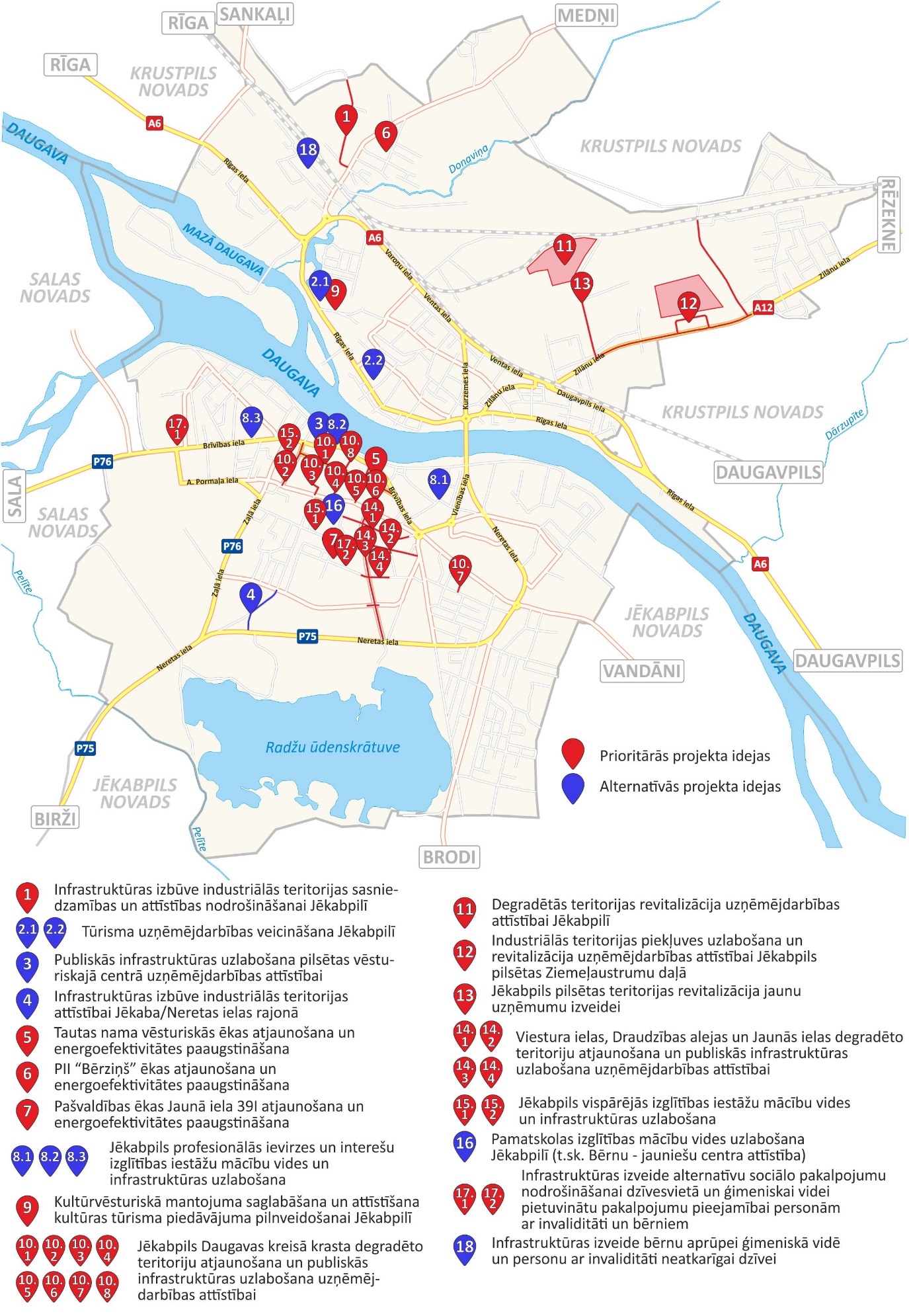 3. Integrēto teritoriju investīciju projektu idejas3.3.1. SAM: Palielināt privāto investīciju apjomu reģionos, veicot ieguldījumus uzņēmējdarbības attīstībai atbilstoši pašvaldību attīstības programmās noteiktajai teritoriju ekonomiskajai specializācijai un balstoties uz vietējo uzņēmēju vajadzībām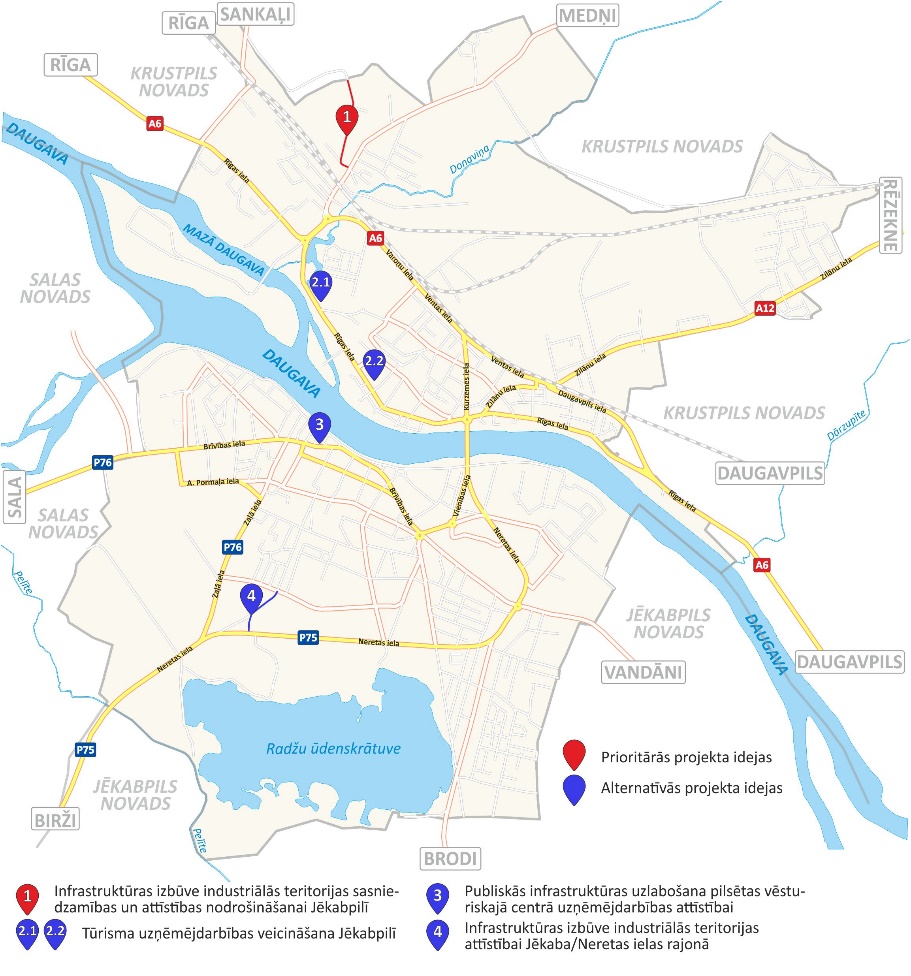 1. Prioritārā projekta ideja: Infrastruktūras izbūve industriālās teritorijas sasniedzamības un attīstības nodrošināšanai JēkabpilīProjekta idejas pamatojums:Zvaigžņu iela ir nozīmīgs transporta infrastruktūras objekts Jēkabpilī, kas pilda pilsētai svarīgu iedzīvotāju un uzņēmēju vajadzībām nepieciešamo funkciju ikdienas transporta kustībai, nodrošinot gan savienojuma, gan piekļuves funkciju. Zvaigžņu iela ir Jēkabpils saimnieciskās dzīves nodrošināšanai svarīga iela, kas atrodas ar komercdarbību saistītajā pilsētas teritorijā, jo uz šīs ielas atrodas vairāki pilsētai nozīmīgi uzņēmumi, piemēram, viens no pilsētas lielākajiem uzņēmumiem – SIA “Viadukts”, kas nodarbojas ar tiltu un tuneļu būvniecību, inženierdarbības uzņēmums SIA “Roveiks”, kā arī šķiroto sadzīves atkritumu šķirošanas stacija SIA “Vidusdaugavas SPAAO” un pieņemšanas, pirmapstrādes un uzglabāšanas komplekss SIA “Linas agro graudu centrs”. Galvenie pakalpojumi, ko elivators sniedz ir graudu pirmapstrāde: kaltēšana, attīrīšana un laboratorijas pakalpojumi.Zvaigžņu iela nodrošina piekļuvi industriālajām teritorijām arī ārpus pilsētas robežām - Krustpils novadā. Šī iela ir svarīga arī tāpēc, ka pa Zvaigžņu ielu tiek transportētas atkritumu kravas, kas tiek vestas uz atkritumu šķirotavu, kas tika izveidota 2011.gadā. Līdz ar uzņēmuma SIA “Linas agro graudu centrs” darbības uzsākšanu, Zvaigžņu ielas pārbūve ir nepieciešama, lai uzņēmuma klientiem nodrošinātu atbilstošu piekļuvi uzņēmumam, jo produkcija uz/no uzņēmuma tiek piegādāta ar kravas automašīnām, traktoriem. Līdz ar to, lai veicinātu uzņēmējdarbības attīstību, nodrošinot atbilstošu uzņēmējdarbības vidi esošajiem un topošajiem uzņēmējiem un investoriem, nepieciešams veikt Zvaigžņu ielas sakārtošanu, jo tā ir sliktā tehniskajā stāvoklī. Uz brauktuves ir izveidojušies nelīdzenumi, plaisas un bedres, kā arī nav gājēju ietves, kas ir nepieciešama uzņēmumos strādājošiem darbiniekiem.Pieaugot satiksmes, intensitātei, īpaši kravas transporta kustībai, pieaug ceļu satiksmes negadījumu risks. Iela ir vienīgā piekļuves iespēja tajā darbojošiem uzņēmumiem. Šī iela ir svarīga ne tikai Jēkabpils uzņēmējiem, bet arī Krustpils novada uzņēmumiem, jo Zvaigņu iela savieno Jēkabpils pilsētas teritoriju ar Krustpils novadu. Ņemot vērā, ka ielas nozīme uzņēmējdarbības attīstībai tikai pieaug, ir nepieciešams sakārtot publisko transporta infrastruktūras daļu, lai veidotu pievilcīgāku vidi uzņēmējdarbībai, tajā skaitā nodrošinātu atbilstošu transporta infrastruktūru kravu un preču kustībai no/uz uzņēmumiem. Ikvienam uzņēmējam ir svarīga ērta transporta kustība pa ielām un ceļiem, kas atbilst mūsdienu prasībām. Šis jautājums svarīgs ir arī uzņēmumu klientiem un darbiniekiem, kam ikdienā nepieciešams nokļūt uz konkrētu uzņēmumu. Līdz ar to, lai nodrošinātu publiskās transporta infrastruktūras attīstību, pašvaldība paredz veikt ielas rekonstrukciju un nepieciešamo inženierkomunikāciju izbūvi. Nodrošinot publiskās transporta infrastruktūras attīstību, uzņēmēji, veicot investīcijas ražošanas un pakalpojumu attīstībā, veicinās jaunu darbavietu radīšanu pilsētas iedzīvotājiem. Projekta aktivitāšu pamatojums: Aktivitāte 1: Būvprojekta izstrāde un autoruzraudzība – nepieciešams kā priekšnoteikums būvdarbu veikšanai, t.i., pārējo projekta aktivitāšu īstenošanai;Aktivitāte 2: Izmaksu un ieguvumu analīzes izstrāde – atbilstoši normatīvo aktu prasībām, priekšnoteikums projekta realizācijai;Aktivitāte 3: Ielas pārbūve, t.sk. lietus ūdens kanalizācijas izbūve – ir projekta centrālā aktivitāte, kas nodrošinās būtiskus transporta infrastruktūras, satiksmes drošības un pilsētvides kvalitātes uzlabojumus;Aktivitāte 4: Kanalizācijas un ūdensvada tīkla ierīkošana un pārbūve (kur nepieciešams) – nepieciešama aktivitāte, lai nodrošinātu saistītās infrastruktūras izbūvi, projekta pilnu pabeigtību un ilgtspēju;Aktivitāte 5: Publiskā apgaismojuma tīkla ierīkošana - nepieciešama aktivitāte, lai nodrošinātu saistītās infrastruktūras izbūvi, projekta pilnu pabeigtību un ilgtspēju;Aktivitāte 6: Gājēju ietves/veloceliņa izbūve- nepieciešama aktivitāte, lai nodrošinātu uzņēmuma darbiniekiem drošu nokļūšanu uz/no darba, kā arī, lai nodrošinātu projekta pilnu pabeigtību un ilgtspēju;Aktivitāte 7: Būvuzraudzība – nepieciešama atbilstoši likumdošanai.2. Prioritārā projekta ideja: Infrastruktūras izbūve industriālās teritorijas attīstības nodrošināšanai JēkabpilīProjekta idejas pamatojums:Jēkabpils nākamo gadu izaicinājums ir uzņēmējdarbības attīstības un vietējo uzņēmēju konkurētspēju stiprināšana mainīgos ekonomiskās izaugsmes, konkurences un eksporta tirgu pieejamības apstākļos. Jēkabpils pilsēta vēsturiski veidojusies kā aktīvs saimnieciskās darbības un industriālās attīstības centrs. Industriālās teritorijas pārsvarā izvietotas pilsētas Ziemeļaustrumu daļā, līdzās dzelzceļam un nozīmīgākajiem valsts autoceļiem, kuru tuvums piešķir šīm teritorijām papildus priekšrocības rūpniecisku objektu izvietošanai un attīstīšanai. Ņemot vērā, ka par pašvaldības īpašumiem, kas ir publiski pieejami un kuros perspektīvi varētu veikt investīcijas nav saņemti komersantu pieteikumi, secināms, ka brīvā tirgus apstākļos pašvaldības īpašumos komersantam investēt nav ekonomiska pamata. Pašvaldības pienākums ir veicināt saimniecisko darbību un meklēt citus normatīvajos aktos pieļaujamos risinājumus saimnieciskās darbības veicināšanai.  Galvenie šķēršļi  komersantu zemajai interesei par pašvaldības brīvajām teritorijām atsevišķu īpašumu indikatīvie trūkumi: nav elektrības, ūdensapgādes pieslēgumu, attālums līdz maģistrālajām ielām virs 1km, pieņemamas konfigurācijas teritorijas platība zem 1 ha, kā arī pirms būvniecības veikšanas nepieciešama teritorijas revitalizācija, attīrīšana.Tā kā pašvaldības pamatuzdevums nav nodarboties ar uzņēmējdarbību un veiktajiem ieguldījumiem ir jābūt efektīviem, tas ir, komersantiem jāpastāv ekonomiski pamatotai interesei veikt izveidotajā infrastruktūrā komercdarbību, pašvaldībai izmantojot Eiropas Savienības struktūrfondu finansējumu, ir iespēja veicināt saimniecisko darbību un nodarbinātību Jēkabpilī. Jēkabpils pilsētas pašvaldības dome 23.04.2020. pieņēma lēmumu Nr.210 “Par konkursu”, kur tika izsludināts apbūves tiesību pieteikumu konkurss “Industriālo teritoriju attīstība Jēkabpils pilsētā”. Konkursa rezultātā pieteicās vairāki komersanti, no kuriem konkursa vērtēšanas komisija izvērtējot pretendentu iesniegtos dokumentus izvirzīja 2 komersantus, kuri bija sagatavojuši un iesnieguši pamatojošos dokumentus atbilstoši konkursa nolikumam.Plānotās Integrēto teritoriju investīcijas Jēkabpils pilsētas pašvaldībā veicinās publiskās un industriālās infrastruktūras, kā arī degradēto teritoriju sakārtošanu un attīstīšanu, kas būs būtisks ieguldījums uzņēmējdarbības, it īpaši apstrādes rūpniecības, veicināšanai, kas savukārt veicinās pilsētas ekonomisko izaugsmi, jaunu darbavietu radīšanu un investoru investīciju piesaisti industriālajām zonām.Jēkabpilī ir  uzņēmums,  kurš pieteicās konkursā un atbilda vērtēšanas nolikumam. Piedāvājot uzņēmumam piederošos nekustamos īpašumus uz kuriem pašvaldība var dibināt Apbūves tiesības, lai  komersants varētu paplašināt savu ražotni un piedāvāt to darīt arī citiem, jo kokapstrādes uzņēmumu konkurētspējas paaugstināšanas nākotnes attīstības iespēja ir uzņēmumu klasteru veidošana, kur vieni uzņēmumi tālāk izmanto otra produktus savas produkcijas tālākai ražošanai, izmanto kopējas telpas un infrastruktūru, kas samazina uzturēšanas un ražošanas izmaksas, tādējādi efektīvāk izmantojot pieejamos resursus. Šī uzņēmuma teritorijā ir pieejamas brīvas industriālās teritorijas, kurām ir nepieciešama  infrastruktūras pilnveide atbilstoši uzņēmēju vajadzībām ( t.sk., transporta risinājumi). Teritorijas raksturojums:Industriālo teritoriju ieguldījumu veikšanas vieta atrodas Zīlānu ielā, kas ir tranzīta iela Rēzeknes virzienā. Teritorijai ir iespējams pieslēgums pilsētas ūdensvadam, ir elektrības pieslēgums; piebraucamais ceļš: nobrauktuve no Zīlānu ielas. Teritorija ir nesakārtota, lai gan tai ir liels attīstības potenciāls – liela teritorija uzņēmējdarbības veikšanai. Lai teritoriju padarītu pievilcīgu uzņēmējdarbībai, tajā ir jāveic ieguldījumi infrastruktūras sakārtošanā.Izbūvējamie objekti – asfaltēts laukums ar komunikācijām:Zīlānu ielas 66G,  kadastra Nr.5601 001 0963, kopējā platība 3 490 m2, apbūves tiesībām paredzētā platība 3 471 m2  Zīlānu 66K,  kadastra Nr. 5601 001 0022, kopējā platība 22 825m2, apbūves tiesībām paredzētā platība 6 703 m2. Projekta aktivitāšu pamatojums: Aktivitāte 1: Būvprojekta izstrāde un autoruzraudzība – nepieciešams kā priekšnoteikums būvdarbu veikšanai, t.i., pārējo projekta aktivitāšu īstenošanai;Aktivitāte 2: Izmaksu un ieguvumu analīzes izstrāde – atbilstoši normatīvo aktu prasībām, priekšnoteikums projekta realizācijai;Aktivitāte 3: Asfaltēta laukuma ar komunikācijām  izbūve- nepieciešama aktivitāte industriālo teritoriju attīstības nodrošināšanai Aktivitāte 4: Būvuzraudzība – nepieciešama atbilstoši likumdošanai.3.Prioritārā projekta ideja: Industriālo teritoriju attīstība Jēkabpils pilsētāProjekta idejas pamatojums:Jēkabpils nākamo gadu izaicinājums ir uzņēmējdarbības attīstības un vietējo uzņēmēju konkurētspēju stiprināšana mainīgos ekonomiskās izaugsmes, konkurences un eksporta tirgu pieejamības apstākļos. Jēkabpils pilsēta vēsturiski veidojusies kā aktīvs saimnieciskās darbības un industriālās attīstības centrs. Industriālās teritorijas pārsvarā izvietotas pilsētas Ziemeļaustrumu daļā, līdzās dzelzceļam un nozīmīgākajiem valsts autoceļiem, kuru tuvums piešķir šīm teritorijām papildus priekšrocības rūpniecisku objektu izvietošanai un attīstīšanai. Ņemot vērā, ka par pašvaldības īpašumiem, kas ir publiski pieejami un kuros perspektīvi varētu veikt investīcijas nav saņemti komersantu pieteikumi, secināms, ka brīvā tirgus apstākļos pašvaldības īpašumos komersantam investēt nav ekonomiska pamata. Pašvaldības pienākums ir veicināt saimniecisko darbību un meklēt citus normatīvajos aktos pieļaujamos risinājumus saimnieciskās darbības veicināšanai.  Galvenie šķēršļi  komersantu zemajai interesei par pašvaldības brīvajām teritorijām atsevišķu īpašumu indikatīvie trūkumi: nav elektrības, ūdensapgādes pieslēgumu, attālums līdz maģistrālajām ielām virs 1km, pieņemamas konfigurācijas teritorijas platība zem 1 ha, kā arī pirms būvniecības veikšanas nepieciešama teritorijas revitalizācija, attīrīšana.Tā kā pašvaldības pamatuzdevums nav nodarboties ar uzņēmējdarbību un veiktajiem ieguldījumiem ir jābūt efektīviem, tas ir, komersantiem jāpastāv ekonomiski pamatotai interesei veikt izveidotajā infrastruktūrā komercdarbību, pašvaldībai izmantojot Eiropas Savienības struktūrfondu finansējumu, ir iespēja veicināt saimniecisko darbību un nodarbinātību Jēkabpilī. Jēkabpils pilsētas pašvaldības dome 23.04.2020. pieņēma lēmumu Nr.210 “Par konkursu”, kur tika izsludināts apbūves tiesību pieteikumu konkurss “Industriālo teritoriju attīstība Jēkabpils pilsētā”. Konkursa rezultātā pieteicās vairāki komersanti, no kuriem konkursa vērtēšanas komisija izvērtējot pretendentu iesniegtos dokumentus izvirzīja 2 komersantus, kuri bija sagatavojuši un iesnieguši pamatojošos dokumentus atbilstoši konkursa nolikumam.Plānotās Integrēto teritoriju investīcijas Jēkabpils pilsētas pašvaldībā veicinās publiskās un industriālās infrastruktūras, kā arī degradēto teritoriju sakārtošanu un attīstīšanu, kas būs būtisks ieguldījums uzņēmējdarbības, it īpaši apstrādes rūpniecības, veicināšanai, kas savukārt veicinās pilsētas ekonomisko izaugsmi, jaunu darbavietu radīšanu un investoru investīciju piesaisti industriālajām zonām.Jēkabpilī ir  uzņēmums,  kurš pieteicās konkursā un atbilda vērtēšanas nolikumam. Piedāvājot uzņēmumam piederošos nekustamos īpašumus uz kuriem pašvaldība var dibināt Apbūves tiesības, lai  komersants varētu paplašināt savu ražotni un piedāvāt to darīt arī citiem, jo kokapstrādes uzņēmumu konkurētspējas paaugstināšanas nākotnes attīstības iespēja ir uzņēmumu klasteru veidošana, kur vieni uzņēmumi tālāk izmanto otra produktus savas produkcijas tālākai ražošanai, izmanto kopējas telpas un infrastruktūru, kas samazina uzturēšanas un ražošanas izmaksas, tādējādi efektīvāk izmantojot pieejamos resursus. Šī uzņēmuma teritorijā ir pieejamas brīvas industriālās teritorijas, kurām ir nepieciešama  infrastruktūras pilnveide atbilstoši uzņēmēju vajadzībām ( t.sk., transporta risinājumi). Teritorijas raksturojums:Industriālo teritoriju ieguldījumu veikšanas vieta atrodas Zīlānu ielā, kas ir tranzīta iela Rēzeknes virzienā. Teritorijai ir iespējams pieslēgums pilsētas ūdensvadam, ir elektrības pieslēgums; piebraucamais ceļš: nobrauktuve no Zīlānu ielas. Teritorija ir nesakārtota, lai gan tai ir liels attīstības potenciāls – liela teritorija uzņēmējdarbības veikšanai. Lai teritoriju padarītu pievilcīgu uzņēmējdarbībai, tajā ir jāveic ieguldījumi infrastruktūras sakārtošanā. Izbūvējamie objekti – asfaltēts laukums ar komunikācijām, ražošanas telpu atjaunošana piebraucamo ceļu nestspējas palielināšana. Izbūvējamie objekti: Zīlānu iela 66E, kadastra Nr.5 5601 001 0930, kopējā platība 23 876 m2 , apbūves tiesībām paredzētā platība 9 581 m2 Izbūvējamie objekti: Pamati zem tehnoloģiskajām iekārtām ar komunikācijāmZīlānu iela 66I, kadastra Nr. 5601 001 0967, kopējā platība 35 807m2, apbūves tiesībām paredzētā platība 30 014 m2  Izbūvējamie objekti: Asfaltēts laukums ar komunikācijām Zīlānu 68A/4 kadastra Nr. 5601 001 0905 , kopējā platība 1 871 m2   apbūves tiesībām paredzētā platība 1 008,60 m2  Izbūvējamie objekti:  Ražošanas telpas Zīlānu 66H kadastra Nr. 5601 001 0968 (zemes vienības kadastra apzīmējums 5601 001 0174), kopējā platība 24 295 m2 , apbūves tiesībām paredzētā platība 11 516 m2 Izbūvējamie objekti: Asfaltēts laukums ar komunikācijām Buki kadastra Nr. 5601 001 0926 (zemes vienības kadastra apzīmējums 5601 001 0945), kopējā platība 3006 m2 , apbūves tiesībām paredzētā platība 697 m2 Izbūvējamie objekti: Asfaltēts laukums ar komunikācijām  Projekta aktivitāšu pamatojums: Aktivitāte 1: Būvprojektu izstrāde un autoruzraudzība – nepieciešams kā priekšnoteikums būvdarbu veikšanai, t.i., pārējo projekta aktivitāšu īstenošanai;Aktivitāte 2: Izmaksu un ieguvumu analīzes izstrāde – atbilstoši normatīvo aktu prasībām, priekšnoteikums projekta realizācijai;Aktivitāte 3: Būvdarbi  - nepieciešami, lai nodrošinātu uzņēmējdarbības attīstību un  teritorijas pilnvērtīgu izmantošanu – Pamatu zem tehnoloģiskajām iekārtām ar komunikācijām izbūve, ražošanas telpu pārbūve un 3 asfaltētu laukumu ar komunikācijām  izbūve. Aktivitāte 4: Būvuzraudzība – nepieciešama atbilstoši likumdošanai.4.Prioritārā projekta ideja: Industriālo teritoriju piekļuves uzlabošana uzņēmējdarbības attīstīšanaiProjekta idejas pamatojums:Jēkabpils no tās izveidošanās brīža attīstījusies kā aktīvs saimnieciskās darbības un industriālās attīstības centrs. Lai sasniegtu aktīvāku uzņēmējdarbības attīstību, īpaši ražošanas jomā ir  jāveic ieguldījumi infrastruktūras sakārtošanā. Lai teritoriju padarītu pievilcīgu uzņēmējdarbībai, tajā ir jāveic piebraucamo ceļu nestspējas palielināšana.Jēkabpils industriālās teritorijas pārsvarā izvietotas pilsētas Ziemeļaustrumos, līdzās dzelzceļam un nozīmīgākajiem autoceļiem, kuru tuvums piešķir šīm teritorijām papildus priekšrocības rūpniecisku objektu izvietošanai. Teritorijas raksturojums:Industriālo teritoriju ieguldījumu veikšanas vieta atrodas Zīlānu ielā, kas ir tranzīta iela Rēzeknes virzienā. Teritorija ir nesakārtota, lai gan tai ir liels attīstības potenciāls – liela teritorija uzņēmējdarbības veikšanai. Lai teritoriju padarītu pievilcīgu uzņēmējdarbībai, tajā ir jāveic ieguldījumi piebraucamo ceļu nestspējas palielināšana. Tiks veicināta industriālās vides attīstība un radīti priekšnosacījumi pilsētas ekonomiskajai izaugsmei. Izbūvējamais objekts:Nekustamo īpašumu Mazā Birztala, kadastra Nr . 56700040289; Piepilsēta, kadastra Nr.  56700040799; A/c ''Jēkabpils -Rēzekne''-Piepilsēta, kadastra Nr. 56700040820 Izbūvējamais objekts: pievedceļa nestspējas atjaunošana - noasfaltējotProjekta aktivitāšu pamatojums: Aktivitāte 1: Būvprojektu izstrāde, autoruzraudzība - nepieciešams kā priekšnoteikums būvdarbu veikšanai, t.i., pārējo projekta aktivitāšu īstenošanai. Aktivitāte 2: Izmaksu un ieguvumu analīzes veikšana - atbilstoši normatīvo aktu prasībām, priekšnoteikums projekta realizācijai;Aktivitāte 3: Pievedceļa būvniecība – nepieciešama uzņēmējdarbības attīstībai, piekļuves nodrošināšanai. Aktivitāte 4: Būvuzraudzība - nepieciešama atbilstoši normatīvo aktu prasībām, lai nodrošinātu infrastruktūras izbūvi;5. Alternatīvā projekta ideja: Tūrisma uzņēmējdarbības veicināšana JēkabpilīProjekta idejas pamatojums:Jēkabpils ir novadu krustceles, kur satiekas Zemgales, Latgales, Vidzemes, kā arī Sēlijas novads. Tūrisma nozare ir viena no perspektīvajām uzņēmējdarbības nozarēm, kuru nepieciešams attīstīt Jēkabpils pilsētā. Sekmējot tūrisma industriju pilsētā, tiks popularizēta Jēkabpils pilsēta gan vietējiem tūristiem, gan ārvalstu tūristiem. Mūsdienās Jēkabpils tās apmeklētājus piesaista ar 19.gs. raksturīgo vienstāva koku apbūvi, 19. un 20. gs. mijā celtām sarkano ķieģeļu ēkām, septiņu dažādu konfesiju dievnamiem un seno Krustpils viduslaiku pili. Lai veicinātu tūrisma industrijas attīstību pilsētā, tiks radīti jauni tūrisma produkti, kas daudzveidos piedāvāto tūrisma pakalpojuma klāstu. Tā kā viens no iecienītākajiem apskates objektiem pilsētas tūristiem ir Krustpils pils, tad pašvaldība plāno pārbūvēt ēku, kas atrodas pie Krustpils pils Rīgas ielā 216 B un kura šobrīd netiek izmantota. Ēku plānots pielāgot vietējo amatnieku vajadzībām. Atjaunotajā ēkā tiks izveidota amatu māja, kas pārtaps par mūsdienīgu kultūras un tūrisma objektu, kā arī interesantu apskates objektu pilsētas iedzīvotājiem un viesiem. Iegādājoties pašmāju darinājumus, tiks sniegts ieguldījums Latvijas kultūras vērtību un tradīciju saglabāšanā un ekonomikas attīstībā. Savukārt Rīgas ielas malā (Rīgas iela 198) atrodas pašvaldības ēka - bijusī Krustpils pamatskola, kura jau ilgu laiku netiek izmantota un, laika „zoba” sagrauzta, stāv ielas malā. Ēka ir ļoti svarīga Jēkabpils pilsētas iedzīvotājiem, jo šeit vairākās paaudzēs ir mācījušies krustpilieši. Lai saglabātu vēsturisko ēku, tiek plānots šo ēku pārbūvēt un konkursa kārtībā iznomāt uzņēmējiem. Ēka tiks pielāgota radošās industrijas uzņēmējdarbības attīstībai. Daļā no ēkas plānots izveidot leļļu muzeju, bērnu kafejnīcu un meistardarbnīcu. Leļļu muzejā sākotnēji plānots izveidot 2 ekspozīciju telpas:princešu un prinču tēliem;pazīstamu multfilmu tēliem, piemēram, Simpsoni, minjoni u.c.Līdz ar to multfilmu un pasaku tēli ne tikai piesaistīs tūristus, bet veiks arī audzinošu un izglītojošu funkciju, lai uzrunātu bērnus par aktuāliem jautājumiem. Muzeja attīstībai un eksponātu radīšanai uzņēmējs plāno sadarbību ar Jēkabpils Mākslas skolu.Veiktās aktivitātes palielinās tūristu plūsmu un veicinās vietējo uzņēmēju, mājražotāju ražoto preču un pakalpojumu noietu, kā arī daudzveidos piedāvāto tūrisma pakalpojumu klāstu pilsētā. Projekta aktivitāšu pamatojums: Aktivitāte 1: Būvprojekta izstrāde – nepieciešams kā priekšnoteikums būvdarbu veikšanai, t.i., pārējo projekta aktivitāšu īstenošanai;Aktivitāte 2: Ēku rekonstrukcija – nepieciešama aktivitāte atbilstošās infrastruktūras izveidei un telpu nodrošināšanai;Aktivitāte 3: Infrastruktūras izbūve, teritorijas labiekārtošana - nepieciešama aktivitāte, lai nodrošinātu saistītās infrastruktūras izbūvi, projekta pilnu pabeigtību un ilgtspēju.6. Alternatīvā projekta ideja: Publiskās infrastruktūras uzlabošana Jēkabpils pilsētas vēsturiskajā centrā uzņēmējdarbības attīstībaiProjekta idejas pamatojums:Pilsētas centrs ir vieta aktīvai uzņēmējdarbībai. Centrā darbojas vairāki mazie un vidējie uzņēmumi, kas sniedz pakalpojumus pilsētas iedzīvotājiem un viesiem. Pilsētas centrā ir izvietoti arī vairāki kultūrvēsturiski iecienīti tūristu apskates objekti. Ar katru gadu tūristu skaits Jēkabpilī arvien palielinās, pieaug gan vietējo tūristu, gan ārzemju ceļotāju skaits. Pilsētā aizvien biežāk ierodas lielas tūristu grupas, kurām nepieciešama atbilstoša infrastruktūra un piedāvātie pakalpojumi.Lai veicinātu jaunu uzņēmumu attīstību, ir nepieciešams uzlabot esošo infrastruktūru, kas radītu priekšnosacījumus jaunu tūrisma pakalpojumu radīšanai. Līdz ar to viens no pilsētas uzņēmējiem plāno pārbūvēt ēku Jēkabpilī, Brīvības ielā 220, kura šobrīd netiek izmantota un izveidot atjaunotajā ēkā viesnīcu. Uzņēmums plāno investēt ēkas atjaunošanā, apkārtējās teritorijas sakopšanā un nepieciešamo iekārtu iegādē, kā arī radīt jaunas darbavietas. Pašvaldība plāno veikt saistītās infrastruktūras izbūvi, lai nodrošinātu tūrisma pakalpojuma attīstīstību pilsētā. Plānotās aktivitātes veicinās jaunu tūrisma pakalpojumu izveidi pilsētā, kā arī tūrisma apskates objektu pieejamību pilsētas centrā, jo apkārtējā teritorijā atrodas vairāki nozīmīgi tūrisma objekti, tādi kā Sv. Gara pareizticīgo baznīca un Sv. Nikolaja Brīnumdarītāja klostera baznīca, Strūves parks, kurā atrodas Strūves ģeodēziskais loks, kas ir iekļauts UNESCO pasaules kultūras mantojuma sarakstā. Projekta aktivitāšu pamatojums: Aktivitāte 1: Būvprojekta izstrāde – nepieciešams kā priekšnoteikums būvdarbu veikšanai, t.i., pārējo projekta aktivitāšu īstenošanai;Aktivitāte 2: Publiskā apgaismojuma tīkla ierīkošana - nepieciešama aktivitāte, lai nodrošinātu saistītās infrastruktūras izbūvi, projekta pilnu pabeigtību un ilgtspēju;Aktivitāte 3: Citu nepieciešamo komunikāciju un pārējās infrastruktūras izbūve, teritorijas labiekārtošana - nepieciešama aktivitāte, lai nodrošinātu saistītās infrastruktūras izbūvi, projekta pilnu pabeigtību un ilgtspēju.7. Alternatīvā projekta ideja: Infrastruktūras izbūve industriālās teritorijas attīstībai Jēkaba / Neretas ielas rajonāProjekta idejas pamatojums:Ņemot vērā pilsētas saimnieciskās darbības attīstību, pilsētā arvien aktīvāk tiek attīstītas uzņēmējdarbības teritorijas. Lai gan uzņēmēji veic vai plāno veikt investīcijas sava biznesa attīstībā, ne vienmēr viņiem tiek nodrošināta kvalitatīva un prasībām atbilstoša publiskā infrastruktūra. Viena no pilsētas industriālajām teritorijām, kurās nepieciešams attīstīt infrastruktūru, ir Jēkaba ielas un Neretas ielas posms, kur šobrīd darbojas 30 uzņēmēji. Vairāki uzņēmēji plāno attīstīt loģistikas centru. Šāda veida privātā sektora projekts ir būtisks pilsētas attīstībai un nodarbinātības veicināšanai. Lai nodrošinātu loģistikas centra darbību – kravu/preču transportēšanas iespējas, pašvaldībai ir nepieciešams pārbūvēt Jēkaba ielu.Ņemot vērā iepriekš minēto, pašvaldība plāno veikt publiskās transporta infrastruktūras sakārtošanu – Jēkaba ielas pārbūvi un nepieciešamo inženierkomunikāciju izbūvi. Šīs investīcijas ir būtiskas, lai esošie uzņēmumi, kas šobrīd ir izvietoti šajā teritorijā, neizvēlētos citu vietu uzņēmējdarbības veikšanai, saglabātu esošās darbavietas un attīstoties radītu jaunas darbavietas pilsētas iedzīvotājiem. Nodrošinot pievilcīgu pilsētvidi un ņemot vērā ielas apkārtnē pieejamās brīvās industriālās teritorijas, pastāv iespēja, ka Jēkaba ielas / Neretas ielas apkārtne attīstīsies kā aktīva uzņēmējdarbības veikšanas vieta.Projekta aktivitāšu pamatojums: Aktivitāte 1: Būvprojekta izstrāde – nepieciešams kā priekšnoteikums būvdarbu veikšanai, t.i., pārējo projekta aktivitāšu īstenošanai;Aktivitāte 2: Ielas pārbūve, t.sk. lietus ūdens kanalizācijas izbūve – ir projekta centrālā aktivitāte, kas nodrošinās būtiskus transporta infrastruktūras, satiksmes drošības un pilsētvides kvalitātes uzlabojumus;Aktivitāte 3: Kanalizācijas un ūdensvada tīkla ierīkošana un pārbūve (kur nepieciešams) – nepieciešama aktivitāte, lai nodrošinātu saistītās infrastruktūras izbūvi, projekta pilnu pabeigtību un ilgtspēju;Aktivitāte 4: Publiskā apgaismojuma tīkla ierīkošana - nepieciešama aktivitāte, lai nodrošinātu saistītās infrastruktūras izbūvi, projekta pilnu pabeigtību un ilgtspēju;Aktivitāte 5: Citu nepieciešamo komunikāciju un pārējās infrastruktūras izbūve, teritorijas labiekārtošana - nepieciešama aktivitāte, lai nodrošinātu saistītās infrastruktūras izbūvi, projekta pilnu pabeigtību un ilgtspēju.4.2.2.SAM: Atbilstoši pašvaldības integrētajām attīstības programmām sekmēt energoefektivitātes paaugstināšanu un AER izmantošanu pašvaldību ēkās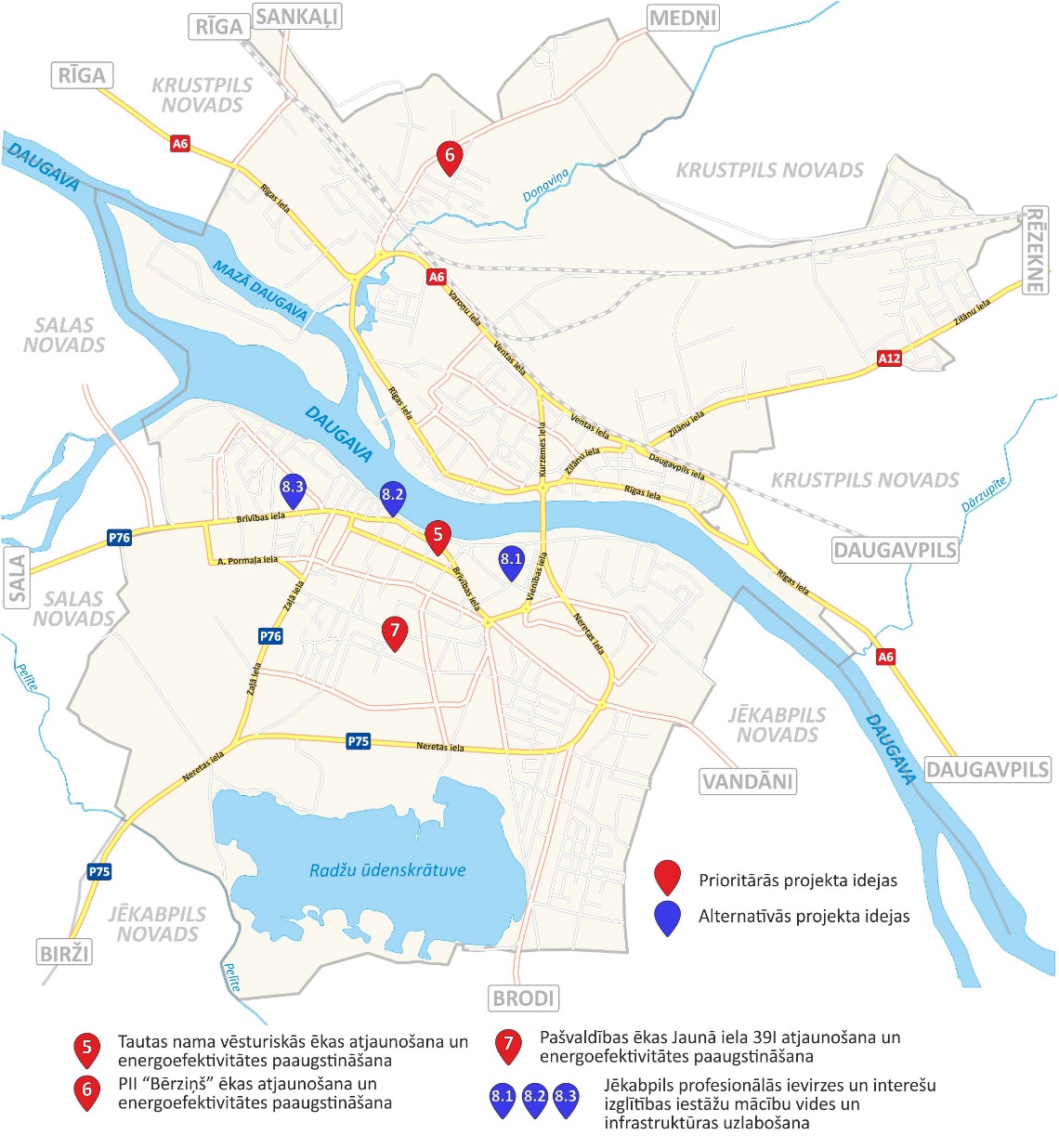 8. Prioritārā projekta ideja: Tautas nama vēsturiskās ēkas atjaunošana un energoefektivitātes paaugstināšanaProjekta idejas pamatojums:Tautas nams (ēka uzbūvēta 1936.gadā) ir nozīmīgs kultūrvēsturisks objekts pilsētā, kas sniedz būtisku ieguldījumu sabiedrības kultūras un sociālās dzīves pilnveidošanā un attīstībā. Tautas nams sākotnēji celts kā Jēkabpils Aizsargu nams, tas bija viens no pirmās Latvijas brīvvalsts laikā celtajiem un vecākajiem aizsargu namiem. Šādi speciāli būvēti nami bijuši arī Madonā, Vandzenē, Valkā, Maltā. Bijušā Jēkabpils Aizsargu nama celtne, kas atrodas Vecpilsētas laukumā, ir saglabājusies līdz mūsdienām, un tajā šobrīd atrodas Jēkabpils Tautas nams.Nams pildīja organizācijas aktivitāšu funkcijas, kā arī ir bijis nacionālās kultūras idejas uzturēšanas un kopšanas centrs. Mūsdienās ēkas telpas tiek plaši izmantotas dažādiem kultūras pasākumiem un Tautas namā darbojas vairāki amatierkolektīvi. 2018. gadā Tautas namā darbojās 15 amatiermākslas kolektīvi. Pēdējo gadu laikā ēkas tehniskais stāvoklis ir pasliktinājies, ēka ir energoneefektīva un tās uzturēšanas izmaksas arvien pieaug. Ēkā jau daudzus gadus nav bijis kapitālais remonts. Veicot ēkas Vecpilsētas laukumā 3 atsevišķu būvkonstrukciju tehnisko apsekošanu, AS “Komunālprojekts” speciālisti konstatēja, ka atsevišķas konstrukcijas vai to elementi ir neapmierinošā tehniskajā stāvoklī, un nespēj vairs pilnvērtīgi veikt tiem paredzētās funkcijas. Kā arī maksimālās siltumcaurlaidības vērtības neatbilst Latvijas būvnormatīvā LBN 002-01 “Ēku norobežojošo konstrukciju siltumtehnika” noteiktajām prasībām. Tādēļ pēc atsevišķi izstrādāta būvprojekta, veicama ēkas konstrukciju atjaunošana ar visu bojāto un neapmierinošā tehniskā stāvoklī esošo konstrukciju un to elementu nomaiņu vai remontu.Projekta aktivitāšu pamatojums: Aktivitāte 1: Būvprojekta izstrāde, t.sk. tehniskās apsekošanas un energosertifikācijas veikšana - nepieciešams kā priekšnoteikums būvdarbu veikšanai, t.i., pārējo projekta aktivitāšu īstenošanai;Aktivitāte 2: Vispārējie celtniecības darbi – nepieciešams veikt  ēkas norobežojošo konstrukciju siltināšanu, logu, durvju, iekštelpu pārbūvi, lai nodrošinātu energoefektivitātes rādītāju uzlabošanos un telpu mikroklimata uzlabošanos;Aktivitāte 3: Inženierkomunikāciju pārbūve - nepieciešams pārbūvēt ēkas inženiersistēmas: ūdensapgādi, kanalizāciju un apkuri. Tiks uzstādīts energoefektīvs apgaismojums un ierīkota ventilācijas sistēma, kura nodrošinās energoefektivitātes rādītāju uzlabošanos, sistēmu funkcionēšanas nepārtrauktību un ilgmūžību un telpu mikroklimata uzlabošanos;Aktivitāte 4: Teritorijas labiekārtošana - Teritorijas atjaunošana uzlabos atbilstību mūsdienu tehniskajiem un estētiskajiem standartiem, nodrošinās kompleksa ilgmūžību. Izmaksas projektā plānots iekļauta kā neattiecināmās izmaksas.9. Prioritārā projekta ideja: Jēkabpils pilsētas pašvaldības PII “Bērziņš” ēkas atjaunošana un energoefektivitātes paaugstināšanaProjekta idejas pamatojums:Jēkabpilī darbojas 5 pirmsskolas izglītības iestādes. Jēkabpils pilsētas pašvaldības PII “Bērziņš” ir Jēkabpils pilsētas pašvaldības dibināta un pakļautībā esoša pirmsskolas izglītības iestāde, kururā tiek īstenota vispārējā pirmsskolas izglītības programma un pirmsskolas izglītības mazākumtautību programma. Jēkabpils pilsētas pašvaldības PII “Bērziņš” ir 6 grupiņas, maksimāli uzņemamo bērnu skaits (gultu skaits) – 130. 2018./2019.m.g. izglītojamo skaits pirmsskolā kopā bija 115 bērni, t.sk. 42 piecgadīgie un sešgadīgie bērni. Jēkabpils pilsētas pašvaldības PII “Bērziņš” ir viena no mazākajām pirmsskolas izglītības iestādēm pilsētā, kura diemžēl iepriekšējā plānošanas periodā netika pārbūvēta. Jēkabpils pilsētas pašvaldības PII “Bērziņš” ir lokālā apkure, kura tiek nodrošināta ar 2 apkures katliem, kurināmā veids – malka. Siltais ūdens tiek sagatavots lokāli – no kopējās apkures sistēmas visu gadu.  Lielākajā daļā telpu apkures ir vecā tipa radiatori, kuri ir aizkrāsoti ar krāsu, kas samazina radiatoru efektivitāti.Apgaismojums ir nepietiekošs. Daļai telpu apgaismojuma tiek izmantotas dienas gaismas spuldzes, daļa ir kvēlspuldzes un energoefektīvās spuldzes. Lai tiktu nodrošināta gaisa apmaiņa telpās tiek atvērti logi.Jēkabpils pilsētas pašvaldības PII “Bērziņš” infrastruktūra ir tehniski nolietojusies – novecojušas inženierkomunikācijas, energoneefektīvas telpas. Līdz ar to ir nepieciešams veikt ēkas pārbūvi, uzlabojot tās energoefektivitāti.Lai atrisinātu iepriekš minēto problēmu, pašvaldība plāno veikt Jēkabpils pilsētas pašvaldības PII “Bērziņš” energoefektivitātes paaugstināšanu, iekštelpu labiekārtošanu un inženierkomunikāciju ierīkošanu. Projekta īstenošana samazinās primārās enerģijas patēriņu, sekmējot energoefektivitātes paaugstināšanu un pašvaldības izdevumu samazināšanos par siltumapgādi.Projekta aktivitāšu pamatojums:Aktivitāte 1: Būvprojekta izstrāde, t.sk. tehniskās apsekošanas un energosertifikācijas veikšana - nepieciešams kā priekšnoteikums būvdarbu veikšanai, t.i., pārējo projekta aktivitāšu īstenošanai;Aktivitāte 2: Vispārējie celtniecības darbi, t.sk. inženierkomunikāciju pārbūve – nepieciešams veikt  ēkas norobežojošo konstrukciju siltināšanu, logu, durvju, iekštelpu pārbūvi, lai nodrošinātu energoefektivitātes rādītāju uzlabošanos un telpu mikroklimata uzlabošanos; nepieciešams pārbūvēt ēkas inženiersistēmas: ūdensapgādi, kanalizāciju un apkuri. Tiks uzstādīts energoefektīvs apgaismojums un ierīkota ventilācijas sistēma, kura nodrošinās energoefektivitātes rādītāju uzlabošanos, sistēmu funkcionēšanas nepārtrauktību un ilgmūžību un telpu mikroklimata uzlabošanos;Aktivitāte 3: Teritorijas labiekārtošana - nepieciešama teritorijas atjaunošana un labiekārtošana - apzaļumošana, izbūvēt celiņus, laukumus. Teritorijas atjaunošana uzlabos teritorijas atbilstību mūsdienu tehniskajiem un estētiskajiem standartiem, nodrošinās kompleksa ilgmūžību. Izmaksas projektā plānots iekļauta kā neattiecināmās izmaksas;Aktivitāte 4: Būvuzraudzība - nepieciešama atbilstoši normatīvo aktu prasībām, lai nodrošinātu infrastruktūras izbūvi;Aktivitāte 5: Publicitātes pasākumi - izmaksas nepieciešams iekļaut projekta budžetā, lai nodrošinātu pilnvērtīgu projekta ieviešanu un nodrošinātot nepieciešamo publicitāti.10. Prioritārā projekta ideja: Pašvaldības ēkas Jaunā iela 39I atjaunošana un energoefiktivitātes paaugstināšanaProjekta idejas pamatojums:Pašvaldības ēka Jaunā iela 39I, Jēkabpilī, sākotnēji tika celta kā pirmsskolas izglītības iestāde ‘’Zvaigznīte’’, kura 1974. gadā tika nodota ekspluatācijā. Savukārt Jēkabpils pilsētas pašvaldībai 2010.gadā realizējot ERAF 3.1.4.3.aktivitātē “Pirmsskolas izglītības iestāžu infrastruktūras attīstība nacionālas un reģionālas nozīmes attīstības centros” projektu ‘’Pirmsskolas izglītības iestādes infrastruktūras attīstība Jēkabpils pilsētā, Meža ielā 12’’, tā tika pārcelta uz renovētajām telpām Meža ielā 12, Jēkabpilī.Pašlaik ēkā Jaunā ielā 39I, Jēkabpilī, atrodas Jēkabpils Sociālā dienesta Dienas aprūpes centrs (turpmāk - DAC), Jēkabpils senioru dienas centrs, baltkrievu biedrība ‘’Spatkannie’’, biedrība ‘’Daugavas vanagi Latvijā’’, pensionāru apvienība ‘’Sasaiste’’. Veicot ēkas apsekošanu konstatēts, ka ēkas stāvoklis kopumā vērtējams kā apmierinošs, bet ēkas ekspluatācija notiek zema komforta līmenī – ēkas konstrukciju siltumpretestība nenodrošina mūsdienu prasībām atbilstošu mikroklimatu telpās, atsevišķi konstruktīvie elementi atrodas kritiskā stāvoklī. Daļēji ir nomainīti koka logi, bet atlikušie ir nolietojušies, to rāmji ir tehniski neapmierinošā stāvoklī un apdraud ēkas drošu ekspluatāciju. Turpinot ēku ekspluatēt tādā pašā apmērā, ēkas stāvoklis strauji pasliktināsies. Ēkai ir centrālā pilsētas apkure. Lielākajā daļā telpu apkures ir vecā tipa radiatori, kuri ir aizkrāsoti ar krāsu, kas samazina radiatoru efektivitāti. Apgaismojums ir nepietiekošs. Daļai telpu apgaismojuma tiek izmantotas dienas gaismas spuldzes, daļa ir kvēlspuldzes un energoefektīvās spuldzes.Ēkas visiem korpusiem būtu nepieciešams veikt kompleksu atjaunošanu un energoefiktivitātes pasākumus, ieskaitot iekšējo un ārējo inženiertīklu pārbūvi. Lai atrisinātu iepriekš minēto problēmu, pašvaldība plāno veikt ēkas Jaunā iela 39I atjaunošanu un energoefektivitātes paaugstināšanu, iekštelpu labiekārtošanu un inženierkomunikāciju ierīkošanu. Projekta īstenošana samazinās primārās enerģijas patēriņu, sekmējot energoefektivitātes paaugstināšanu un pašvaldības izdevumu samazināšanos par siltumapgādi.Projekta aktivitāšu pamatojums:Aktivitāte 1: Būvprojekta izstrāde, t.sk. tehniskās apsekošanas un energosertifikācijas veikšana - nepieciešams kā priekšnoteikums būvdarbu veikšanai, t.i., pārējo projekta aktivitāšu īstenošanai;Aktivitāte 2: Vispārējie celtniecības darbi – nepieciešams veikt  ēkas norobežojošo konstrukciju siltināšanu, logu, durvju, iekštelpu pārbūvi, lai nodrošinātu energoefektivitātes rādītāju uzlabošanos un telpu mikroklimata uzlabošanos;Aktivitāte 3: Inženierkomunikāciju pārbūve - nepieciešams pārbūvēt ēkas inženiersistēmas: ūdensapgādi, kanalizāciju un apkuri. Tiks uzstādīts energoefektīvs apgaismojums un ierīkota ventilācijas sistēma, kura nodrošinās energoefektivitātes rādītāju uzlabošanos, sistēmu funkcionēšanas nepārtrauktību un ilgmūžību un telpu mikroklimata uzlabošanos;Aktivitāte 4: Publicitāte - izmaksas nepieciešams iekļaut projekta budžetā, lai nodrošinātu pilnvērtīgu projekta ieviešanu un nodrošinātot nepieciešamo publicitāti.11. Alternatīvā projekta ideja: Jēkabpils profesionālās ievirzes un interešu izglītības iestāžu mācību vides un infrastruktūras uzlabošanaProjekta idejas pamatojums:Pilsētas profesionālās ievirzes un interešu izglītības mācību iestādēm ir būtiska loma pilsētas un pilsētai tuvāko novadu apdzīvoto teritoriju cilvēkresursu attīstībā. Pilsētas izglītības iestāžu infrastruktūra ir nolietojusies un nepietiekamu finanšu resursu dēļ netiek pilnvērtīgi atjaunota. Lai gan pašvaldība ir realizējusi vairākus projektus, kuru rezultātā ir pilnveidota gan izglītības iestāžu materiāli tehniskā bāze, gan infrastruktūra, tomēr tas nav bijis pietiekami, lai atrisinātu visās izglītības iestādēs energoefektivitātes problēmas. Energoneefektīvas ēkas pašvaldībai rada papildus izdevumus, kas savukārt samazina finanšu līdzekļu apjomu, ko varētu novirzīt citām izglītības iestāžu vajadzībām, piemēram, materiāli tehniskās bāzes pilnveidošanai.Lai samazinātu energoresursu patēriņu, pašvaldība ir apzinājusi tās profesionālās ievirzes un interešu izglītības iestādes, kuras ir kritiskākajā tehniskajā stāvoklī un tās ir: Jēkabpils A.Žilinska mūzikas skola, Jēkabpils mākslas skola, Jēkabpils Bērnu un jauniešu interešu centrs.Projekta aktivitāšu pamatojumsAktivitāte 1: Būvprojekta izstrāde, t.sk. tehniskās apsekošanas un energoaudita veikšana - nepieciešams kā priekšnoteikums būvdarbu veikšanai, t.i., pārējo projekta aktivitāšu īstenošanai;Aktivitāte 2: Ēkas norobežojošo konstrukciju siltināšana – nodrošinās energoefektivitātes rādītāju uzlabošanos un telpu mikroklimata uzlabošanos;Aktivitāte 3: Logu un durvju nomaiņa - nodrošinās energoefektivitātes rādītāju uzlabošanos un telpu mikroklimata uzlabošanos;Aktivitāte 4: Energoefektīva apgaismojuma uzstādīšana - nodrošinās energoefektivitātes rādītāju uzlabošanos;Aktivitāte 5: Ēkas inženiersistēmu pārbūve - nodrošinās energoefektivitātes rādītāju uzlabošanos un sistēmu funkcionēšanas nepārtrauktību un ilgmūžību;Aktivitāte 6: Ventilācijas sistēmas ierīkošana - nodrošinās energoefektivitātes rādītāju uzlabošanos un telpu mikroklimata uzlabošanos;Aktivitāte 7: Enerģijas kontroles un vadības iekārtu uzstādīšana - nodrošinās energoefektivitātes rādītāju uzlabošanos un patēriņa regulēšanu atbilstoši ekspluatācijas vajadzībām;Aktivitāte 8: Iekštelpu atjaunošana un aprīkošana – nodrošinās telpu atbilstību mūsdienu tehniskajiem un estētiskajiem standartiem, uzlabos ēkas ilgmūžību.5.5.1.SAM: Saglabāt, aizsargāt un attīstīt nozīmīgu kultūras un dabas mantojumu, kā arī attīstīt ar to saistītos pakalpojumus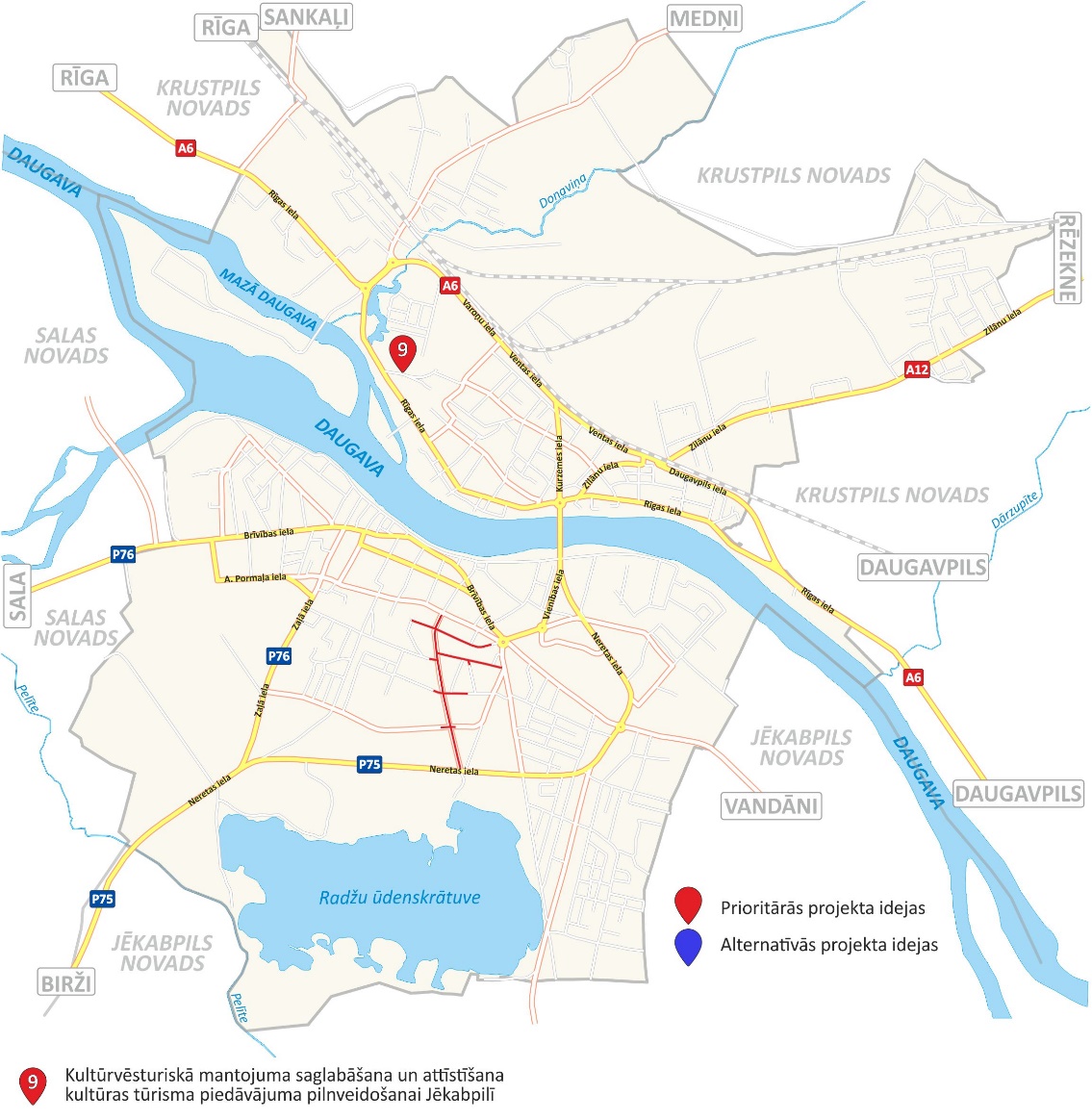 12. Prioritārā projekta ideja: Kultūrvēsturiskā mantojuma saglabāšana un attīstīšana kultūras tūrisma piedāvājuma pilnveidošanai JēkabpilīProjekta idejas pamatojums:Jēkabpils pilsētas pašvaldības projekts “Kultūrvēsturiskā mantojuma saglabāšana un attīstīšana kultūras tūrisma piedāvājuma pilnveidošanai Jēkabpilī” paredz sakārtot Krustpils pils C korpusu un bijušo  muižas klēti, kas būtu loģisks turpinājums visa kultūrvēsturiskā objekta Krustpils pils kompleksa sakārtošanai, jaunu pakalpojumu izveidei un esošo pakalpojumu kvalitātes uzlabošanai.Projekta mērķis ir saglabāt, attīstīt un popularizēt kultūras mantojumu, kā arī attīstīt jaunus tūrisma un kultūras pakalpojumus, atjaunojot Krustpils pils C korpusu un bijušajo muižas klēti.Projekta ietvaros plānots atjaunot Krustpils pils C korpusa sākotnējo funkciju –Krustpils pils saimniecisko virtuvi- caur publiski pieejamiem izglītojoša rakstura pasākumiem. Tā kā Krustpils pils C korpuss bijis saimnieciska rakstura ēka, tur nav bijuši sienu gleznojumi, bet ir saglabājušies dēļu siju griesti, mūra pavards, ķieģeļu grīda. Galvenais uzdevums saglabāt vēsturisko apdari, kas pēc iespējas radītu saimnieciskās ēkas vēsturisko klātesamību. Projekta ideja – radīt jaunu pakalpojumu caur izglītojošām programmām dod iespēju interesentiem tuvāk iepazīstināt ar Krustpils pils apkārtnes tradicionālo ēdienu gatavošanas tradīcijām, ēšanas un galda klāšanas kultūru. Krustpils pils C korpuss ir divstāvu ēka, kas sastāv no vairākām telpām. Plānots, ka ēkas 1. stāva telpā, kur saglabājies vēsturiskais mūra pavards, tiks iekārtota ekspozīciju telpa. Tur interesentiem būs iespēja iepazīties ar Krustpils pils virtuvi, ēdienu pagatavošanai nepieciešamajiem traukiem u.c. Kā arī ekspozīcijā sagaidīs muzeja darbinieks attiecīgā laikmeta virtuves darbinieka tērpā un caur stāstiem tiks pastāstīts par Krustpils pils raksturīgo ēdienu tradīcijām dažādos laika posmos, jo Krustpils pilī jau no 1561. gada līdz pat I pasaules karam dzīvoja un saimniekoja baronu fon Korfu dzimta.Savukārt Krustpils pils C korpusa 2. stāvā tiks iekārtotas telpas izglītojošo programmu vajadzībām. Tiks izstrādātas un būs pieejamas izglītojošās programmas dažāda vecuma mērķauditorijām par tēmām, kas saistītas ar ēšanas kultūru, galda kultūru par to kādi ēdieni tika izmantoti baronu Korfu laikā. Kā arī interesentiem būs pieejama informācija par laika posmu, kas ir saistīts ar Latgales artilērijas pulku, kas no 1921. gada līdz 1939. gadam apsaimniekoja Krustpils pili. Kā arī interesentiem būs pieejama informācija par ēšanas kultūru, tradīcijām Krustpils pilī PSRS laikā, kad pili apsaimniekoja Padomju armija. Tiks izstrādātas atraktīvas izglītojošās programmas dažāda vecuma un interešu grupām ar aktīvu līdzdalību tajos. Izglītojošo programmu laikā tiks pasniegti ēdieni, kuri gatavoti pēc atbilstošā laikmeta receptēm. Ēdienus pasniegs traukos, kurus izgatavojuši amatnieki pēc arheoloģiskajos izrakumos atrastiem trauku fragmentiem. Programmās piedalās pils pastāvēšanas laikam atbilstoši ģērbtas kalpones un atbilstošā laika kostīmā tērpta vadītāja.Krustpils pils klēts ēka celta 18.-19.gs., sākotnēji bijusi viena no Krustpils pils klētīm, no 1921.gada - Latvijas Armijas Latgales artilērijas pulka virssardzes ēka, pēc 2.pasaules kara to pašu uzdevumu pildījusi padomju armijai līdz 1993.gadam. No 1994.gada celtne nodota Jēkabpils Vēstures muzeja apsaimniekošanā. Atjaunotajā ēkā paredzēts jauns tūrisma pakalpojums- moderns Apmeklētāju apkalpošanas centru ar suvenīru kiosku, izstāžu zāli un Tūrisma informācijas centru, kurā būtu izstādīti vietējo mākslinieku, amatnieku un mājražotāju darbi.Krustpils pils smēde jeb kalve. Ēka celta 18. – 19. gs., sākotnēji izmantota kā zirgu stallis un kučiera māja, vēlāk tika pielāgota un izmantota kā viena no muižas smēdēm. Ēkas izbūve izvēlēta pie dīķa, kuru ūdeni izmantoja dzesēšanai metāla kalšanas procesā. Krustpils pilī 19. gs. II pusē nozīmīgu vietu ieņem amatnieki – kalēji, atslēdznieki, skārdnieki, ieroču kalēji, varkaļi, zeltkaļi un citi amatnieki, kuru darba galvenais materiāls ir metāls. Atjaunotajā ēkā paredzēts jauns tūrisma pakalpojums- ekspozīcija par pils saimniecisko dzīvi.Amatu māja t.sk. muzeja apmeklētāju apkalpošanas centra būvniecība muzeja brīvdabas nodaļā "Sēļu sēta". Jaunceltnes tapšanā tiks izmantoti no Brīvības ielas pārbūves laikā demontētās koka ēkas fragmenti, kura bija tipisks 19.gadsimta beigu, 20.gadsimta sākumam Jēkabpils pilsētas koka apbūves paraugs.   Muzejs atrodas Jēkabpils pilsētas centrā un ir izvietojies parka teritorijā, kuru stādījis 19.gs. 80-tajos gados Jakobštates lielākais uzņēmējs – alus darītājs A. Hikšteins. Jēkabpils Vēstures muzeja Brīvdabas nodaļa “Sēļu sēta” sākta veidot 1952. gadā, bet šo teritoriju muzejs pārņēma jau 1949. gadā. Muzeja Brīvdabas nodaļa atvērta apmeklētājiem no 1. maija līdz 31. oktobrim, septiņas dienas nedēļā. Muzeja ekspozīciju veido sešas 19. gadsimta Augšzemes lauku celtnes - dzīvojamā māja, graudu klēts, mazā klēts, kalve, vējdzirnavas un pirts, apskatāmi arī Sēlijas novada vidēji turīga zemnieka 19. gadsimta darba rīki un sadzīves priekšmeti. Šobrīd “Sēļu sētā” tiek piedāvāts apmeklētājiem: “Sēļu sētas” apskati gida vadībā, izglītojošās programmas, piedāvājums individuālajiem apmeklētājiem - ģimenes grozs (videi pielāgoti uzdevumi un spēles), kā arī notiek dažādi tematiskie pasākumi. Līdz ar jaunās Amatu mājas izbūvi, tiks pilnveidots muzeja piedāvājums un radīti jauni pakalpojumu veidi. Muzejam rastos iespēja strādāt arī ziemas mēnešos, mainītos muzeja darbības sezonālais raksturs. Līdz šim muzejā izglītojošās programmas varēja notikt tikai muzeja pagalmā un tikai tādas, kuras varēje piemērot āra apstākļiem. Amatu mājā (Apmekētāju centrā) paredzētas divas telpas (katra aptuveni 40m2 platībā, kuras nepieciešamības gadījumā varēs arī apvienot) izglītojošo programmu un radošo darbnīcu organizēšanai.Projekta aktivitāšu pamatojums: Aktivitāte 1: Būvprojektu izstrāde, t.sk. tehniskās apsekošanas un energosertifikācijas veikšana - nepieciešams kā priekšnoteikums būvdarbu veikšanai, t.i., pārējo projekta aktivitāšu īstenošanai.Aktivitāte 2: Būvuzraudzība - nepieciešama atbilstoši normatīvo aktu prasībām, lai nodrošinātu infrastruktūras izbūvi.Aktivitāte 3: Autoruzraudzība - nepieciešams kā priekšnoteikums būvdarbu veikšanai.Aktivitāte 4: Vispārējie celtniecības darbi, Krutpils pils C korpusā, klēts ēkā un smēdē t.sk. inženierkomunikāciju pārbūve, kā arī jaunas amatu mājas būvniecība– nepieciešama aktivitāte atbilstošās infrastruktūras izveidei jaunu tūrisma produktu izveidei. Aktivitāte 5: Teritorijas labiekārtošana – teritorijas atjaunošana uzlabos teritorijas atbilstību mūsdienu tehniskajiem un estētiskajiem standartiem, nodrošinās kompleksa ilgmūžību.Aktivitāte 6: Jaunu pakalpojumu izveidošana t.sk. mūsdienīgu ekspozīciju izveidošana – nepieciešama jaunu pakalpojumu nodrošināšanai - Moderns klientu apkalpošanas centrs (bij. klēts ēkā), C korpusā 1.stāvā ekspozīcija par vēsturisko Krustpils pils virtuvi, 2.stāvā telpa izglītojošām programmām, saistībā ar ēšanas kultūru un tradīcijām dažādos laikos Krustpils pilī, Smēdē un Sēļu sētā.Aktivitāte 7: Mēbeļu un aprīkojuma iegāde - nepieciešama jaunu pakalpojumu izveidošanai Krustpils pils C korpusā un bijušajā klēts ēkā Apmeklētāju apkalpošanas centram vajadzībām un  Amatu mājai.5.6.2. SAM: Teritoriju revitalizācija, reģenerējot degradētās teritorijas atbilstoši pašvaldību integrētajām attīstības programmām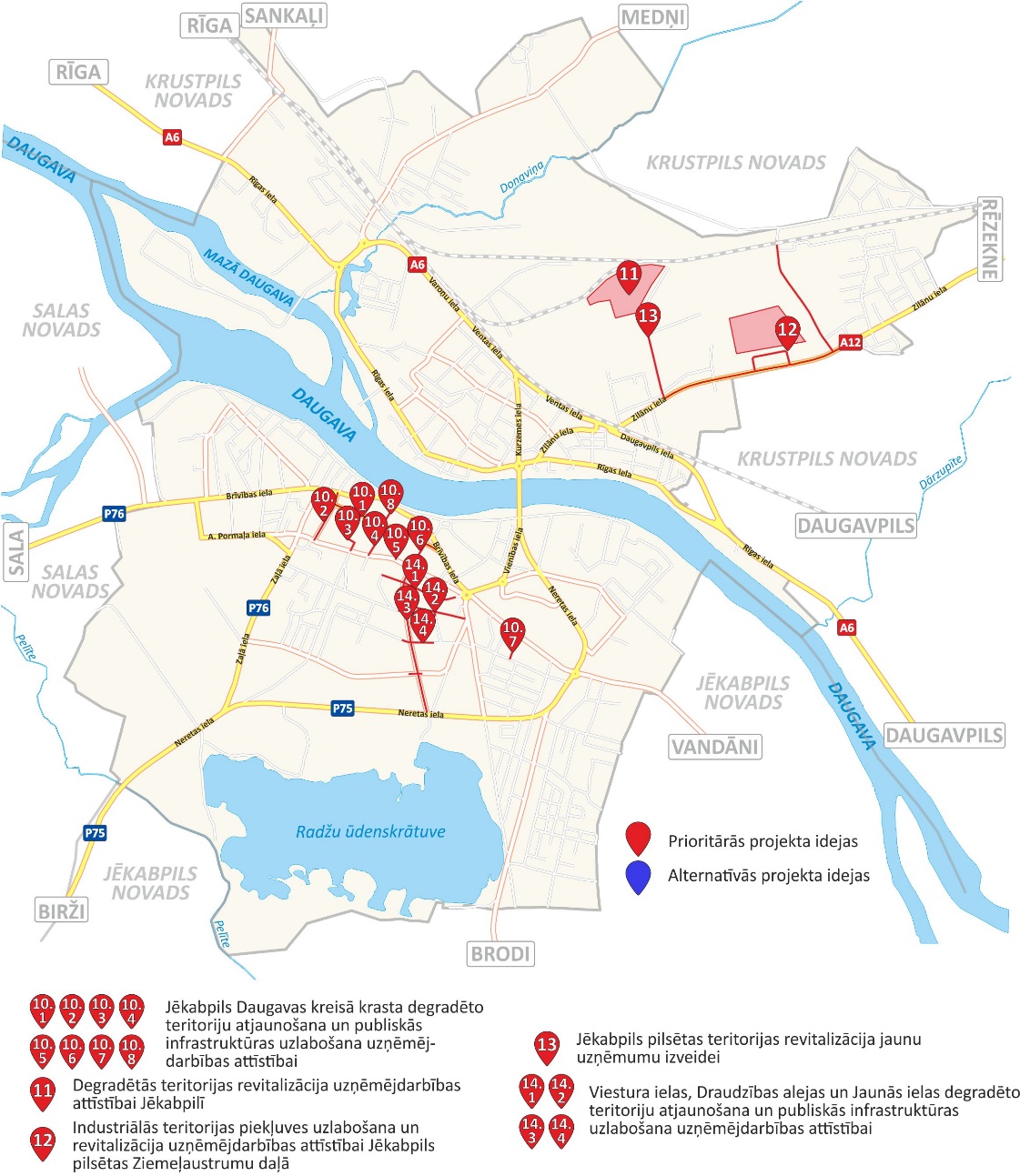 13. Prioritārā projekta ideja: Jēkabpils Daugavas kreisā krasta degradēto teritoriju atjaunošana un publiskās infrastruktūras uzlabošana uzņēmējdarbības attīstībaiProjekta idejas pamatojums:Pilsētas centrs ir vieta, kur noris aktīva uzņēmējdarbība. Centrā darbojas vairāki mazie un vidējie uzņēmumi, kas sniedz pakalpojumus pilsētas iedzīvotājiem un viesiem. Pasta iela ir viena no galvenajām vienvirziena ielām Jēkabpils pilsētas centrā ar intensīvu satiksmi. Pasta iela ir pilsētas Daugavas kreisā krasta galvenās ielas - Brīvības ielas – atzars. Vēsturiski apbūve šajā pilsētas vietā ir veidojusies tā, ka vienā Brīvības ielas posmā ielas šaurības dēļ nav iespējams nodrošināt divu virzienu satiksmi, tādēļ pretējā virziena joslas lomu pilda Pasta iela - tā ved uz pilsētas centru no Rīgas puses.Pasta iela un tai pieguļošās ielas – Jēkaba iela un Akmeņu iela - atrodas degredētā teritorijā, bet Pasta ielai pieguļošie Zaļās, Katoļu un Viestura ielu posmi, kurus paredzēts pārbūvēt projekta ietvaros atrodas degredētās teritorijas funkcionālā savienojumā. Šis ielu tīkls ir pilsētas vieta, kurā ir visblīvākā uzņēmējdarbība, jo teritoriju ap Vecpilsētas laukumu (kurā ietilpst arī Pasta iela), Jēkabpils pilsētā pieņemts uzskatīt par galveno centru un visizdevīgāko vietu uzņēmējdarbības attīstībai. Kā arī Vecpilsētas laukums ir iecienīts tūrisma objekts pilsētas tūristiem. Pasta un tai pieguļošās ielas nodrošina piekļuvi arī iestādēm, kas nodrošina pakalpojumus iedzīvotājiem, tās ik dienu apmeklē pilsētas un reģiona iedzīvotāji un uzņēmēji. Pasta un tai pieguļošās ielās (Zaļā, Jēkaba, Akmeņu, Katoļu un Viestura ielas) atrodas vairāk nekā 70 uzņēmumu, t.sk. ražošanas un pakalpojumu sniedzoši uzņēmumi, kā arī vairākas ēkas, telpas un zemes gabali, kur iespējams attīstīt uzņēmējdarbību.Viens no ražošanas uzņēmumiem, kas atrodas Pasta ielā ir SIA “Viola Stils”, kas jau vairāk nekā 20 gadus nodarbojas ar augstas kvalitātes dziju un modernu apģērbu ražošanu. Kā galveno savas produkcijas realizācijas veidu uzņēmums ir izvēlējies eksportu. SIA “Viola Stils" saražotā produkcija tiek eksportēta uz Vāciju, Lielbritāniju, Īriju, Krieviju, Somiju un citām valstīm. Savukārt Akmeņu ielā atrodas uzņēmums SIA “A.S&Ko”, kas nodarbojas ar darba apģērbu šūšanu.Šobrīd Pasta iela un tai pieguļošās ielas vienlaicīgi ir arī vienas no galvenajām problemātiskākajām teritorijām pilsētas centrā. Pasta ielas segums ir nolietojies un bojāts, ir liels bedru skaits. Vairākās vietās ir izveidojušies iesēdumi. Vairrākkārtīga seguma virskārtas remonta dēļ ielas segums neatbilst līdzenuma prasībām un nevar nodrošināt braucēju komfortu. Pasta ielai nepieciešams pārbūvēt veco ielu apgaismojumu, kas izveidots uz dzelzsbetona elektroapgādes stabiem. Pasta ielā autobusa pieturvietām nepieciešami paplašinājumi, jo stāvošs autobuss pieturā aizkavē braucošos transportlīdzekļus. Lietus un atkušņu laikā rodas problēma ar ūdens novadīšanu no brauktuves, kā rezultātā veidojas lielas peļķes. Gājēji un uzņēmumu ēkas, kas atrodas tuvāk brauktuvei, cieš no regulāras apšļakstīšanas, kā rezultātā ēku sienām tiek radīti bojājumi un neērtības gājējiem. Arī Akmeņu (posmā no Brīvības ielas līdz A.Pormaļa ielai), Jēkaba, Katoļu, Viestura un Zaļā iela ir tehniski sliktā stāvoklī. Uz ielu brauktuvēm ir izveidojušies nelīdzenumi, plaisas un bedres. Gājēju ietves, vietām, ir vienā līmenī ar brauktuvi kā rezultātā lietusūdeņu un atkušņu ūdeņi appludina ietvi un apgrūtina gājēju kustību. Uz Akmeņu, Jekaba un Katoļu ielām atrodas gūlijas, kas savāc lietus ūdeni un novada to sadzīves kanalizācijā, lai novērstu Pasta un Pormaļa ielu pārplūšanu. Uz Akmeņu ielas nav ielas apgaismojuma un lietus ūdens kanalizācijas.Šo ielu tehniskais stāvoklis ir slikts, jo laika gaitā ielas un to inženierkomunikācijas ir nolietojušās un vairs nav atbilstošas aktīvai saimnieciskai darbībai, transporta plūsmas pieaugumam un satiksmes drošības prasībām. Līdz ar to, lai nodrošinātu esošo uzņēmumu sasniedzamību, ir nepieciešams veikt minēto ielu pārbūvi. Plānotie ieguldījumi 6 ielu tīklu pārbūvē, kas ir savstarpēji sasaistītas ielas, uzņēmējdarbības attīstībai nozīmīgajā pilsētas daļā uzlabos gan vieglā transporta, gan smago automašīnu, gan gājēju, gan velosipēdistu kustības iespējas līdz uzņēmumu atrašanās vietām. Projekta rezultātā uzlabosies satiksmes drošība, tiks ievērojami samazināts nepieciešamais laiks ceļā uz darbavietām, samazināsies transporta izmaksas uzņēmumiem un to darbiniekiem, kā arī tiks veicināta uzņēmējdarbības attīstība Jēkabpils pilsētā.Veicot publiskās infrastruktūras uzlabošanu pilsētā, tiks radīti arī priekšnosacījumi aktīvai uzņēmējdarbības attīstībai esošajās brīvajās uzņēmējdarbībai piemērotajās teritorijās, piemēram, teritorijā Brīvības ielā 191/1 (Brīvības ielas un Akmeņu ielas krustojumā), kura šobrīd netiek aktīvi izmantota. Skvēri Pasta un Jēkaba ielu krustojumā un Pasta un Akmeņu ielu krustojumā tiks piedāvāti nomā uzņēmējiem sabiedriskās ēdināšanas iestāžu – vasaras kafejnīcu vai ēdināšanas kiosku - izvietošanai.Savukārt, lai radītu pievilcīgu pilsētvidi tūristiem, uzņēmējiem un pilsētas iedzīvotājiem, nepieciešams sakārtot arī degradēto vidi Brīvības ielā 187, kas atrodas netālu no Vecpilsētas laukuma. Nepieciešams pārbūvēt veco dzīvojamo ēku Brīvības ielā 187, kas ir avārijas stāvoklī par viesnīcu, kuru paredzēts nodot nomā uzņēmējdarbības attīstīšanai. Tapat planots veikt teritorijas labiekārtošanu. Minētās aktivitātes veicinātu vairāku pakalpojumu attīstību pilsētā, jo nodrošinātu ērtāku tūrisma uzņēmējdarbības attīstību pilsētā.Ausekļa ielā, kuras pārbūve arī ir iekļauta projektā atrodas degredētā teritorijā, kurā atrodas kokapstrādes uzņēmums “Selko”, metālapstrādes, mašīnbūves uzņēmums “Tehprojekts”, grīdu un sienu apdares uzņēmums SIA “Būvmax” un automašīnu apkopes un remonta uzņēmums SIA “Riepu vīrs”. Ausekļa ielas apkārtnē šobrīd ir ~20 ha neapgūtas industriālās teritorijas, par kurām ir izrādījuši interesi uzņēmēji ražošanas un pakalpojumu attīstībai pilsētā. Ausekļa ielai ir grants segums, un pēc tās izbūves nekādas investīcijas ielas tehniskā stāvokļa uzlabošanai līdz šim nav veiktas, līdz ar to piekļuve industriālajai teritorijai ir apgrūtināta. Ņemot vērā pilsētas ekonomiskās aktivitātes tendences, aizvien vairāk uzņēmumu meklē jaunas teritorijas pilsētas uzņēmējdarbības veikšanai. No pilsētas attīstības viedokļa teritoriju/vietu sasniedzamība galvenokārt ir noteicošais priekšnosacījums, pēc kura uzņēmēji izvēlas uzņēmējdarbības vietu. Lai gan Ausekļa ielas apkārtne šobrīd nav plaši industriāli attīstīta, uz tās jau esošajiem uzņēmējiem ir grūtības nodrošināt operatīvu kravu transportēšanu pa grants segumu, kas pēc sliktiem laika apstākļiem regulāri jāatjauno, lai pa to varētu pārvietoties ne tikai kravu, bet arī vieglais transports.Ausekļa iela ir tehniski sliktā stāvoklī, uz brauktuves ir izveidojušies nelīdzenumi, plaisas un bedres. Viena daļa Ausekļa ielas seguma ir asfaltbetons (~100 m), bet otra daļa ir grants segums (~80 m). Uz ielas nav lietus ūdens novadīšanas sistēmas un ielas apgaismojuma. Ņemot vērā iepriekš minēto, pašvaldībai nepieciešams veikt investīcijas Ausekļa ielas sakārtošanā – veikt ielas konstruktīvās kārtas pastiprināšanu, lai piemērotu to kravas autotransporta kustībai, seguma nomaiņu uz asfalta segumu, lietus ūdens atvades sistēmas izbūvi, kanalizācijas un ūdensvada sistēmas izbūvi, kā arī publiskā apgaismojuma izbūvi.Šīs investīcijas ir būtiskas, lai esošie uzņēmumi, kas šobrīd ir atrodas uz Ausekļa ielas, neizvēlētos kādu citu vietu uzņēmējdarbības veikšanai, saglabātu esošās darbavietas un attīstoties radītu jaunas darbavietas pilsētas iedzīvotājiem. Nodrošinot pievilcīgu pilsētvidi un ņemot vērā ielas apkārtnē pieejamās brīvās industriālās teritorijas, tiks veicināta Ausekļa ielas apkārtnes attīstība kā aktīva uzņēmējdarbības veikšanas vieta.Veicot ielu pārbūvi, tiks sakārtoti pilsētai svarīgi transporta infrastruktūras objekti, kas savukārt nodrošinās drošu pilsētvidi pilsētas iedzīvotājiem, uzņēmējiem un tūristiem, kā arī veicinās uzņēmējdarbības attīstību un jaunu darbavietu veidošanu.Kā sadarbības partneri projektam tiks piesaistīti sabiedrisko pakalpojumu sniedzēji SIA “Jēkabpils ūdens” un SIA “Jēkabpils siltums”.Projekta aktivitāšu pamatojums: Aktivitāte 1: Būvprojekta izstrāde un autoruzraudzība – nepieciešams kā priekšnoteikums būvdarbu veikšanai, t.i., pārējo projekta aktivitāšu īstenošanai. Tiks izstrādāti 3 būvprojekti – “Ausekļa ielas pārbūve Jēkabpilī”, “Pasta ielas pārbūve Jēkabpilī” un “Dzīvojamās mājas Brīvības ielā 187, Jēkabpilī, pārbūve par viesnīcu”;Aktivitāte 2: Izmaksu un ieguvumu analīzes veikšana - atbilstoši normatīvo aktu prasībām, priekšnoteikums projekta realizācijai;Aktivitāte 3: Ielu pārbūve, t.sk. lietus ūdens kanalizācijas izbūve, ūdensvada un kanaizāzijas tīkla ierīkošana, kur nepieciešams, siltumapgādes infrastruktūras izbūve – ir projekta centrālā aktivitāte, kas nodrošinās būtiskus transporta infrastruktūras, satiksmes drošības un pilsētvides kvalitātes uzlabojumus;Ausekļa ielā paredzēti sekojoši darbi – asfalta segas izbūve visā ielas garumā un ārpus ielas nodalījuma joslas, kas nepieciešama, lai nodrošinātu ielas funkcionalitāti, stāvlaukuma izbūve un labiekārtošanas darbi, tiks ierīkota lietus ūdens kanalizācija;Pasta ielā un tai pieguļošajās ielās paredzēti sekojoši darbi – ielas seguma nomaiņa, lietus ūdens kanalizācijas ierīkošana, sabiedriskā transoprta peiturvietu pārbūve, degredētajā teritorijā esošo ielu skvēru pārbūve, labiekārtošana un pielāgošana sabiedriskās ēdināšanas iestāžu (vasaras kafejnīcu, ēdināšanas kiosku) izvietošanai;Kanalizācijas un ūdensvada tīkla ierīkošana un pārbūvenepieciešama aktivitāte, lai nodrošinātu saistītās infrastruktūras izbūvi, projekta pilnu pabeigtību un ilgtspēju; Ausekļa ielā šobrīd nav ūdensapgādes un kanalizācijas tīklu, projekta ietvaros tie tiks izbūvēti;Pasta ielā un tai pieguļošajās ielās ūdenapsgādes un kanalizācijas tīkli tiks izbūvēti vietās, kur to nav un nomainīti vietās, kur tie būvdarbu rezultātā tiks bojāti vai radīsies nepieciešamība tos pārcelt;Publiskā apgaismojuma tīkla ierīkošana - nepieciešama aktivitāte, lai nodrošinātu saistītās infrastruktūras izbūvi, projekta pilnu pabeigtību un ilgtspēju;Ausekļa ielā tiks ierīkots ielu apgaismojums visā tās garumā;Pasta ielā un tai pieguļošajās ielās tiks veikta publiskā apgaismojuma tīkla izbūve vietās, kur tā nav un pārbūvēta vietās, kur nepieciešams;Pasta ielā un tai pieguļošajās ielās vietās, kur nepieciešams, tiks veikta siltumtīklu izbūve vai pārbūve.Aktivitāte Nr.4: Elektrības jaudas palielināšana komersantiem - sadarbības partneriem SIA “Selko” un SIA “Tehprojekts”, kas projektā darbosies kā sadarbības partneri, pilnvērtīgai ražošanas procesa nodrošināšanai ir nepieciešama elektrības jaudas palielināšana, kas tiks veikta projekta ietvaros.Aktivitāte 5: Dzīvojamās ēkas Brīvības ielā 187 pārbūve, teritorijas labiekārtošana - projekta ietvaros tiks veikta ēkas pārbūve viesnīcas iekārtošanai, kas pēc tam tiks nodota nomā uzņēmējam, tāpat tiks veikta ēkai pieguļošās teritorijas labiekārtošana (teritorijas apzaļumošana, cietā seguma laukuma izbūve).Aktivitāte 6: Būvuzraudzība - nepieciešama atbilstoši normatīvo aktu prasībām, lai nodrošinātu infrastruktūras izbūvi. Aktivitāte 7: Publicitātes pasākumi - izmaksas nepieciešams iekļaut projekta budžetā, lai nodrošinātu pilnvērtīgu projekta ieviešanu un nodrošinātot nepieciešamo publicitāti.*Izmaksas ir indikatīvas tiks precizētas, ņemot vērā izpildes rezervi** ERAF finansējuma likme tiks precizēta pēc izmaksu un ieguvumu analīzes veikšanasPROJEKTA TERITORIJAS SHĒMA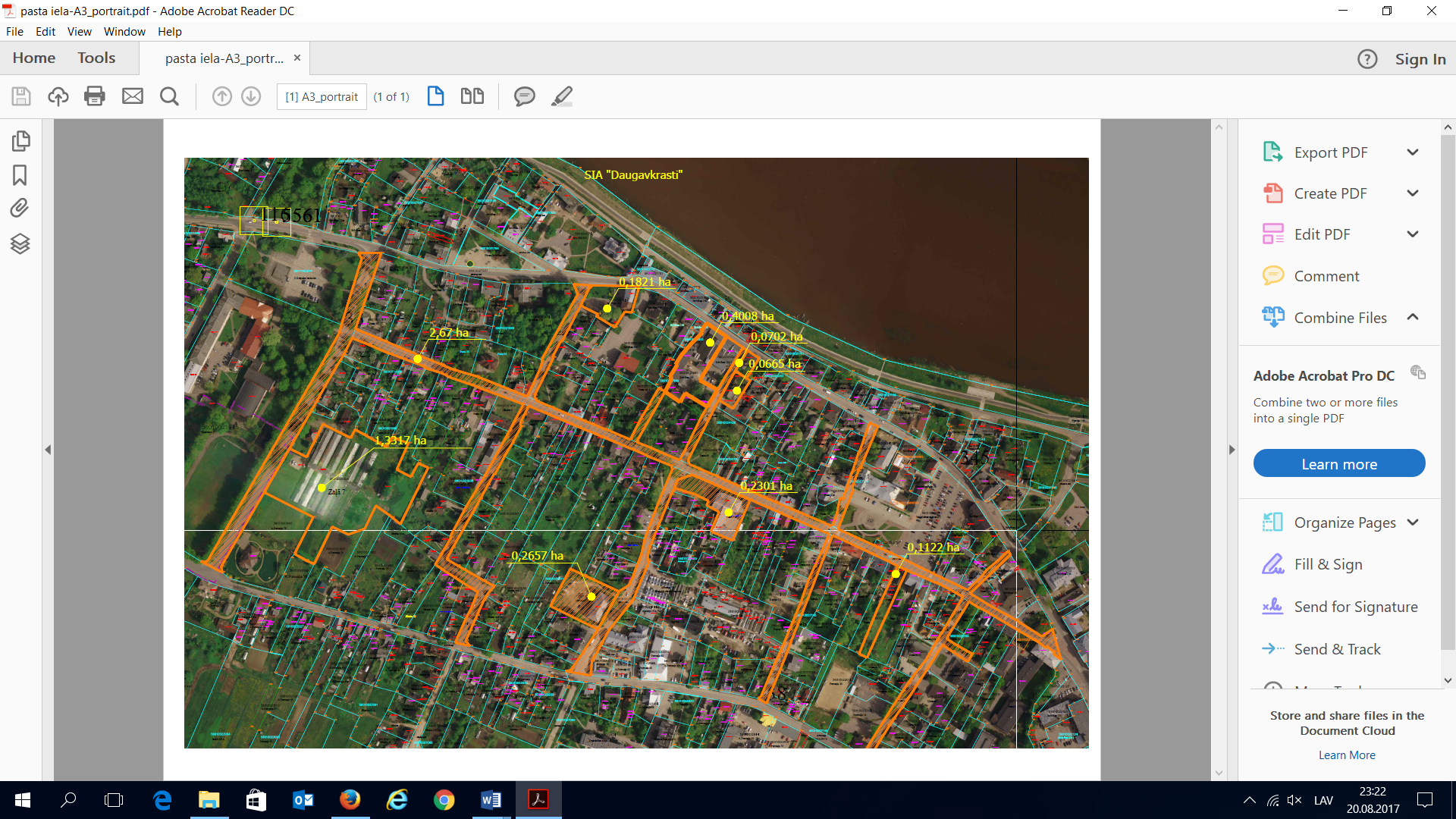 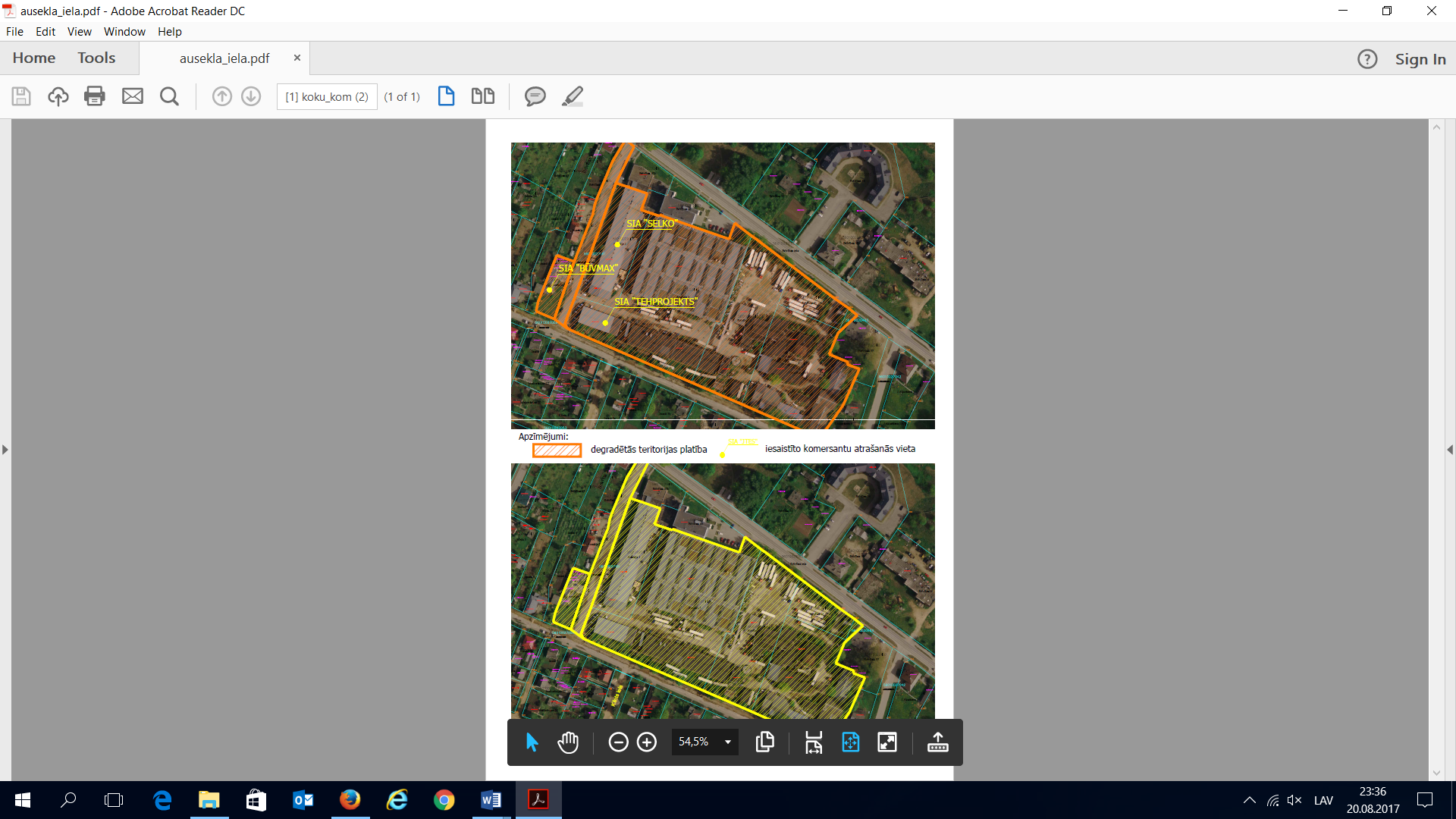 14. Prioritārā projekta ideja: Degradētās teritorijas revitalizācija uzņēmējdarbības attīstībai JēkabpilīProjekta idejas pamatojums:Ņemot vērā pilsētas saimnieciskās darbības attīstību, pamazām pilsētā arvien aktīvāk tiek attīstītas uzņēmējdarbības teritorijas. Pilsētā ir daudzas teritorijas, kurās agrāk, Padomju laikos, norisinājās saimnieciskā darbība, taču, mainoties valsts varai un ekonomiskai situācijai, daudzas no šīm teritorijām šobrīd ir pamestas, piesārņotas un netiek izmantotas. Jēkabpils industriālās teritorijas pārsvarā izvietotas pilsētas Ziemeļaustrumos, līdzās dzelzceļam un nozīmīgākajiem valsts autoceļiem, kuru tuvums piešķir šīm teritorijām papildus priekšrocības rūpniecisku objektu izvietošanai. Daudzi investori meklē iespējas pilsētā attīstīt uzņēmējdarbību, taču tam ir nepieciešamas teritorijas, ēkas ar sakārtotu publisko infrastruktūru.Lai gan uzņēmēji veic vai plāno veikt investīcijas sava biznesa attīstībā, ne vienmēr tiek nodrošināta uzreiz kvalitatīva un prasībām atbilstoša publiskā infrastruktūra. Viena no pilsētas industriālajām teritorijām, kuru nepieciešams attīstīt, ir Ķieģeļu rajona industriālā teritorija ~14 ha platībā. Šī teritorija šobrīd ir viena no problemātiskajām teritorijām pilsētā, kas šobrīd netiek izmantota. Ķieģeļu rajona industriālo teritoriju iespējams uzlūkot ne tikai kā degradēto teritoriju, bet arī kā ražošanas zonas ar jaunām iespējām un rezerves teritorijām, kuru var attīstīt. Lai šo teritoriju attīstītu, ir nepieciešams to sakopt, kā arī nojaukt vecās ēkas, kas netiek izmantotas. Tā kā esošajā teritorijā publiskā infrastruktūra ir morāli novecojusi, ir nepieciešama tās atjaunošana, lai radītu priekšnosacījumus uzņēmējdarbības attīstībai. Lai attīstītu teritoriju, projekta ietvaros plānots izbūvēt ēkas, kas būs piemērotas pārtikas ražošanas attīstībai, jo no vairākiem uzņēmējiem ir izrādīta interese par ražošanas ēkām un noliktavām, kas būtu piemērotas graudaugu produkcijas ražošanai. Ražošanas procesa nodrošināšanai ir nepieciešamas ēkas graudu pieņemšanai, svēršanai, izkraušanai, priekšattīrīšanai un produkcijas ražošanai. Izbūvētās ēkas un labiekārtotā teritorija tiks nodotas potenciālajam komersantam nomā konkursa kārtībā.Attīstot investīciju objektu, tiks samazināts degradēto teritoriju skaits pilsētā. Tiks veicināta industriālās vides attīstība un radīti priekšnosacījumi pilsētas ekonomiskajai izaugsmei. Lai piesaistītu investorus labiekārtotajai teritorijai, pašvaldība veiks sekojošas darbības: Radīs labvēlīgus apstākļus uzņēmējdarbības attīstībai un jaunu darbavietu radīšanai, piemērojot nekustamā īpašuma nodokļa atlaides, nodrošinot pilsētas infrastruktūras attīstību, sekmējot pakalpojumu pieejamību uzņēmējiem, izsniedzot uzņēmējiem nepieciešamos dokumentus maksimāli ātrākos termiņos;Sadarbosies ar Latvijas Investīciju un attīstības aģentūru, sniedzot informāciju par investīciju projektiem, pašvaldības resursiem un ieguldījumu prioritātēm;Izvietos informāciju par investīciju projektiem Jēkabpils pašvaldības mājas lapā;Nodrošinās pašvaldības kontaktpersonu uzņēmējdarbības attīstībai un investīciju piesaistes jautājumos;Sniegs atbalstu investīciju projektiem to īstenošanas gaitā;Pašvaldībai ir izstrādāts investīciju piesaistes mārketinga materiāls angļu valodā.Projekta aktivitāšu pamatojums:Aktivitāte 1: Būvprojekta izstrāde un autoruzraudzība - nepieciešams kā priekšnoteikums būvdarbu veikšanai, t.i., pārējo projekta aktivitāšu īstenošanai;Aktivitāte 2: Izmaksu un ieguvumu analīzes veikšana - atbilstoši normatīvo aktu prasībām, priekšnoteikums projekta realizācijai;Aktivitāte 3: Ražošanas ēku un ar to saistītās infrastruktūras būvniecība, t.sk. teritorijas labiekārtošana – nepieciešama uzņēmējdarbības attīstībai, produkcijas ražošanai un nodrošina uzņēmuma darbības attīstīšanos. Atbilstoši MK noteikumu Nr.645 48.3.2. apakšpunkta nosacījumiem – projektā ražošanas iekārtu iegāde netiks veikta;Aktivitāte 4: Piebraucamā ceļa izbūve, t.sk. lietus ūdens kanalizācijas ierīkošana, publiskā apgaismojuma izbūve t.sk. teritorijas labiekārtošana - nepieciešama aktivitāte, lai nodrošinātu būvniecībai, uzņēmējdarbības attīstībai,  teritorijas pilnvērtīgai izmantošanai un  industriālās teritorijas sasniedzamību;Aktivitāte 5: Būvuzraudzība - nepieciešama atbilstoši normatīvo aktu prasībām, lai nodrošinātu infrastruktūras izbūvi.PROJEKTA TERITORIJAS SHĒMA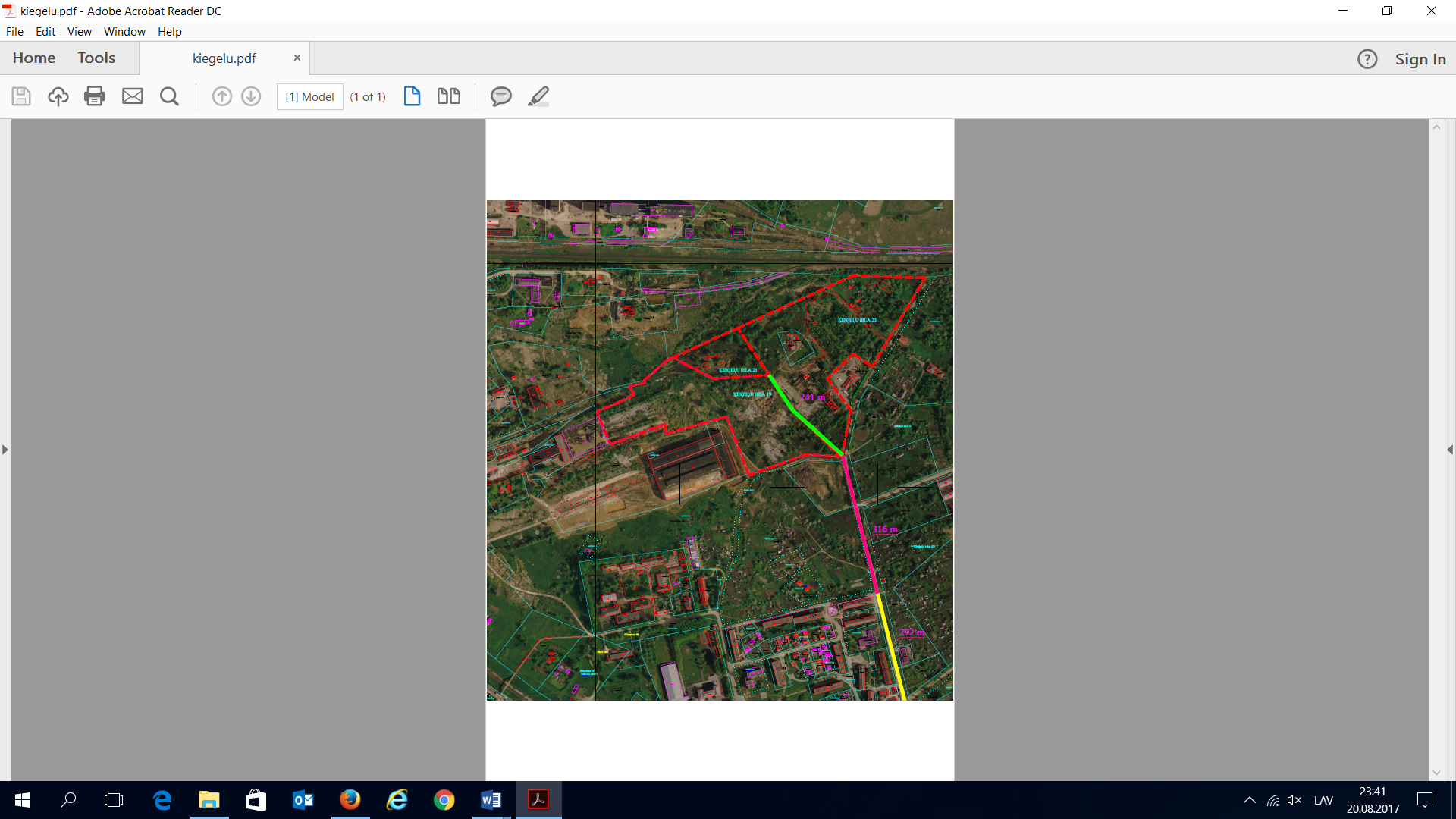 15. Prioritārā projekta ideja: Industriālās teritorijas piekļuves uzlabošana un revitalizācija uzņēmējdarbības attīstībai Jēkabpils pilsētas Ziemeļaustrumu daļā Projekta idejas pamatojums:Jēkabpils pilsēta vēsturiski veidojusies kā aktīvs saimnieciskās darbības un industriālās attīstības centrs. Industriālās teritorijas pārsvarā izvietotas pilsētas Ziemeļaustrumos, līdzās dzelzceļam un nozīmīgākajiem valsts autoceļiem, kuru tuvums piešķir šīm teritorijām papildus priekšrocības rūpniecisku objektu izvietošanai. No rūpniecības uzņēmumiem nozīmīgu lomu pilsētas ekonomiskajā dzīvē ieņem ar kokapstrādi saistītie uzņēmumi. Pakāpeniski atjaunojušies un nostiprinājušies arī vieglās rūpniecības – šūšanas uzņēmumi, kas pārsvarā ražo preces eksportam. Teritorijas raksturojums:Šobrīd teritorija ir nesakārtota, lai gan tai ir liels attīstības potenciāls – liela teritorija uzņēmējdarbības veikšanai, pieejama transporta infrastruktūra – tranzītceļš A12. Lai teritoriju padarītu pievilcīgu uzņēmējdarbībai, tajā ir jāveic ieguldījumi publiskās infrastruktūras sakārtošanā. Nepieciešama degradētās teritorijas revitalizācija, apgaismojuma izbūve, kanalizācijas un ūdensapgādes sistēmas izbūve un citu inženierkomunikāciju izbūve. Visiem Zīlānu ielas, Ķieģeļu ielas, Mālu ielas teritorijā esošajiem uzņēmumiem būtiski nepieciešama ir Zīlānu ielas pārbūve, jo pa to virzās visa transporta plūsma. Zīlānu ielas tehniskais stāvoklis ir slikts - uz brauktuves ir izveidojušies nelīdzenumi, plaisas, risas un bedres. Ielas segumā ir izveidojušies iesēdumi kanalizācijas aku vietās. Zīlānu ielā no Ķieģeļu ielas līdz Oļu ielai nepieciešams izbūvēt gājēju ietvi un veloceliņu. Zīlānu ielā nepieciešams pārbūvēt un paplašināt lietus kanalizācijas tīklus. Nepieciešama ielas apgaismojuma pārbūve. Posmā no Mālu ielas līdz Oļu ielai nav ielas apgaismojuma.Šīs investīcijas ir būtiskas, lai esošie uzņēmumi, kas šobrīd ir izvietoti teritorijā, neizvēlētos citu vietu uzņēmējdarbības veikšanai, saglabātu esošās darbavietas un attīstoties radītu jaunas darbavietas pilsētas iedzīvotājiem. Savukārt nodrošinot pievilcīgu pilsētvidi, pastāv iespēja, ka teritorija un tās apkārtne attīstīsies kā aktīva uzņēmējdarbības veikšanas vieta, ņemot vērā ielas apkārtnē pieejamās brīvās industriālās teritorijas.Projekta aktivitāšu pamatojums:Aktivitāte 1: Būvprojektu izstrāde un autoruzraudzība - nepieciešams kā priekšnoteikums būvdarbu veikšanai, t.i., pārējo projekta aktivitāšu īstenošanai;Aktivitāte 2: Izmaksu un ieguvumu analīzes veikšana, nekustamā īpašuma iegāde un publicitāte - atbilstoši normatīvo aktu prasībām, priekšnoteikums projekta realizācijai;Aktivitāte 3: Ķieģeļu ielas pārbūve -- nepieciešama aktivitāte, kas nodrošinās transporta infrastruktūras, satiksmes drošības un pilsētvides kvalitātes uzlabojumus;Aktivitāte 4: Zīlānu ielas posma pārbūve – ir projekta centrālā aktivitāte, kas nodrošinās būtiskus transporta infrastruktūras, satiksmes drošības un pilsētvides kvalitātes uzlabojumus;Aktivitāte 5: Mālu un Oļu ielas pārbūve - nepieciešama aktivitāte, kas nodrošinās transporta infrastruktūras, satiksmes drošības un pilsētvides kvalitātes uzlabojumus;Aktivitāte 6: Būvuzraudzība - nepieciešama aktivitāte, lai nodrošinātu infrastruktūras izbūves uzraudzību.PROJEKTA TERITORIJAS SHĒMA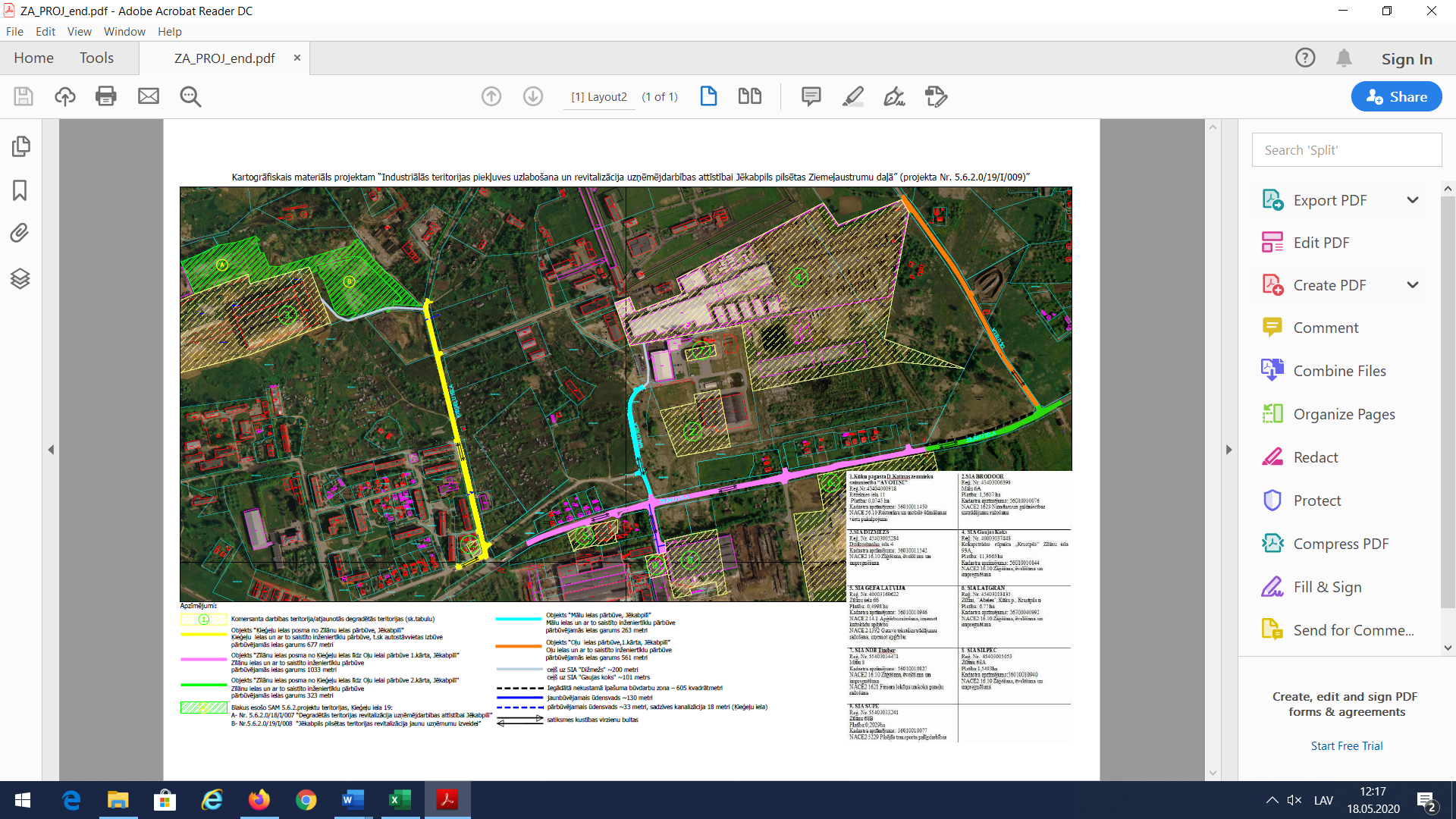 16. Prioritārā projekta ideja: Jēkabpils pilsētas teritorijas revitalizācija  jaunu uzņēmumu izveideiProjekta idejas pamatojums:Jēkabpils no tās izveidošanās brīža attīstījusies kā aktīvs saimnieciskās darbības un industriālās attīstības centrs. Pēc vairāku pilsētai un tās iedzīvotāju nodarbinātībai svarīgu rūpniecisko objektu slēgšanas, pēdējo gadu laikā saimnieciskā aktivitāte pilsētā atjaunojas, tomēr, lai sasniegtu aktīvāku uzņēmējdarbības attīstību, īpaši ražošanas jomā, ir nepieciešams nodrošināt atbilstošas teritorijas. Ražošanas attīstībai īpaši nozīmīga ir atbilstošu ražošanas platību esamība ar nepieciešamo tehnisko infrastruktūru – ūdens, transporta, enerģētisko infrastruktūru. Jēkabpils industriālās teritorijas pārsvarā izvietotas pilsētas Ziemeļaustrumos, līdzās dzelzceļam un nozīmīgākajiem autoceļiem, kuru tuvums piešķir šīm teritorijām papildus priekšrocības rūpniecisku objektu izvietošanai. Viena no industriālajām pašvaldības teritorijām, kuru pašvaldība plāno attīstīt, atrodas Ķieģeļu ielā 19.  Šobrīd teritorija netiek izmantota un tā ir nesakārtota – tajā atrodas būvgruži, bojāta, izrakņāta grunts, vietām redzamas betona konstrukciju drupas, nav izbūvētas inženiertehniskās komunikācijas. Lai attīstītu teritoriju, projekta ietvaros plānots izbūvēt ēkas un laukumu, kas būs piemērotas uzņēmējdarbības veikšanai. Izbūvētās ēkas un labiekārtotā teritorija tiks nodotas potenciālajam komersantam nomā konkursa kārtībā.Attīstot investīciju objektu, tiks radītas jaunas darba vietas, piesaistītas nefinanšu investīcijas un samazināts degradēto teritoriju skaits pilsētā. Tiks veicināta industriālās vides attīstība un radīti priekšnosacījumi pilsētas ekonomiskajai izaugsmei. Projekta aktivitāšu pamatojums: Aktivitāte 1: Būvprojektu izstrāde, autoruzraudzība un būvprojekta ekspertīze- nepieciešams kā priekšnoteikums būvdarbu veikšanai, t.i., pārējo projekta aktivitāšu īstenošanai. Tiks izstrādāti 3 (trīs) būvprojekti;Aktivitāte 2: Izmaksu un ieguvumu analīzes veikšana - atbilstoši normatīvo aktu prasībām, priekšnoteikums projekta realizācijai;Aktivitāte 3: Ražošanas ēku un ar to saistītās infrastruktūras būvniecība, t.sk. stacionāro iekārtu iegāde un cietā seguma laukuma būvniecība – nepieciešama uzņēmējdarbības attīstībai, produkcijas ražošanai un nodrošina uzņēmuma darbības attīstīšanos. Atbilstoši MK noteikumu Nr.645 48.3.2. apakšpunkta nosacījumiem – projektā ražošanas iekārtu iegāde netiks veikta;Aktivitāte 4: Būvuzraudzība - nepieciešama atbilstoši normatīvo aktu prasībām, lai nodrošinātu infrastruktūras izbūvi;Aktivitāte 5: Publicitātes pasākumi - nodrošināta ar projekta darbībām tieši saistītā publicitāte.*Izmaksas tiks precizētas, ņemot vērā izpildes rezervi** ERAF finansējuma likme tiks precizēta pēc izmaksu un ieguvumu analīzes veikšanasPROJEKTA TERITORIJAS SHĒMA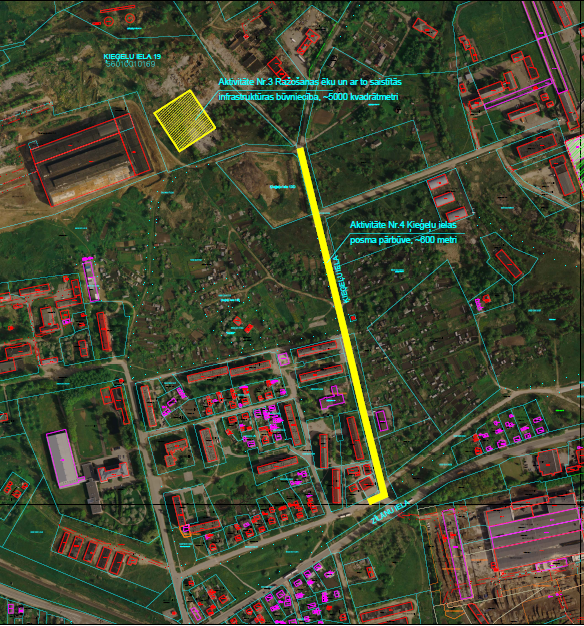 17. Prioritārā projekta ideja: Viestura ielas, Draudzības alejas un Jaunās ielas degradēto teritoriju atjaunošana un publiskās infrastruktūras uzlabošana uzņēmējdarbības attīstībaiProjekta idejas pamatojums:Viestura iela un Draudzības aleja ir vienas no svarīgākajām divvirzienu kustības ielām Jēkabpils pilsētas Daugavas kreisajā krastā. Šobrīd Viestura ielas krustojums ar Viesītes ielu un Draudzības aleja posmā no Brīvības ielas līdz krustojumam ar Viestura, kā arī Jaunās ielas posms no Zemgales ielas līdz Viestura ielai darba dienu aktīvajā periodā no plkst. 10:00 – 18:00 ir pārslogots ar intensīvu autobraucēju pieplūdumu uz ielām piekrītošajā teritorijā esošajiem uzņēmumiem. Intensīvā transporta un iedzīvotāju plūsma atstāj negatīvu ietekmi uz teritoriju un satiksmes drošību. Darba dienu pusdienas pārtraukumos, stāvvietu nepietiekamības dēļ,  automašīnu novietošana tiek veikta gan pārkāpjot satiksmes noteikumus, gan novietojot tās pretim blakus Viesītes ielai esošajam garāžu kooperatīvam, atkritumu savākšanas punktiem, autobusa pieturām, daudzdzīvokļu dzīvojamo māju iekšpagalmos, kā rezultātā transporta kustība un auto novietošana ir haotiska un apkārtējo vidi degradējoša. Viestura ielas krustojumā ar Viesītes ielu atrodas ēdināšanas uzņēmums un aptieka, kā arī pārtikas preču veikals. Draudzības alejā ir izvietots ēdināšanas uzņēmums, projektēšanas uzņēmums, grāmatvedības un finanšu konsultāciju uzņēmumi, notāra birojs, vairāki zobārstniecības pakalpojumu sniedzēji un citi uzņēmumi. Jaunās ielas posmā no Viestura ielas līdz Zemgales ielai ir bāzēts vieglās rūpniecības uzņēmums, kas nodarbojas ar tekstilizstrādājumu ražošanu. Esošā Viestura ielas, Draudzības alejas un Jaunās ielas infrastruktūra nespēj nodrošināt pietiekamu caurplūdi, jo ielas malās esošās stāvvietas ir aizpildītas, to skaits ir nepietiekamas, jo ielu būvniecība veikta pagājušā gadsimta 80-tajos gados, kad transportlīdzekļu skaits uz vienu iedzīvotāju bija ievērojami mazāks un teritorijā nebija pašreiz esošo uzņēmumu.   Viestura ielas, Draudzības alejas un Jaunās ielas posma tehniskais stāvoklis ir slikts, jo laika gaitā ielas un tās inženierkomunikācijas ir nolietojušās un vairs nav atbilstošas aktīvai saimnieciskai darbībai, transporta plūsmas pieaugumam un satiksmes drošības prasībām. Līdz ar to, lai nodrošinātu esošo uzņēmumu sasniedzamību, ir nepieciešams veikt ielu pārbūvi. Projekta rezultātā uzlabosies satiksmes drošība, tiks ievērojami samazināts nepieciešamais laiks ceļā uz darbavietām, samazināsies transporta izmaksas uzņēmumiem un to darbiniekiem, kā arī tiks veicināta uzņēmējdarbības attīstība Jēkabpils pilsētā. Veicot publiskās infrastruktūras uzlabošanu pilsētā, tiks radīti arī priekšnosacījumi aktīvai uzņēmējdarbības attīstībai Viestura ielai, Draudzības alejai un Jaunajai ielai blakus esošajās teritorijās. Šīs investīcijas ir būtiskas, lai esošie uzņēmumi, kas šobrīd atrodas uz Viestura ielas, Draudzības alejas un Jaunās ielas neizvēlētos kādu citu vietu turpmākai uzņēmējdarbības attīstībai, saglabātu esošās darbavietas un attīstoties radītu jaunas darbavietas pilsētas iedzīvotājiem.Atjaunoto teritoriju veido pašvaldības īpašumā esošās teritorijas (skatīt pielikumā kartogrāfisko materiālu) un projekta teritorijā esošo uzņēmumu teritorijas.Projekta aktivitāšu pamatojums: Aktivitāte 1: Būvprojekta izstrāde un autoruzraudzība – nepieciešams kā priekšnoteikums būvdarbu veikšanai, t.i., pārējo projekta aktivitāšu īstenošanai. Tiks izstrādāti 3 būvprojekti – “Viestura ielas pārbūve Jēkabpilī”; “Draudzības alejas pārbūve Jēkabpilī” un “Jaunās ielas atjaunošana Jēkabpilī”;Aktivitāte 2: Izmaksu un ieguvumu analīzes veikšana - atbilstoši normatīvo aktu prasībām, priekšnoteikums projekta realizācijai;Aktivitāte 3: Ielu pārbūve, t.sk. lietus ūdens kanalizācijas izbūve, esošo inženiertīklu pārbūve – ir projekta centrālā aktivitāte, kas nodrošinās būtiskus transporta infrastruktūras, satiksmes drošības un pilsētvides kvalitātes uzlabojumus;Viestura ielā un Draudzības alejā paredzēti sekojoši darbi – asfalta segas pārbūve visā ielas garumā un ārpus ielas nodalījuma joslas, kas nepieciešama, lai nodrošinātu ielas funkcionalitāti, stāvvietu un stāvlaukumu izbūve, labiekārtošanas darbi. Tiks ierīkota arī lietus ūdens kanalizācija, pārbūvēti inženiertīkli un ielas apgaismojums. Gājēju un velosipēdistu vajadzībām tiks pārbūvētas ietves un izbūvēts kopīgais veloceliņš. Jaunajā ielā tiks atjaunots asfaltbetona segums, ietve un ielas apgaismojums;Aktivitāte 4: Būvuzraudzība - nepieciešama atbilstoši normatīvo aktu prasībām, lai nodrošinātu infrastruktūras izbūvi;Aktivitāte 5: Nekustamā īpašuma iegāde  - nepieciešams veikt  zemes gabala daļas iegādi ielas infrastruktūras izbūvei;Aktivitāte 6: Publicitāte  - tiks veikti publicitātes pasākumi projektam.PROJEKTA TERITORIJAS SHĒMA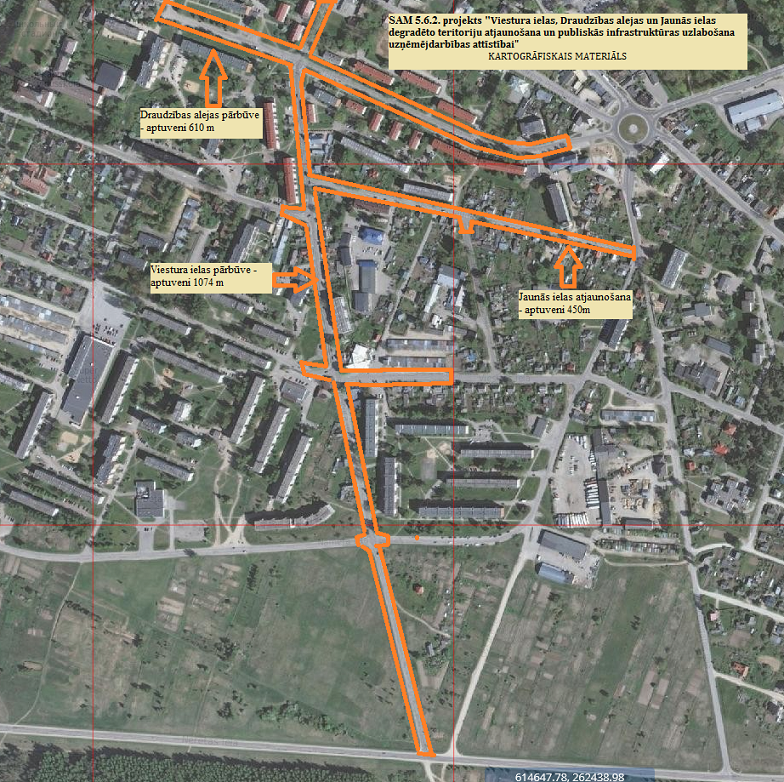 18. Prioritārā projekta ideja: Industriālo teritoriju attīstība jaunu uzņēmumu izveideiProjekta idejas pamatojums:Jēkabpils no tās izveidošanās brīža attīstījusies kā aktīvs saimnieciskās darbības un industriālās attīstības centrs. Pēc vairāku pilsētai un tās iedzīvotāju nodarbinātībai svarīgu rūpniecisko objektu slēgšanas, pēdējo gadu laikā saimnieciskā aktivitāte pilsētā atjaunojas, tomēr, lai sasniegtu aktīvāku uzņēmējdarbības attīstību, īpaši ražošanas jomā, ir nepieciešams nodrošināt atbilstošas teritorijas. Ražošanas attīstībai īpaši nozīmīga ir atbilstošu ražošanas platību esamība ar nepieciešamo tehnisko infrastruktūru – ūdens, transporta, enerģētisko infrastruktūru. Jēkabpils industriālās teritorijas pārsvarā izvietotas pilsētas Ziemeļaustrumos, līdzās dzelzceļam un nozīmīgākajiem autoceļiem, kuru tuvums piešķir šīm teritorijām papildus priekšrocības rūpniecisku objektu izvietošanai. Viena no industriālajām pašvaldības teritorijām, kuru pašvaldība plāno attīstīt, atrodas Zīlānu ielā 97.  Šobrīd teritorija netiek izmantota un tā ir nesakārtota – tajā atrodas būvgruži, bojāta, izrakņāta grunts, vietām redzamas betona konstrukciju drupas, nav izbūvētas inženiertehniskās komunikācijas. Lai attīstītu teritoriju, projekta ietvaros plānots izbūvēt ražošanas ēku un laukumu, kas būs piemērots uzņēmējdarbības veikšanai.  Piekļuves nodrošināšanai tiks izbūvēta Mazā Zīlānu iela.Izbūvētās ēkas un labiekārtotā teritorija tiks nodotas potenciālajam komersantam nomā konkursa kārtībā.Attīstot investīciju objektu, tiks radītas jaunas darba vietas, piesaistītas nefinanšu investīcijas un samazināts degradēto teritoriju skaits pilsētā. Tiks veicināta industriālās vides attīstība un radīti priekšnosacījumi pilsētas ekonomiskajai izaugsmei. Projekta aktivitāšu pamatojums: Aktivitāte 1: Būvprojektu izstrāde, autoruzraudzība un būvprojekta ekspertīze- nepieciešams kā priekšnoteikums būvdarbu veikšanai, t.i., pārējo projekta aktivitāšu īstenošanai. Aktivitāte 2: Izmaksu un ieguvumu analīzes veikšana - atbilstoši normatīvo aktu prasībām, priekšnoteikums projekta realizācijai;Aktivitāte 3: Pievedceļa, ražošanas ēkas un ar to saistītās infrastruktūras būvniecība un cietā seguma laukuma būvniecība – nepieciešama uzņēmējdarbības attīstībai, produkcijas ražošanai un nodrošina uzņēmuma darbības attīstīšanos. Aktivitāte 4: Būvuzraudzība - nepieciešama atbilstoši normatīvo aktu prasībām, lai nodrošinātu infrastruktūras izbūvi;Aktivitāte 5: Publicitātes pasākumi - nodrošināta ar projekta darbībām tieši saistītā publicitāte.8.1.2.SAM: Uzlabot vispārējās izglītības iestāžu mācību vidi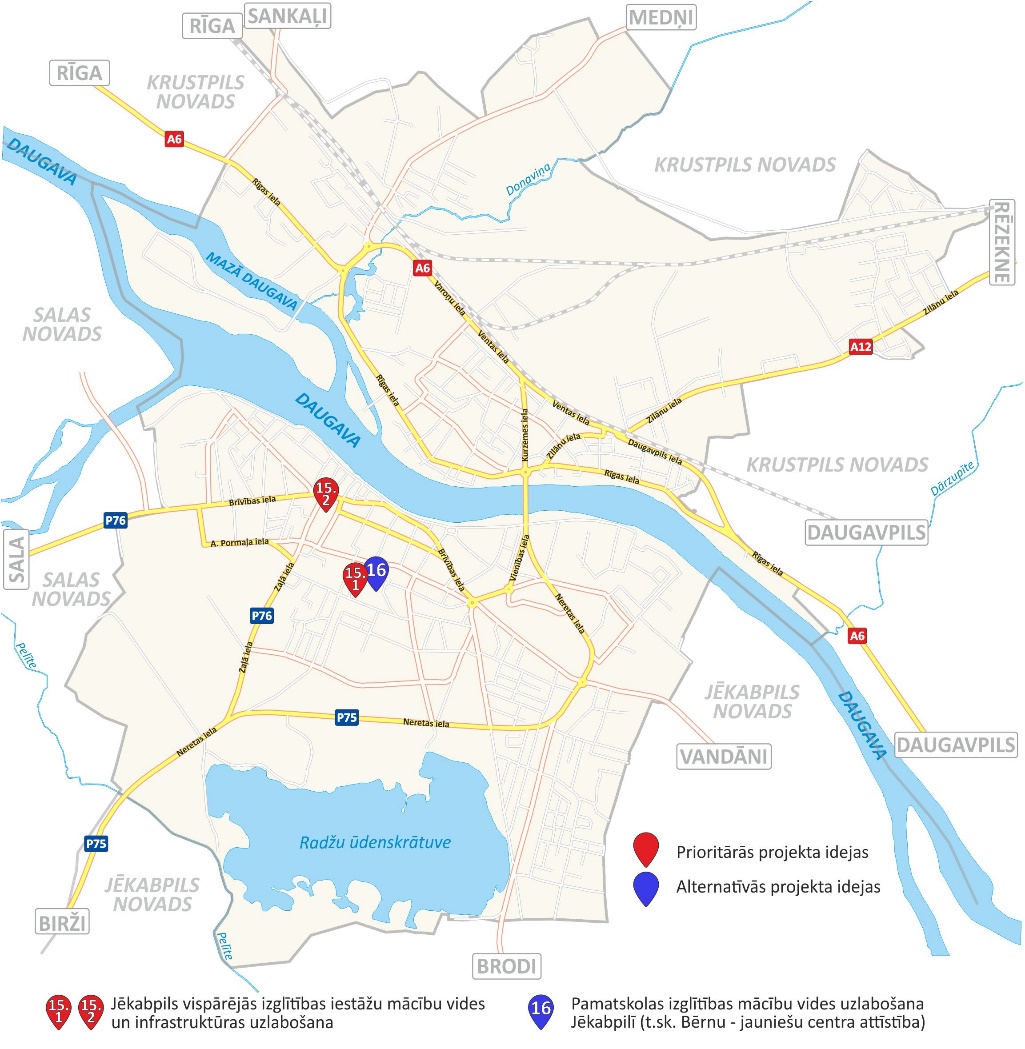 19. Prioritārā projekta ideja: Jēkabpils vispārējās izglītības iestāžu mācību vides un infrastruktūras uzlabošanaProjekta idejas pamatojums:Jēkabpils izglītības iestādēm ir būtiska loma pilsētas un pilsētai tuvāko novadu apdzīvoto teritoriju cilvēkresursu attīstībā. Pilsētas izglītības iestāžu infrastruktūra ir nolietojusies un nepietiekamu finanšu resursu dēļ netiek pilnvērtīgi atjaunota. Lai gan pašvaldība ir realizējusi vairākus projektus, kuru rezultātā ir pilnveidota gan izglītības iestāžu materiālā bāze, gan infrastruktūra, tomēr tas nav bijis pietiekami, lai atrisinātu visas vajadzības.Jēkabpils pilsētā 2018./2019. m.g. ir četras vispārizglītojošās izglītības iestādes. Daugavas labajā krastā – Jēkabpils 3.vidusskola, Jēkabpils pamatskola,  savukārt Daugavas kreisajā krastā - Jēkabpils 2.vidusskola un Jēkabpils Valsts ģimnāzija. Ņemot vērā katras izglītības iestādes atšķirīgo specializāciju (vidusskolas vai pamatskolas cikls, īstenotās izglītības programmas u.c. specifiku noteicošie faktori), Jēkabpils vispārizglītojošās skolu funkcionālā apkalpes zona skar gan pilsētas, gan reģionālo mērogu. Reģiona nozīmes skolas ir Jēkabpils 2.vidusskola un Jēkabpils Valsts ģimnāzija, jo tās apmeklēt izvēlas salīdzinoši daudz skolēnu no kaimiņu novadiem. Nozīmīga izglītojamo daļa šajās izglītības iestādēs ir no Jēkabpils pilsētai tuvākajiem novadiem – Krustpils, Jēkabpils un Salas novadiem.Jēkabpils 2.vidusskola pēc izglītības iestādes kopplatības ir lielākā vispārējās vidējās izglītības iestāde Jēkabpils pilsētā. 2018./2019.m.g. vidusskolā mācās 535 skolēni. Jēkabpils 2.vidusskola ir viena no trim pilsētas izglītības iestādēm, kas piedāvā vispārējās vidējās izglītības apguvi. Ņemot vērā izglītības iestādes, nozīmi, kā arī to, ka šobrīd tās telpas netiek pilnvērtīgi izmantotas, kā arī nepieciešama mācību vides uzlabošana, ieviešot IKT un ergonomiskus risinājumus, kā arī modernizējot aprīkojumu, pašvaldība plāno resursefektīvu vispārējās izglītības iestādes attīstību.Jēkabpils Valsts ģimnāzija dod iespēju katram audzēknim attīstīties kā personībai, iegūt savām spējām atbilstošu, kvalitatīvu, konkurētspējīgu otrā posma pamatizglītību divās izglītības programmās un vidējo izglītību trijās izglītības programmās. Lai nodrošinātu drošu, atbalstošu, humānu, kulturālu un radošumu veicinošu vidi kvalitatīvai visu izglītības programmu īstenošanai un vispusīgai personības attīstībai mācībās, interešu izglītībā un ārpusstundu darbībā ir nepieciešams labiekārtot izglītības iestāžu sporta zāles, dabaszinības kabinetus, palielināt IKT pieejamību un veikt telpu paplašināšanu, jaunu dabaszinātņu un matemātikas kabinetu iekārtošana pamatizglītības programmas īstenošanai (7. - 9.klasēm) un aprīkošana Jēkabpils 2.vidusskolā un Reģionālā metodiskā centra attīstīšana Jēkabpils Valsts ģimnāzijā (JVĢ).Projekta aktivitāšu pamatojums:Aktivitāte 1: Investīciju stratēģijas izstrāde un apstiprināšana – nepieciešams priekšnosacījums izglītības iestāžu attīstības un infrastruktūras risinājumu vislabāko alternatīvu izvēlei un investīciju plānošanai;Aktivitāte 2: Būvprojektēšana - nepieciešams kā priekšnoteikums būvdarbu veikšanai, t.i., pārējo projekta aktivitāšu īstenošanai;Aktivitāte 3: Ergonomiskas mācību vides izveide mūsdienīga mācību procesa nodrošināšanai (būvniecība) – uzlabot Jēkabpils 2.vidusskolas un JVĢ infrastruktūru, veicot ergonomiskās mācību vides uzlabošanas pasākumus; Aktivitāte 4: IKT risinājumu ieviešana un pieejamības nodrošināšana abās skolās - nepieciešama aktivitāte izglītības pakalpojumu kvalitātes nodrošināšanai;Aktivitāte 5: Mēbeļu un aprīkojuma iegāde - lai nodrošinātu ērtu, drošu stimulējošu un kompetenču pieejā balstītu mācību vidi. 20. Alternatīvā projekta ideja: Pamatskolas izglītības mācību vides uzlabošana Jēkabpilī (t.sk. Jēkabpils Bērnu un Jauniešu centra attīstība)Projekta idejas pamatojums:Lai gan pēdējos desmit gados pilsētā izglītības iestāžu tīkls ir samazināts un veidots tā, lai gan pamata, gan vidējo izglītību skolēni varētu iegūt abos Daugavas krastos, skolu izvietojums vēl aizvien ir neracionāls. Skolu atšķirīgā specializācija nosaka to, ka pamatskolas izglītību var iegūt pilsētas vienīgajā pamatskolā, kura atrodas Daugavas labajā krastā. Savukārt Jēkabpils 2.vidusskolas telpas (atrodas kreisajā Daugavas krastā) šobrīd netiek pilnvērtīgi izmantotas, un telpu (mācību kabinetu) piepildījums ir mazāks, nekā infrastuktūra atļauj. Kā alternatīva projekta ideja izvirzīta konkurētspējīgas reģionālas nozīmes vispārējās izglītības iestādes – pamatskolas – izveide atbilstoši mūsdienu prasībām Daugavas kreisajā krastā – 2.vidusskolas telpās, lai nodrošinātu kvalitatīvu un vienmērīgu pamatizglītības pakalpojumu pieejamību pilsētā. Pārbūvējot kabinetus, plānots ierīkot ergonomiskas klases ar mūsdienīgu IKT aprīkojumu. Vienlaikus pārbūvētajās telpās iespējams ierīkot Jēkabpils Bērnu un jauniešu centru, kas sniegtu iespēju pamatskolas vecuma skolēniem uzreiz pēc mācību stundu beigām apmeklēt dažādas interešu izglītības nodarbības, kā arī saturīgi pavadīt laiku, pilnveidojot radošās un profesionālās prasmes. Abu iestāžu atrašānās “zem viena jumta” ievērojami paaugstinātu Jēkabpils Bērnu un jauniešu centra sniegto pakalpojumu pieejamību un nodrošinātu gan bērniem, gan vecākiem ērtāku centra iespēju izmantošanu. Investīcijas tiks veiktas, pamatojoties uz Jēkabpils pilsētas izglītības iestāžu investīciju un attīstības stratēģiju, kuru līdz projektu sagatavošanai pašvaldība plāno apstiprināt. Projekta aktivitāšu pamatojums: Aktivitāte 1: Priekšizpēte - definēs izglītības iestādes attīstības un infrastruktūras risinājumu vislabāko alternatīvu, tiks sagatavots projektēšanas uzdevums;Aktivitāte 2: Būvprojektēšana - nepieciešams kā priekšnoteikums būvdarbu veikšanai, t.i., pārējo projekta aktivitāšu īstenošanai;Aktivitāte 3: Konkurētspējīgas reģionālas nozīmes vispārējās izglītības iestādes izveide atbilstoši mūsdienu prasībām (ergonomiskas klases, IKT jaunākais aprīkojums) - nepieciešama aktivitāte izglītības pakalpojumu kvalitātes nodrošināšanai.9.3.1.SAM: Attīstīt pakalpojumu infrastruktūru bērnu aprūpei ģimeniskā vidē un personu ar invaliditāti neatkarīgai dzīvei un integrācijai sabiedrībā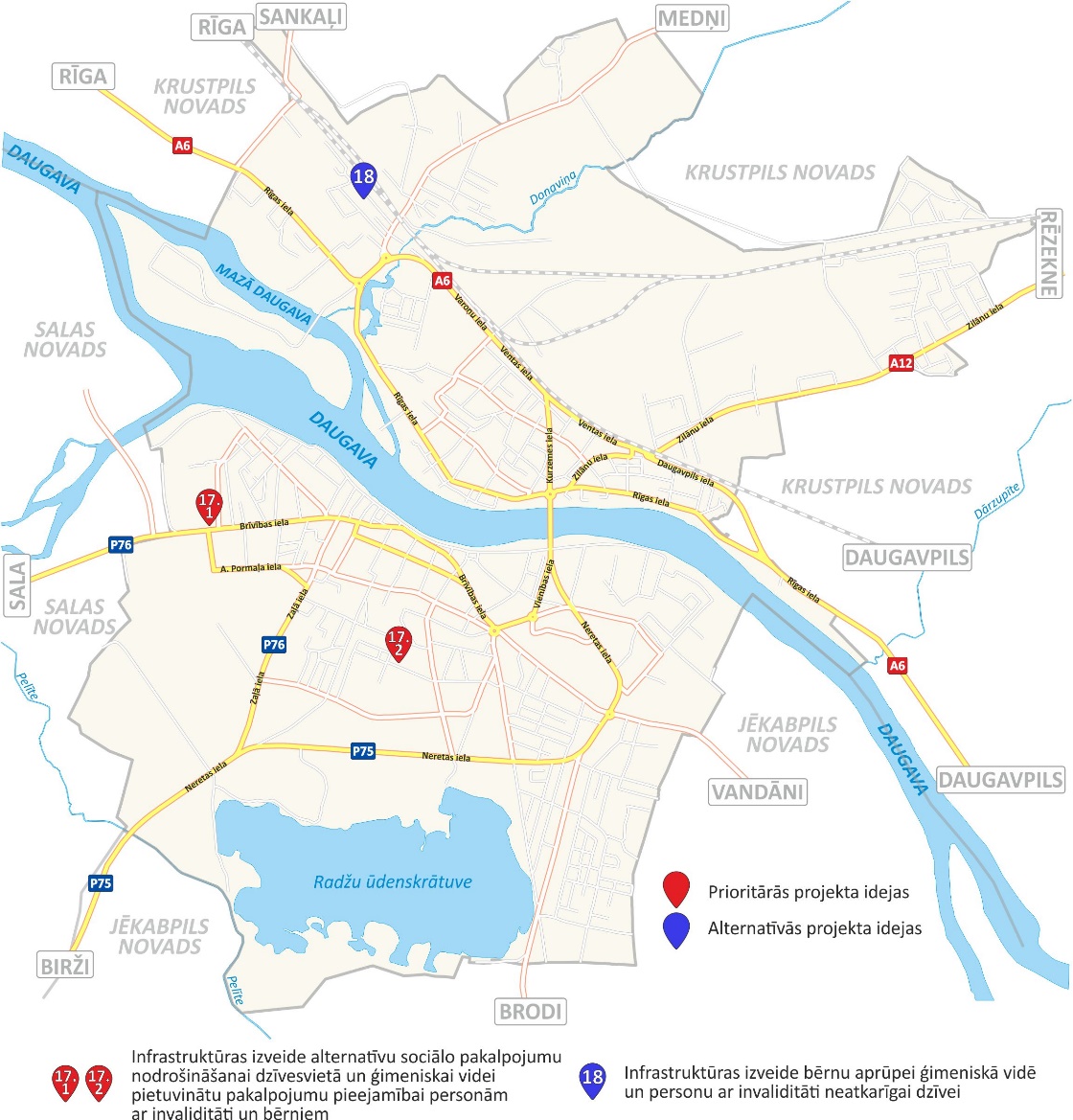 21. Prioritārā projekta ideja: Infrastruktūras izveide alternatīvu sociālo pakalpojumu nodrošināšanai dzīvesvietā un ģimeniskai videi pietuvinātu pakalpojumu pieejamībai personām ar invaliditāti un bērniemProjekta idejas pamatojums:Projekta mērķis ir palielināt sabiedrībā balstītu sociālo pakalpojumu pieejamību dzīvesvietā personām ar invaliditāti un bērniem. Projekta ietvaros plānots izveidot sociālo pakalpojumu infrastruktūru pilngadīgām personām ar garīga rakstura traucējumiem, kuras no valsts finansētām ilgstošas sociālās aprūpes un sociālās rehabilitācijas institūcijām pāriet uz dzīvi sabiedrībā, kā arī veidot alternatīvu sociālo pakalpojumu nodrošināšanu dzīvesvietā. Jēkabpils pilsēta balstoties uz Deinstucionalizācijas plāna izstrādes rezultātiem plāno attīstīt šadus sabiedrībā balstītu sociālos pakalpojumus:Grupu dzīvokļus;Dienas aprūpes centra izveidi bērniem ar funkcionāliem traucējumiem;Dienas aprūpes centra izveidi pilngadīgām personām ar garīga rakstura traucējumiem;Specializēto darbnīcu izveidi pilngadīgām personām ar garīga rakstura traucējumiem;Sociālās rehabilitācijas infrastruktūras izveidošana bērniem ar funkcionāliem traucējumiem.Līdz ar to, lai veicinātu alternatīvu sociālo pakalpojumu nodrošināšanu dzīvesvietā, ir nepieciešams attīstīt sabiedrībā balstītu sociālo pakalpojumu infrastruktūru.Būtiskākais ir nodrošināt šo klientu neatkarīgu dzīvi sabiedrībā un sniegt iespēju apgūt sadzīviskas un sociālas pamatiemaņas pastāvīgai dzīvei. Šos sociālās aprūpes pakalpojumus izmantos  arī blakus esošie Jēkabpils  pilsētai novadi.Projekta aktivitāšu pamatojums:Aktivitāte 1: Mājokļu remonts  un aprīkojuma/iekārtu uzstādīšana un pielāgošana - grupu dzīvokļu izveide pilngadīgām personām ar garīga rakstura traucējumiem -  nepieciešama aktivitāte izveidotās infrastruktūras labiekārtošanai un piemērošanai tās izmantošanas mērķiem un atbilstošajai mērķa grupai;Aktivitāte 2: Dienas aprūpes centra izveide bērniem ar funkcionāliem traucējumiem – nepieciešama sabiedrībā balstītu sociālo pakalpojumu infrastruktūras paplašināšanai un pieejamībai, socializācijas nodrošināšanai; Aktivitāte 3: Dienas aprūpes centra pilngadīgām personām ar garīga rakstura traucējumiem paplašināšana un labiekārtošana - nepieciešama sabiedrībā balstītu sociālo pakalpojumu infrastruktūras paplašināšanai un pieejamībai, socializācijas nodrošināšanai;Aktivitāte 4: Specializēto darbnīcu paplašināšana pilngadīgām personām ar garīga rakstura traucējumiem un labiekārtošana – nepieciešama personu ar invaliditāti neatkarīgai dzīvei un integrācijai sabiedrībā;Aktivitāte 5: Sociālās rehabilitācijas infrastruktūras izveidošana bērniem ar funkcionāliem traucējumiem  - nepieciešama sabiedrībā balstītu sociālo pakalpojumu infrastruktūras izveidei.* budžets sastādīts indikatīvi, balstoties uz būveksperta tāmes pamata22. Alternatīvā projekta ideja: Infrastruktūras izveide bērnu aprūpei ģimeniskā vidē un personu ar invaliditāti neatkarīgai dzīveiProjekta idejas pamatojums:Bērnu un jauniešu skaits ārpusģimenes aprūpē pēdējos trīs gados ir svārstīgs, nav jūtama tendence tam samazināties. 2018.gadā ārpusģimenes aprūpē atrodas 86 Jēkabpils bērni un jaunieši. Lielākā daļa – 51 no ārpusģimenes aprūpē esošajiem bērniem un jauniešiem atrodas aizbildnībā, 20 bērni aug audžuģimenēs, bet 15 bērni atrodas ilgstošas sociālās aprūpes institūcijās.  Tā kā vēl arvien bērni atrodas ilgstošas sociālās aprūpes institūcijās un pamatā tie ir pusaudži pārejas vecumposmā ar uzvedības traucējumiem un citām problēmām, nākotnes izaicinājums ir attīstīt pakalpojumu infrastruktūru, veicinot bērnu, jo īpaši pusaudžu, aprūpi un augšanu ģimeniskā vidē.Aktuāls jautājums ir arī cilvēku ar invaliditāti integrācija sabiedrībā. Ir nepieciešams uzlabot pakalpojumu infrastruktūru, pieejamību un motivējošu pasākumu īstenošanu personām ar invaliditāti, viņu neatkarīgas dzīves veicināšanai, integrācijai darba tirgū un sabiedrībā.Lai nodrošinātu šo abu sociālo risku grupu integrāciju sabiedrībā veicināšanu, pašvaldība plāno veikt pašvaldības ēkas Stacijas ielā 5 pārbūvi, lai izveidotu telpas jauniešiem un cilvēkiem ar īpašām vajadzībām. Pašvaldība plāno pielāgot dzīvokļus cilvēkiem ar īpašām vajadzībām, kā arī izbūvēt nepieciešamos elementus cilvēkiem ar kustību traucējumiem. Pavisam kopā ēkā paredzēts izmitināt 45 iemītniekus.Projekta aktivitāšu pamatojums: Aktivitāte 1: Būvprojektēšana - nepieciešams kā priekšnoteikums būvdarbu veikšanai, t.i., pārējo projekta aktivitāšu īstenošanai;Aktivitāte 2: Mājokļu remonts – nepieciešama aktivitāte atbilstošās infrastruktūras izveidei un telpu nodrošināšanai;Aktivitāte 3: Mājokļu aprīkojuma/ iekārtu uzstādīšana un pielāgošana – nepieciešama aktivitāte izveidotās infrastruktūras labiekārtošanai un piemērošanai tās izmantošanas mērķiem.* budžets sastādīts indikatīviN.p.k.Projekta nosaukumsProjekta aktivitātesIndikatīvā summa (EUR)Plānotais laika posms3.3.1. SAM: Palielināt privāto investīciju apjomu reģionos, veicot ieguldījumus uzņēmējdarbības attīstībai atbilstoši pašvaldību attīstības programmās noteiktajai teritoriju ekonomiskajai specializācijai un balstoties uz vietējo uzņēmēju vajadzībām3.3.1. SAM: Palielināt privāto investīciju apjomu reģionos, veicot ieguldījumus uzņēmējdarbības attīstībai atbilstoši pašvaldību attīstības programmās noteiktajai teritoriju ekonomiskajai specializācijai un balstoties uz vietējo uzņēmēju vajadzībām3.3.1. SAM: Palielināt privāto investīciju apjomu reģionos, veicot ieguldījumus uzņēmējdarbības attīstībai atbilstoši pašvaldību attīstības programmās noteiktajai teritoriju ekonomiskajai specializācijai un balstoties uz vietējo uzņēmēju vajadzībām3.3.1. SAM: Palielināt privāto investīciju apjomu reģionos, veicot ieguldījumus uzņēmējdarbības attīstībai atbilstoši pašvaldību attīstības programmās noteiktajai teritoriju ekonomiskajai specializācijai un balstoties uz vietējo uzņēmēju vajadzībām3.3.1. SAM: Palielināt privāto investīciju apjomu reģionos, veicot ieguldījumus uzņēmējdarbības attīstībai atbilstoši pašvaldību attīstības programmās noteiktajai teritoriju ekonomiskajai specializācijai un balstoties uz vietējo uzņēmēju vajadzībāmPrioritārā projektu idejaPrioritārā projektu idejaPrioritārā projektu idejaPrioritārā projektu idejaPrioritārā projektu ideja1.Infrastruktūras izbūve industriālās teritorijas sasniedzamības un attīstības nodrošināšanai JēkabpilīAktivitāte 1: Būvprojekta izstrāde un autoruzraudzībaAktivitāte 2: izmaksu un ieguvumu analīzes veikšanaAktivitāte 3: Ielas pārbūve, t.sk. lietus ūdens kanalizācijas izbūveAktivitāte 4: Kanalizācijas un ūdensvada tīkla ierīkošana un pārbūve (kur nepieciešams)Aktivitāte 5: Publiskā apgaismojuma tīkla ierīkošanaAktivitāte 6: Gājēju ietves/veloceliņa izbūveAktivitāte 7: Būvuzraudzība1 119 5312019-20212.Infrastruktūras izbūve industriālās teritorijas attīstības nodrošināšanai JēkabpilīAktivitāte 1: Būvprojekta izstrāde un autoruzraudzībaAktivitāte 2: Izmaksu un ieguvumu analīzes izstrāde Aktivitāte 3: Asfaltēta laukuma ar komunikācijām  izbūveAktivitāte 4: Būvuzraudzība745 9802020-20233.Industriālo teritoriju attīstība Jēkabpils pilsētāAktivitāte 1: Būvprojektu izstrāde un autoruzraudzība Aktivitāte 2: Izmaksu un ieguvumu analīzes izstrāde Aktivitāte 3: Būvdarbi   Aktivitāte 4: Būvuzraudzība6 294 6902020-20234.Industriālo teritoriju piekļuves uzlabošana uzņēmējdarbības attīstīšanaiAktivitāte 1: Būvprojektu izstrāde, autoruzraudzība Aktivitāte 2: Izmaksu un ieguvumu analīzes veikšana Aktivitāte 3: Pievedceļa būvniecība Aktivitāte 4: Būvuzraudzība 228 8002020-2023Alternatīvās projektu idejasAlternatīvās projektu idejasAlternatīvās projektu idejasAlternatīvās projektu idejasAlternatīvās projektu idejas5.Tūrisma uzņēmējdarbības veicināšana JēkabpilīAktivitāte 1: Būvprojekta izstrādeAktivitāte 2: Ēku rekonstrukcijaAktivitāte 3: Infrastruktūras izbūve, teritorijas labiekārtošana588 2352019-20206.Publiskās infrastruktūras uzlabošana pilsētas vēsturiskajā centrā uzņēmējdarbības attīstībaiAktivitāte 1: Būvprojekta izstrādeAktivitāte 2: Publiskā apgaismojuma tīkla ierīkošanaAktivitāte 3: Citu nepieciešamo komunikāciju un pārējās infrastruktūras izbūve, teritorijas labiekārtošana117 6472019-20207.Infrastruktūras izbūve industriālās teritorijas attīstībai Jēkaba / Neretas ielas rajonāAktivitāte 1: Būvprojekta izstrādeAktivitāte 2: Ielas pārbūve, t.sk. lietus ūdens kanalizācijas izbūveAktivitāte 3: Kanalizācijas un ūdensvada tīkla ierīkošanaAktivitāte 4: Publiskā apgaismojuma tīkla ierīkošanaAktivitāte 5: Citu nepieciešamo komunikāciju un pārējās infrastruktūras izbūve, teritorijas labiekārtošana294 1182019-20204.2.2. SAM: Atbilstoši pašvaldības integrētajām attīstības programmām sekmēt energoefektivitātes paaugstināšanu un AER izmantošanu pašvaldību ēkās4.2.2. SAM: Atbilstoši pašvaldības integrētajām attīstības programmām sekmēt energoefektivitātes paaugstināšanu un AER izmantošanu pašvaldību ēkās4.2.2. SAM: Atbilstoši pašvaldības integrētajām attīstības programmām sekmēt energoefektivitātes paaugstināšanu un AER izmantošanu pašvaldību ēkās4.2.2. SAM: Atbilstoši pašvaldības integrētajām attīstības programmām sekmēt energoefektivitātes paaugstināšanu un AER izmantošanu pašvaldību ēkās4.2.2. SAM: Atbilstoši pašvaldības integrētajām attīstības programmām sekmēt energoefektivitātes paaugstināšanu un AER izmantošanu pašvaldību ēkāsPrioritārās projektu idejasPrioritārās projektu idejasPrioritārās projektu idejasPrioritārās projektu idejasPrioritārās projektu idejas8.Tautas nama vēsturiskās ēkas atjaunošana un energoefektivitātes paaugstināšanaAktivitāte 1: Būvprojekta izstrāde, t.sk. tehniskās apsekošanas un energosertifikāta veikšana, autoruzraudzība, būvprojekta ekspertīze Aktivitāte 2: Vispārējie celtniecības darbi (tai skaitā: ēku norobežojošo konstrukciju siltināšana, logi, durvis, iekštelpu pārbūve)Aktivitāte 3: Inženierkomunikāciju pārbūve (tai skaitā: ūdensapgāde, kanalizācija, apkure, vēdināšana)Aktivitāte 4: Teritorijas labiekārtošana (tai skaitā: celiņi, laukumi, apzaļumošana)4924322,162018-20229.Jēkabpils pilsētas pašvaldības PII “Bērziņš” ēkas atjaunošana un energoefektivitātes paaugstināšanaAktivitāte 1: Būvprojekta izstrāde, t.sk. tehniskās apsekošanas un energosertifikāta veikšana, autoruzraudzība, būvprojekta ekspertīze Aktivitāte 2: Vispārējie celtniecības darbi (tai skaitā: ēku norobežojošo konstrukciju siltināšana, logi, durvis, iekštelpu pārbūve) un inženierkomunikāciju pārbūve (tai skaitā: ūdensapgāde, kanalizācija, apkure, vēdināšana)Aktivitāte 3: Teritorijas labiekārtošana (tai skaitā: celiņi, laukumi, apzaļumošana)Aktivitāte 4: BūvuzraudzībaAktivitāte 5: Publicitātes pasākumi1  623 3562018-202010.Pašvaldības ēkas Jaunā iela 39I atjaunošana un energoefektivitātes paaugstināšanaAktivitāte 1: Būvprojekta izstrāde, t.sk. tehniskās apsekošanas un energosertifikāta veikšana, autoruzraudzība, būvprojekta ekspertīzeAktivitāte 2: Vispārējie celtniecības darbi (tai skaitā: ēku norobežojošo konstrukciju siltināšana, logi, durvis, iekštelpu pārbūve)Aktivitāte 3: Inženierkomunikāciju pārbūve (tai skaitā: ūdensapgāde, kanalizācija, apkure, vēdināšana)Aktivitāte 4: Teritorijas labiekārtošana (tai skaitā: celiņi, laukumi, apzaļumošana)2 029 9762018-2021Alternatīvā projektu idejaAlternatīvā projektu idejaAlternatīvā projektu idejaAlternatīvā projektu idejaAlternatīvā projektu ideja11.Jēkabpils profesionālās ievirzes un interešu izglītības iestāžu mācību vides un infrastruktūras uzlabošanaAktivitāte 1: Būvprojekta izstrāde, t.sk. tehniskās apsekošanas un energosertifikācijas veikšanaAktivitāte 2: Ēkas norobežojošo konstrukciju siltināšanaAktivitāte 3: Logu un durvju nomaiņaAktivitāte 4: Energoefektīva apgaismojuma uzstādīšanaAktivitāte 5: Ēkas inženiersistēmu pārbūveAktivitāte 6: Ventilācijas sistēmas ierīkošanaAktivitāte 7: Enerģijas kontroles un vadības iekārtu uzstādīšanaAktivitāte 8: Iekštelpu pārbūve un labiekārtošanaAktivitāte 9: AER tehnoloģiju uzstādīšanaAktivitāte 10: Iekštelpu pārbūve un aprīkošana1 669 5722018-20205.5.1. SAM: Saglabāt, aizsargāt un attīstīt nozīmīgu kultūras un dabas mantojumu, kā arī attīstīt ar to saistītos pakalpojumus5.5.1. SAM: Saglabāt, aizsargāt un attīstīt nozīmīgu kultūras un dabas mantojumu, kā arī attīstīt ar to saistītos pakalpojumus5.5.1. SAM: Saglabāt, aizsargāt un attīstīt nozīmīgu kultūras un dabas mantojumu, kā arī attīstīt ar to saistītos pakalpojumus5.5.1. SAM: Saglabāt, aizsargāt un attīstīt nozīmīgu kultūras un dabas mantojumu, kā arī attīstīt ar to saistītos pakalpojumus5.5.1. SAM: Saglabāt, aizsargāt un attīstīt nozīmīgu kultūras un dabas mantojumu, kā arī attīstīt ar to saistītos pakalpojumusPrioritārā projektu idejaPrioritārā projektu idejaPrioritārā projektu idejaPrioritārā projektu idejaPrioritārā projektu ideja12.Kultūrvēsturiskā mantojuma saglabāšana un attīstīšana kultūras tūrisma piedāvājuma pilnveidošanai JēkabpilīAktivitāte 1: Būvprojektu izstrādeAktivitāte 2: Būvuzraudzība Aktivitāte 3: Vispārējie celtniecības darbiAktivitāte 4: Teritorijas labiekārtošanaAktivitāte 5: Jaunu pakalpojumu izveidošana Aktivitāte 6: Mēbeļu un aprīkojuma iegāde1 735 6812019-20215.6.2. SAM: Teritoriju revitalizācija, reģenerējot degradētās teritorijas atbilstoši pašvaldību integrētajām attīstības programmām5.6.2. SAM: Teritoriju revitalizācija, reģenerējot degradētās teritorijas atbilstoši pašvaldību integrētajām attīstības programmām5.6.2. SAM: Teritoriju revitalizācija, reģenerējot degradētās teritorijas atbilstoši pašvaldību integrētajām attīstības programmām5.6.2. SAM: Teritoriju revitalizācija, reģenerējot degradētās teritorijas atbilstoši pašvaldību integrētajām attīstības programmām5.6.2. SAM: Teritoriju revitalizācija, reģenerējot degradētās teritorijas atbilstoši pašvaldību integrētajām attīstības programmāmPrioritārās projektu idejasPrioritārās projektu idejasPrioritārās projektu idejasPrioritārās projektu idejasPrioritārās projektu idejas13.Jēkabpils Daugavas kreisā krasta degradēto teritoriju atjaunošana un publiskās infrastruktūras uzlabošana uzņēmējdarbības attīstībaiAktivitāte 1: Būvprojekta izstrāde un autoruzraudzībaAktivitāte 2: Izmaksu un ieguvumu analīzes veikšanaAktivitāte 3: Ielu pārbūve, t.sk. lietus ūdens kanalizācijas izbūveAktivitāte 4:  Elektrības jaudas palielināšana komersantiem - sadarbības partneriem SIA “Selko” un SIA “TehprojektsAktivitāte 5: Dzīvojamās ēkas Brīvības ielā 187 pārbūve, teritorijas labiekārtošanaAktivitāte 6: BūvuzraudzībaAktivitāte 7. Publicitātes pasākumi4 038 3752018-202014.Degradētās teritorijas revitalizācija uzņēmējdarbības attīstībai JēkabpilīAktivitāte 1: Būvprojekta izstrāde un autoruzraudzībaAktivitāte 2: Izmaksu un ieguvumu analīzes veikšanaAktivitāte 3: Ražošanas ēku un ar to saistītās infrastruktūras būvniecība, t.sk. teritorijas labiekārtošana Aktivitāte 4: Piebraucamā ceļa izbūve, t.sk. lietus ūdens kanalizācijas ierīkošana, publiskā apgaismojuma izbūve t.sk. teritorijas labiekārtošaAktivitāte 5: Būvuzraudzība4 567 8522018-202115.Industriālās teritorijas piekļuves uzlabošana un revitalizācija uzņēmējdarbības attīstībai Jēkabpils pilsētas Ziemeļaustrumu daļāAktivitāte 1: Būvprojekta izstrāde un autoruzraudzībaAktivitāte 2: : Izmaksu un ieguvumu analīzes veikšana, nekustamā īpašuma iegāde un publicitāteAktivitāte 3: Ķieģeļu ielas pārbūveAktivitāte 4: Zīlānu ielas posma pārbūveAktivitāte 5: Mālu un Oļu ielas pārbūve, jaunas ielas izbūveAktivitāte 6: Būvuzraudzība4 620 4602018-202216.Jēkabpils pilsētas teritorijas revitalizācija jaunu uzņēmumu izveideiAktivitāte 1: Būvprojektu izstrāde, autoruzraudzība un būvprojekta ekspertīzeAktivitāte 2: Izmaksu un ieguvumu analīzes veikšanaAktivitāte 3: Ražošanas ēku un ar to saistītās infrastruktūras būvniecība, t.sk. stacionāro iekārtu iegāde un cietā seguma laukuma būvniecībaAktivitāte 4: BūvuzraudzībaAktivitāte 5: Publicitātes pasākumi5 691 4962018-202317.Viestura ielas, Draudzības alejas un Jaunās ielas degradēto teritoriju atjaunošana un publiskās infrastruktūras uzlabošana uzņēmējdarbības attīstībaiAktivitāte 1: Būvprojektu izstrāde un autoruzraudzība Aktivitāte 2: : Izmaksu un ieguvumu analīzes veikšana Aktivitāte 3: : Viestura ielas, Draudzības alejas un Jaunās ielas pārbūve un atjaunošana, t.sk. lietus ūdens kanalizācijas izbūve, esošo inženiertīklu pārbūve Aktivitāte 4: Būvuzraudzība Aktivitāte 5: Nekustamā īpašuma iegādeAktivitāte 6: Publicitāte3 511 9972018-202218.Industriālo teritoriju attīstība jaunu uzņēmumu izveideiAktivitāte 1: Būvprojektu izstrāde, autoruzraudzība un būvprojekta ekspertīze Aktivitāte 2: Izmaksu un ieguvumu analīzes veikšana Aktivitāte 3: Pievedceļa, ražošanas ēkas un ar to saistītās infrastruktūras būvniecība un cietā seguma laukuma būvniecība – Aktivitāte 4: Būvuzraudzība Aktivitāte 5: Publicitātes pasākumi6 142 0502020-20238.1.2. SAM: Uzlabot vispārējās izglītības iestāžu mācību vidi8.1.2. SAM: Uzlabot vispārējās izglītības iestāžu mācību vidi8.1.2. SAM: Uzlabot vispārējās izglītības iestāžu mācību vidi8.1.2. SAM: Uzlabot vispārējās izglītības iestāžu mācību vidi8.1.2. SAM: Uzlabot vispārējās izglītības iestāžu mācību vidiPrioritārā projektu idejaPrioritārā projektu idejaPrioritārā projektu idejaPrioritārā projektu idejaPrioritārā projektu ideja19.Jēkabpils vispārējās izglītības iestāžu mācību vides un infrastruktūras uzlabošanaAktivitāte 1: Investīciju stratēģijas izstrāde un apstiprināšanaAktivitāte 2: BūvprojektēšanaAktivitāte 3: Ergonomiskas mācību vides izveide mūsdienīga mācību procesa nodrošināšanai (būvniecība)Aktivitāte 4: IKT risinājumu ieviešana un pieejamības nodrošināšana Aktivitāte 5: Mēbeļu un aprīkojuma iegāde 23 549 2792018-2021Alternatīvā projektu idejaAlternatīvā projektu idejaAlternatīvā projektu idejaAlternatīvā projektu idejaAlternatīvā projektu ideja20.Pamatskolas izglītības mācību vides uzlabošana Jēkabpilī (t.sk. Jēkabpils Bērnu un Jauniešu centra attīstība)Aktivitāte 1: PriekšizpēteAktivitāte 2: BūvprojektēšanaAktivitāte 3: Konkurētspējīgas reģionālas nozīmes vispārējās izglītības iestādes izveide atbilstoši mūsdienu prasībām (ergonomiskas klases, IKT jaunākais aprīkojums)4 250 0002018-20209.3.1. SAM: Attīstīt pakalpojumu infrastruktūru bērnu aprūpei ģimeniskā vidē un personu ar invaliditāti neatkarīgai dzīvei un integrācijai sabiedrībā9.3.1. SAM: Attīstīt pakalpojumu infrastruktūru bērnu aprūpei ģimeniskā vidē un personu ar invaliditāti neatkarīgai dzīvei un integrācijai sabiedrībā9.3.1. SAM: Attīstīt pakalpojumu infrastruktūru bērnu aprūpei ģimeniskā vidē un personu ar invaliditāti neatkarīgai dzīvei un integrācijai sabiedrībā9.3.1. SAM: Attīstīt pakalpojumu infrastruktūru bērnu aprūpei ģimeniskā vidē un personu ar invaliditāti neatkarīgai dzīvei un integrācijai sabiedrībā9.3.1. SAM: Attīstīt pakalpojumu infrastruktūru bērnu aprūpei ģimeniskā vidē un personu ar invaliditāti neatkarīgai dzīvei un integrācijai sabiedrībāPrioritārā projektu idejaPrioritārā projektu idejaPrioritārā projektu idejaPrioritārā projektu idejaPrioritārā projektu ideja21.Infrastruktūras izveide sabiedrībā balstītu sociālo pakalpojumu nodrošināšanai dzīvesvietāAktivitāte 1: Mājokļu remonts - grupu dzīvokļu izveidepilngadīgām personām ar garīga rakstura traucējumiem un  aprīkojuma/iekārtu uzstādīšana un pielāgošanaAktivitāte 2: Dienas aprūpes centra bērniem ar funkcionāliem traucējumiem izveideAktivitāte 3: Dienas aprūpes centra pilngadīgām personām ar garīga rakstura traucējumiem paplašināšana un labiekārtošanaAktivitāte 4: Specializēto darbnīcu izveide un labiekārtošana pilngadīgām personām ar garīga rakstura traucējumiem Aktivitāte 5: Sociālās rehabilitācijas infrastruktūras izveidošana bērniem ar funkcionāliem traucējumiem1 793 0482018-2021Alternatīvā projektu idejaAlternatīvā projektu idejaAlternatīvā projektu idejaAlternatīvā projektu idejaAlternatīvā projektu ideja22.Infrastruktūras izveide bērnu aprūpei ģimeniskā vidē un personu ar invaliditāti neatkarīgai dzīveiAktivitāte 1: BūvprojektēšanaAktivitāte 2: Mājokļu remontsAktivitāte 3: Mājokļu aprīkojuma/ iekārtu uzstādīšana un pielāgošana1 120 1972018-2021N.p.k.N.p.k.Projekta nosaukumsIndikatīvā summa (EUR)Plānotais laika posmsPrioritārā projektu idejaPrioritārā projektu idejaPrioritārā projektu idejaPrioritārā projektu idejaPrioritārā projektu ideja1.Infrastruktūras izbūve industriālās teritorijas sasniedzamības un attīstības nodrošināšanai JēkabpilīInfrastruktūras izbūve industriālās teritorijas sasniedzamības un attīstības nodrošināšanai Jēkabpilī1 119 5312019-20212.Infrastruktūras izbūve industriālās teritorijas attīstības nodrošināšanai JēkabpilīInfrastruktūras izbūve industriālās teritorijas attīstības nodrošināšanai Jēkabpilī745 9802020-20233.Industriālo teritoriju attīstība Jēkabpils pilsētāIndustriālo teritoriju attīstība Jēkabpils pilsētā6 294 6902020-20234.Industriālo teritoriju piekļuves uzlabošana uzņēmējdarbības attīstīšanaiIndustriālo teritoriju piekļuves uzlabošana uzņēmējdarbības attīstīšanai228 8002020-2023Alternatīvās projektu idejasAlternatīvās projektu idejasAlternatīvās projektu idejasAlternatīvās projektu idejasAlternatīvās projektu idejas5.Tūrisma uzņēmējdarbības veicināšana JēkabpilīTūrisma uzņēmējdarbības veicināšana Jēkabpilī588 2352019-20206.Publiskās infrastruktūras uzlabošana pilsētas vēsturiskajā centrā uzņēmējdarbības attīstībaiPubliskās infrastruktūras uzlabošana pilsētas vēsturiskajā centrā uzņēmējdarbības attīstībai117 6472019-20207.Infrastruktūras izbūve industriālās teritorijas attīstībai Jēkaba / Neretas ielas rajonāInfrastruktūras izbūve industriālās teritorijas attīstībai Jēkaba / Neretas ielas rajonā294 1182019 - 2020N.p.k.Projekta nosaukumsAtbilstība vidēja termiņa prioritātēmPapildinātība ar citiem projektiem (norādīt projekta N.p.k.)Indikatīvā summa (EUR)Finanšu instruments (EUR)Finanšu instruments (EUR)Finanšu instruments (EUR)Finanšu instruments (EUR)Projekta plānotie darbības rezultāti un to rezultatīvie rādītājiPlānotais laika posmsPlānotais laika posmsAtbildīgais par projekta īstenošanu/ Sadarbības partnerisN.p.k.Projekta nosaukumsAtbilstība vidēja termiņa prioritātēmPapildinātība ar citiem projektiem (norādīt projekta N.p.k.)Indikatīvā summa (EUR)Pašvaldības budžetsES fondu finansējums (norādīt)Privātais sektorsCiti finansējuma avoti (norādīt)Projekta plānotie darbības rezultāti un to rezultatīvie rādītājiProjekta uzsākšanas datumsProjekta realizācijas ilgumsAtbildīgais par projekta īstenošanu/ Sadarbības partneris1.Infrastruktūras izbūve industriālās teritorijas sasniedzamības un attīstības nodrošināšanai Jēkabpilī(Zvaigžņu iela)II prioritāte2.;3.;11;12.1 119 531481652500 000ERAF137879Valsts budžets1) Atbalstīti 3Komersanti.2) Izveidotas 16 jaunas darbavietas.3) Piesaistītas privātās investīcijas 689145 EUR apmērā.20192021Jēkabpils pilsētas pašvaldība1.1.Aktivitāte 1:Būvprojekta izstrāde 3196100Izstrādāts būvprojekts.1.2.Aktivitāte 2:Autoratlīdzība302500Veikta autoruzraudzība.1.3.Aktivitāte 3:Būvuzraudzība1926900Veikta būvuzraudzība.1.4.Aktivitāte 4:Būvdarbi4237514969011369671) Rekonstruēta Zvaigžņu iela ~ 784 m.2) Izbūvēta lietus ūdens kanalizācija.3) Ierīkota kanalizācija.Ierīkots ūdensvads ~ 784 m.4) Ierīkots publiskās ārtelpas apgaismojums.SIA “Jēkabpils ūdens”1.5.Aktivitāte 5:Publicitāte500425125Veikti publicitātes pasākumi.1.6.Aktivitāte 6:Izmaksu un ieguvumu analīzes izstrāde31462674787Izstrādāta izmaksu un ieguvumu analīze.N.p.k.Projekta nosaukumsAtbilstība vidēja termiņa prioritātēmPapildinātība ar citiem projektiem (norādīt projekta N.p.k.)Indikatīvā summa (EUR)Finanšu instruments (EUR)Finanšu instruments (EUR)Finanšu instruments (EUR)Finanšu instruments (EUR)Projekta plānotie darbības rezultāti un to rezultatīvie rādītājiPlānotais laika posmsPlānotais laika posmsAtbildīgais par projekta īstenošanu/ Sadarbības partnerisN.p.k.Projekta nosaukumsAtbilstība vidēja termiņa prioritātēmPapildinātība ar citiem projektiem (norādīt projekta N.p.k.)Indikatīvā summa (EUR)Pašvaldības budžetsES fondu finansējums (norādīt)Privātais sektorsCiti finansējuma avoti (norādīt)Projekta plānotie darbības rezultāti un to rezultatīvie rādītājiProjekta uzsākšanas datumsProjekta realizācijas ilgumsAtbildīgais par projekta īstenošanu/ Sadarbības partneris2.Infrastruktūras izbūve industriālās teritorijas attīstības nodrošināšanai JēkabpilīII prioritāte2.;3.;11;12.74598083923634083ERAF27974 Valsts budžets1) Atbalstīti 1 komersants.2) Izveidotas 5 jaunas darbavietas.3) Piesaistītas privātās investīcijas 634083 EUR apmērā.20202023Jēkabpils pilsētas pašvaldība2.1.Aktivitāte 1:Būvprojekta izstrāde  un autoruzraudzība15000168812750563Izstrādāts būvprojekts un veikta autoruzraudzība.2.2.Aktivitāte 2:Izmaksu un ieguvumu analīzes izstrāde38004283230143Izstrādāta izmaksu un ieguvumu analīze.2.3.Aktivitāte 4:Būvdarbi7121808012060535326707Izbūvēts asfaltēts laukums ar komunikācijām2.4.Aktivitāte 3:Būvuzraudzība15000168812750563Veikta būvuzraudzība.N.p.k.Projekta nosaukumsAtbilstība vidēja termiņa prioritātēmPapildinātība ar citiem projektiem (norādīt projekta N.p.k.)Indikatīvā summa (EUR)Finanšu instruments (EUR)Finanšu instruments (EUR)Finanšu instruments (EUR)Finanšu instruments (EUR)Projekta plānotie darbības rezultāti un to rezultatīvie rādītājiPlānotais laika posmsPlānotais laika posmsAtbildīgais par projekta īstenošanu/ Sadarbības partnerisN.p.k.Projekta nosaukumsAtbilstība vidēja termiņa prioritātēmPapildinātība ar citiem projektiem (norādīt projekta N.p.k.)Indikatīvā summa (EUR)Pašvaldības budžetsES fondu finansējums (norādīt)Privātais sektorsCiti finansējuma avoti (norādīt)Projekta plānotie darbības rezultāti un to rezultatīvie rādītājiProjekta uzsākšanas datumsProjekta realizācijas ilgumsAtbildīgais par projekta īstenošanu/ Sadarbības partneris3.Industriālo teritoriju attīstība Jēkabpils pilsētāII prioritāte2.;3.;11;12.62946907081535350487ERAF236051Valsts budžets1) Atbalstīti 3Komersanti.2) Izveidotas 30 jaunas darbavietas.3) Piesaistītas privātās investīcijas 5350487EUR apmērā.20202023Jēkabpils pilsētas pašvaldība3.1.Aktivitāte 1:Būvprojekta izstrāde  un autoruzraudzība350003938297501313Izstrādāts būvprojekts un veikta autoruzraudzība.3.2.Aktivitāte 2:Izmaksu un ieguvumu analīzes izstrāde38004283230143Izstrādāta izmaksu un ieguvumu analīze.3.3.Aktivitāte 4:Būvdarbi61558906925385232507230846Izbūvēti 3 asfaltēti laukumi ar komunikācijām; pārbūvēta ražošanas ēka un izbūvēti pamati zem tehnoloģiskajām iekārtām ar komunikācijām3.4.Aktivitāte 3:Būvuzraudzība10000011250850003750Veikta būvuzraudzība.N.p.k.Projekta nosaukumsAtbilstība vidēja termiņa prioritātēmPapildinātība ar citiem projektiem (norādīt projekta N.p.k.)Indikatīvā summa (EUR)Finanšu instruments (EUR)Finanšu instruments (EUR)Finanšu instruments (EUR)Finanšu instruments (EUR)Projekta plānotie darbības rezultāti un to rezultatīvie rādītājiPlānotais laika posmsPlānotais laika posmsAtbildīgais par projekta īstenošanu/ Sadarbības partnerisN.p.k.Projekta nosaukumsAtbilstība vidēja termiņa prioritātēmPapildinātība ar citiem projektiem (norādīt projekta N.p.k.)Indikatīvā summa (EUR)Pašvaldības budžetsES fondu finansējums (norādīt)Privātais sektorsCiti finansējuma avoti (norādīt)Projekta plānotie darbības rezultāti un to rezultatīvie rādītājiProjekta uzsākšanas datumsProjekta realizācijas ilgumsAtbildīgais par projekta īstenošanu/ Sadarbības partneris4.Industriālo teritoriju piekļuves uzlabošana uzņēmējdarbības attīstīšanaiII prioritāte2.;3.;11;12.22880025740194480ERAF8580Valsts budžets1) Atbalstīti 2Komersanti.2) Izveidotas 2 jaunas darbavietas.3) Piesaistītas privātās investīcijas 100000EUR apmērā.20202023Jēkabpils pilsētas pašvaldība4.1.Aktivitāte 1:Būvprojekta izstrāde  un autoruzraudzība15000168812750563Izstrādāts būvprojekts un veikta autoruzraudzība.4.2.Aktivitāte 2:Izmaksu un ieguvumu analīzes izstrāde38004283230143Izstrādāta izmaksu un ieguvumu analīze.4.3.Aktivitāte 4:Būvdarbi200000225001700007500Pievedceļa pārbūve4.4.Aktivitāte 3:Būvuzraudzība1000011258500375Veikta būvuzraudzība.N.p.k.Projekta nosaukumsAtbilstība vidēja termiņa prioritātēmPapildinātība ar citiem projektiem (norādīt projekta N.p.k.)Indikatīvā summa (EUR)Finanšu instruments (EUR)Finanšu instruments (EUR)Finanšu instruments (EUR)Finanšu instruments (EUR)Projekta plānotie darbības rezultāti un to rezultatīvie rādītājiPlānotais laika posmsPlānotais laika posmsAtbildīgais par projekta īstenošanu/ Sadarbības partnerisN.p.k.Projekta nosaukumsAtbilstība vidēja termiņa prioritātēmPapildinātība ar citiem projektiem (norādīt projekta N.p.k.)Indikatīvā summa (EUR)Pašvaldības budžetsES fondu finansējums (norādīt)Privātais sektorsCiti finansējuma avoti (norādīt)Projekta plānotie darbības rezultāti un to rezultatīvie rādītājiProjekta uzsākšanas datumsProjekta realizācijas ilgumsAtbildīgais par projekta īstenošanu/ Sadarbības partneris5.Tūrisma uzņēmējdarbības veicināšana Jēkabpilī(ēka Rīgas iela 216B,ēka Rīgas iela 198)II prioritāte3.588 23566 176500 000ERAF22059 Valsts budžets1) Atbalstīti 5 komersanti.2) Izveidotas 8 darbavietas.3) Piesaistītas privātās investīcijas 172 000 EUR apmērā.20192020Jēkabpils pilsētas pašvaldība5.1.Aktivitāte 1:Būvprojekta izstrāde20 0002 25017 000750Izstrādāts būvprojekts.5.2.Aktivitāte 2:Ēku pārbūve538 23560 551457 50020 184Pārbūvētas 2 ēkas.5.3.Aktivitāte 3:Infrastruktūras izbūve, teritorijas labiekārtošana30 0003 37525 5001 125Veikta infrastruktūras izbūve, teritorijas labiekārtošana.N.p.k.Projekta nosaukumsAtbilstība vidēja termiņa prioritātēmPapildinātība ar citiem projektiem (norādīt projekta N.p.k.)Indikatīvā summa (EUR)Finanšu instruments (EUR)Finanšu instruments (EUR)Finanšu instruments (EUR)Finanšu instruments (EUR)Projekta plānotie darbības rezultāti un to rezultatīvie rādītājiPlānotais laika posmsPlānotais laika posmsAtbildīgais par projekta īstenošanu/ Sadarbības partnerisN.p.k.Projekta nosaukumsAtbilstība vidēja termiņa prioritātēmPapildinātība ar citiem projektiem (norādīt projekta N.p.k.)Indikatīvā summa (EUR)Pašvaldības budžetsES fondu finansējums (norādīt)Privātais sektorsCiti finansējuma avoti (norādīt)Projekta plānotie darbības rezultāti un to rezultatīvie rādītājiProjekta uzsākšanas datumsProjekta realizācijas ilgumsAtbildīgais par projekta īstenošanu/ Sadarbības partneris6.Publiskās infrastruktūras uzlabošana Jēkabpils pilsētas vēsturiskajā centrā uzņēmējdarbības attīstībai(Plostu iela)II prioritāte2.117 64713 235100 000ERAF4 412Valsts budžets1) Atbalstīti 2 komersanti.2) Izveidotas 10 darbavietas.20192020Jēkabpils pilsētas pašvaldība6.1.Aktivitāte 1:Būvprojekta izstrāde11 7651 32410 000441Izstrādāts būvprojekts.6.2.Aktivitāte 2:Publiskā apgaismojuma tīkla ierīkošana58 8236 61850 0002 206Ierīkots apgaismojums.6.3.Aktivitāte 3:Citu nepieciešamo komunikāciju un pārējās infrastruktūras izbūve, teritroijas labiekārtošana47 0595 29340 0001 765Veikta citu komunikāciju un infrastruktūras izbūve, teritorijas labiekārtošana.N.p.k.Projekta nosaukumsAtbilstība vidēja termiņa prioritātēmPapildinātība ar citiem projektiem (norādīt projekta N.p.k.)Indikatīvā summa (EUR)Finanšu instruments (EUR)Finanšu instruments (EUR)Finanšu instruments (EUR)Finanšu instruments (EUR)Projekta plānotie darbības rezultāti un to rezultatīvie rādītājiPlānotais laika posmsPlānotais laika posmsAtbildīgais par projekta īstenošanu/ Sadarbības partnerisN.p.k.Projekta nosaukumsAtbilstība vidēja termiņa prioritātēmPapildinātība ar citiem projektiem (norādīt projekta N.p.k.)Indikatīvā summa (EUR)Pašvaldības budžetsES fondu finansējums (norādīt)Privātais sektorsCiti finansējuma avoti (norādīt)Projekta plānotie darbības rezultāti un to rezultatīvie rādītājiProjekta uzsākšanas datumsProjekta realizācijas ilgumsAtbildīgais par projekta īstenošanu/ Sadarbības partneris7.Infrastruktūras izbūve industriālās teritorijas attīstībai Jēkaba / Neretas ielas rajonāII prioritāte1.;10.294 11833088250 000ERAF11 029Valstsbudžets1) Atbalstīti 2 komersanti.2) Izveidotas 3 darbavietas.3) Piesaistītas privātās investīcijas127 000 EUR apmērā.20192020Jēkabpils pilsētas pašvaldība7.1.Aktivitāte 1:Būvprojekta izstrāde14 7061 65412 500551Izstrādāts būvprojekts.7.2.Aktivitāte 2:Ielas pārbūve, t.sk. lietus ūdens kanalizācijas izbūve176 47019 853150 0006 6181) Rekonstruēta Jēkaba iela,   ~ 400 m.2) Izbūvēta lietus ūdens kanalizācija.7.3.Aktivitāte 3:Kanalizācijas un ūdensvada tīkla ierīkošana un pārbūve (kur nepieciešams)29 4123 30925 0001 103Ierīkota kanalizācija.Ierīkots ūdensvads.7.4.Aktivitāte 4:Publiskā apgaismojuma tīkla ierīkošana29 4123 30925 0001 103Ierīkots apgaismojums.7.5.Aktivitāte 5:Citu nepieciešamo komunikāciju un pārējās infrastruktūras izbūve, teritorijas labiekārtošana44 1184 96337 5001 654Veikta citu komunikāciju un infrastruktūras izbūve, teritorijas labiekārtošana.N.p.k.Projekta nosaukumsIndikatīvā summa (EUR)Plānotais laika posmsPrioritārās projektu idejasPrioritārās projektu idejasPrioritārās projektu idejasPrioritārās projektu idejas8.Tautas nama vēsturiskās ēkas atjaunošana un energoefektivitātes paaugstināšana4 924 322,162018-20229.Jēkabpils pilsētas pašvaldības PII “Bērziņš” ēkas atjaunošana un energoefektivitātes paaugstināšana1  623 3562018-202010.Pašvaldības ēkas Jaunā iela 39I atjaunošana un energoefiktivitātes paaugstināšana2 029 9762018-2021Alternatīvā projektu idejaAlternatīvā projektu idejaAlternatīvā projektu idejaAlternatīvā projektu ideja11.Jēkabpils profesionālās ievirzes un interešu izglītības iestāžu mācību vides un infrastruktūras uzlabošana1 669 5722018-2021N.p.k.Projekta nosaukumsAtbilstība vidēja termiņa prioritātēmPapildinātība ar citiem projektiem (norādīt projekta N.p.k.)Indikatīvā summa (EUR)Finanšu instruments (EUR)Finanšu instruments (EUR)Finanšu instruments (EUR)Finanšu instruments (EUR)Projekta plānotie darbības rezultāti un to rezultatīvie rādītājiPlānotais laika posmsPlānotais laika posmsAtbildīgais par projekta īstenošanu/ Sadarbības partnerisN.p.k.Projekta nosaukumsAtbilstība vidēja termiņa prioritātēmPapildinātība ar citiem projektiem (norādīt projekta N.p.k.)Indikatīvā summa (EUR)Pašvaldības budžetsES fondu finansējums (norādīt)Privātais sektorsCiti finansējuma avoti (norādīt)Projekta uzsākšanas datumsProjekta realizācijas ilgums8.Tautas nama vēsturiskās ēkas atjaunošana un energoefektivitātes paaugstināšana(Vecpilsētas laukums 3)I prioritāteIII prioritāte6.;7.;8.49247244229025,76254114ERAF441584,08Valstsbudžets1) Primārās enerģijas gada patēriņa samazinājums 308816,76kwh /gadā.2) Siltumnīcefekta gāzu samazinājums gadā – 63,808 t CO2 gadā.20182022Jēkabpils pilsētas pašvaldība8.1.Aktivitāte 1:Būvprojekta izstrāde, t.sk. tehniskās apsekošanas un energosertifikācijas veikšana, autoruzraudzība, būvprojekta ekspertīze9196060307,3611550,1820102,46Izstrādāts būvprojekts, veikta tehniskā apsekošana un energosertifikācija, iepirkta autoruzraudzība un būvprojekta ekspertīze.8.2.Aktivitāte 2:Vispārējie celtniecības darbi4402763,973738718,40242563.95421481,62Veikta ēkas norobežojošo konstrukciju siltināšana, logu, durvju, iekštelpu pārbūve8.3.Aktivitāte 3:Inženierkomunikāciju pārbūve330000330000001) Pārbūvētas ēkas inženiersistēmas: ūdensapgāde, kanalizācija, apkure. 2) Uzstādīts energoefektīvs apgaismojums. 3) Ierīkota ventilācijas sistēma.8.4.Aktivitāte 4:Teritorijas labiekārtošana100 000100 00000Veikta teritorijas atjaunošana un labiekārtošana -apzaļumošana, izbūvēti celiņi, laukumi.N.p.k.Projekta nosaukumsAtbilstība vidēja termiņa prioritātēmPapildinātība ar citiem projektiem (norādīt projekta N.p.k.)Indikatīvā summa (EUR)Finanšu instruments (EUR)Finanšu instruments (EUR)Finanšu instruments (EUR)Finanšu instruments (EUR)Projekta plānotie darbības rezultāti un to rezultatīvie rādītājiPlānotais laika posmsPlānotais laika posmsAtbildīgais par projekta īstenošanu/ Sadarbības partnerisN.p.k.Projekta nosaukumsAtbilstība vidēja termiņa prioritātēmPapildinātība ar citiem projektiem (norādīt projekta N.p.k.)Indikatīvā summa (EUR)Pašvaldības budžetsES fondu finansējums (norādīt)Privātais sektorsCiti finansējuma avoti (norādīt)Projekta plānotie darbības rezultāti un to rezultatīvie rādītājiProjekta uzsākšanas datumsProjekta realizācijas ilgumsAtbildīgais par projekta īstenošanu/ Sadarbības partneris9.Jēkabpils pilsētas pašvaldības PII “Bērziņš” ēkas atjaunošana un energoefektivitātes paaugstināšana(Madonas iela 50)I prioritāteIII prioritāte5.;7.;8.1 623 3561153217446803ERAF23336ValstsbudžetsEnerģijas ietaupījums pēc pārbūves: 195286 kwh/gadā.53,88 t CO2 gadā.20182020Jēkabpils pilsētas pašvaldība9.1.Aktivitāte 1:Būvprojekta izstrāde, t.sk. tehniskās apsekošanas un energosertifikāta veikšana, autoruzraudzība, būvprojekta ekspertīze35000393729 7501313Izstrādāts būvprojekts, veikta tehniskā apsekošana un energosertifikācija, iepirkta autoruzraudzība un būvprojekta ekspertīze.9.2.Aktivitāte 2:Vispārējie celtniecības darbi, t.sk. inženierkomunikāciju pārbūve81157038622440727918067Veikta ēkas norobežojošo konstrukciju siltināšana, logu, durvju, iekštelpu pārbūve, pārbūvētas ēkas inženiersistēmas: ūdensapgāde, kanalizācija, apkure. Uzstādīts energoefektīvs apgaismojums. Ierīkota ventilācijas sistēma.9.3.Aktivitāte 3:Teritorijas labiekārtošana751186751 18600Veikta teritorijas atjaunošana un labiekārtošana -apzaļumošana, izbūvēti celiņi, bērnu laukumi.9.4.Aktivitāte 4:Būvuzraudzība2500011 8029 2643 934Veikta būvuzraudzība atbilstoši normatīvo aktu prasībām.9.5.Aktivitāte 5:Publicitāte6006751023Nodrošināta ar projekta darbībām tieši saistītā publicitāte.N.p.k.Projekta nosaukumsAtbilstība vidēja termiņa prioritātēmPapildinātība ar citiem projektiem (norādīt projekta N.p.k.)Indikatīvā summa (EUR)Finanšu instruments (EUR)Finanšu instruments (EUR)Finanšu instruments (EUR)Finanšu instruments (EUR)Projekta plānotie darbības rezultāti un to rezultatīvie rādītājiPlānotais laika posmsPlānotais laika posmsAtbildīgais par projekta īstenošanu/ Sadarbības partnerisN.p.k.Projekta nosaukumsAtbilstība vidēja termiņa prioritātēmPapildinātība ar citiem projektiem (norādīt projekta N.p.k.)Indikatīvā summa (EUR)Pašvaldības budžetsES fondu finansējums (norādīt)Privātais sektorsCiti finansējuma avoti (norādīt)Projekta plānotie darbības rezultāti un to rezultatīvie rādītājiProjekta uzsākšanas datumsProjekta realizācijas ilgumsAtbildīgais par projekta īstenošanu/ Sadarbības partneris10.Pašvaldības ēkas Jaunā iela 39I atjaunošana un energoefiktivitātes paaugstināšanaI prioritāteIII prioritāte5.;6.;8.20299761280071,21718218,68ERAF31686,11ValstsbudžetsEnerģijas ietaupījums pēc pārbūves: 350509kwh/gadā; 79,16 t CO2 gadā.20182021Jēkabpils pilsētas pašvaldība10.1.Aktivitāte 1:Būvprojekta izstrāde, t.sk. tehniskās apsekošanas un energosertifikāta veikšana, autoruzraudzība, būvprojekta ekspertīze12507884482388811716Izstrādāts būvprojekts, veikta tehniskā apsekošana un energosertifikācija, iepirkta autoruzraudzība un būvprojekta ekspertīze.10.2.Aktivitāte 2:Vispārējie celtniecības darbi853997144793,21679237,6829966,11Veikta ēkas norobežojošo konstrukciju siltināšana, logu, durvju, iekštelpu pārbūve.10.3.Aktivitāte 3:Inženierkomunikāciju pārbūve10507821050782001) Pārbūvētas ēkas inženiersistēmas: ūdensapgāde, kanalizācija, apkure. 2) Uzstādīts energoefektīvs apgaismojums. 3) Ierīkota ventilācijas sistēma.10.4.Aktivitāte 4:Publicitāte118141004Veikti publicitātes pasākumi.N.p.k.Projekta nosaukumsAtbilstība vidēja termiņa prioritātēmPapildinātība ar citiem projektiem (norādīt projekta N.p.k.)Indikatīvā summa (EUR)Finanšu instruments (EUR)Finanšu instruments (EUR)Finanšu instruments (EUR)Finanšu instruments (EUR)Projekta plānotie darbības rezultāti un to rezultatīvie rādītājiPlānotais laika posmsPlānotais laika posmsAtbildīgais par projekta īstenošanu/ Sadarbības partnerisN.p.k.Projekta nosaukumsAtbilstība vidēja termiņa prioritātēmPapildinātība ar citiem projektiem (norādīt projekta N.p.k.)Indikatīvā summa (EUR)Pašvaldības budžetsES fondu finansējums (norādīt)Privātais sektorsCiti finansējuma avoti (norādīt)Projekta plānotie darbības rezultāti un to rezultatīvie rādītājiProjekta uzsākšanas datumsProjekta realizācijas ilgumsAtbildīgais par projekta īstenošanu/ Sadarbības partneris11.Jēkabpils profesionālās ievirzes un interešu izglītības iestāžu mācību vides un infrastruktūras uzlabošana:Jēkabpils A.Žilinska mūzikas skola, Jēkabpils mākslas skola, Jēkabpils Bērnu un jauniešu interešu centrsI prioritāteIII prioritāte5.;6.;7.1 669 5721878271 419 136ERAF62609ValstsbudžetsEnerģijas ietaupījums pēc pārbūves: 140260 kwh/gadā.20182021Jēkabpils pilsētas pašvaldība11.1.Aktivitāte 1:Būvprojekta izstrāde, t.sk. tehniskās apsekošanas un energosertifikācijas veikšana58 824661850 0002 206Izstrādāts būvprojekts.Veikta tehniskā apsekošana un energosertifikācija.11.2.Aktivitāte 2:Ēku norobežojošo konstrukciju siltināšana352 94139 706300 00013 235Veikta ēku norobežojošo konstrukciju siltināšana.11.3.Aktivitāte 3:Logu un durvju nomaiņa176 47019 853150 0006 618Veikta logu un durvju nomaiņa.11.4.Aktivitāte 4:Energoefektīva apgaismojuma uzstādīšana88 2359 92675 0003 309Uzstādīts energoefektīvs apgaismojums.11.5.Aktivitāte 5:Ēkas inženiersistēmu pārbūve264 70629 779225 0009 926Rekonstruētas ēkas inženiersistēmas.11.6.Aktivitāte 6:Ventilācijas sistēmas ierīkošana176 47119 853150 0006 618Ierīkota ventilācijas sistēma.11.7.Aktivitāte 7:Enerģijas kontroles un vadības iekārtu uzstādīšana35 2943 97130 0001 324Uzstādītas enerģijas kontroles un vadības iekārtas.11.8.Aktivitāte 8:Iekštelpu pārbūve un aprīkošana516 63158 121439 13619 374Veikta iekštelpu pārbūve un labiekārtošana.N.p.k.Projekta nosaukumsIndikatīvā summa (EUR)Plānotais laika posmsPrioritārā projektu idejaPrioritārā projektu idejaPrioritārā projektu idejaPrioritārā projektu ideja12.Kultūrvēsturiskā mantojuma saglabāšana un attīstīšana kultūras tūrisma piedāvājuma pilnveidošanai Jēkabpilī1 735 6812019-2021N.p.k.Projekta nosaukumsAtbilstība vidēja termiņa prioritātēmPapildinātība ar citiem projektiem (norādīt projekta N.p.k.)Indikatīvā summa (EUR)Finanšu instruments (EUR)Finanšu instruments (EUR)Finanšu instruments (EUR)Finanšu instruments (EUR)Projekta plānotie darbības rezultāti un to rezultatīvie rādītājiPlānotais laika posmsPlānotais laika posmsAtbildīgais par projekta īstenošanu/ Sadarbības partnerisN.p.k.Projekta nosaukumsAtbilstība vidēja termiņa prioritātēmPapildinātība ar citiem projektiem (norādīt projekta N.p.k.)Indikatīvā summa (EUR)Pašvaldības budžetsES fondu finansējums (norādīt)Privātais sektorsCiti finansējuma avoti (norādīt)Projekta plānotie darbības rezultāti un to rezultatīvie rādītājiProjekta uzsākšanas datumsProjekta realizācijas ilgumsAtbildīgais par projekta īstenošanu/ Sadarbības partneris12.Kultūrvēsturiskā mantojuma saglabāšana un attīstīšana kultūras tūrisma piedāvājuma pilnveidošanai Jēkabpilī(Krustpils pils C korpuss, muižas klēts ēka, smēde, Amatu māja)I prioritāte10.1735681656644938 716ERAF140321Valsts1) Atjaunots  kultūrvēsturiskais objekts Krustpils pils (C korpuss), muižas klēts ēka un smēde. 2) Izbūvēta Sēļu sētā - Amatu māja.3) Izveidoti 5 jauni pakalpojumi.4) Pieaudzis apmeklējumu skaits, salīdzinot ar 2015.g. par 9000.20192021Jēkabpils pilsētas pašvaldība12.1Aktivitāte 1:Būvprojekta izstrāde 320003600272001200Izstrādāti 2 būvprojekti.12.2.Aktivitāte 2:Būvuzraudzība380004275323001425Veikta būvuzraudzība bijušās pils  klēts, smēdes  un Krustpils pils C korpusa atjaunošanas darbiem, kā arī Amatu mājai.12.3. Aktivitāte 3:Autoruzraudzība20000225017000750Veikta būvuzraudzība bijušās pils  klēts, smēdes  un Krustpils pils C korpusa atjaunošanas darbiem, kā arī Amatu mājai.12.4.Aktivitāte 4:Vispārējie celtniecības darbi1245681601519522216121946Atjaunota  Krustpils pils (C korpuss) klēts ēka, smēde. Izbūvēta Amatu māja.12.5.Aktivitāte 5:Teritorijas labiekārtošana10000011250850003750Veikti labiekārtošanas darbi.12.6.Aktivitāte 6:Jaunu pakalpojumu izveidošana , t.sk. mūsdienīgu ekspozīciju izveidošana2500002812521250093755 jaunu pakalpojumu izveidošana.12.7.Aktivitāte 5:Mēbeļu un aprīkojuma iegāde500005625425001875Iegādātas mēbeles un aprīkojums.* budžets sastādīts indikatīvi* budžets sastādīts indikatīvi* budžets sastādīts indikatīvi* budžets sastādīts indikatīvi* budžets sastādīts indikatīvi* budžets sastādīts indikatīvi* budžets sastādīts indikatīvi* budžets sastādīts indikatīvi* budžets sastādīts indikatīvi* budžets sastādīts indikatīvi* budžets sastādīts indikatīvi* budžets sastādīts indikatīvi* budžets sastādīts indikatīviN.p.k.Projekta nosaukumsIndikatīvā summa (EUR)Plānotais laika posmsPrioritārās projektu idejasPrioritārās projektu idejasPrioritārās projektu idejasPrioritārās projektu idejas13.Jēkabpils Daugavas kreisā krasta degradēto teritoriju atjaunošana un publiskās infrastruktūras uzlabošana uzņēmējdarbības attīstībai4 038 3752018-202014.Degradētās teritorijas revitalizācija uzņēmējdarbības attīstībai Jēkabpilī4 567 8522018-202115.Industriālās teritorijas piekļuves uzlabošana un revitalizācija uzņēmējdarbības attīstībai Jēkabpils pilsētas Ziemeļaustrumu daļā4 620 4602018-202216.Jēkabpils pilsētas teritorijas revitalizācija  jaunu uzņēmumu izveidei5 691 4962018-202317.Viestura ielas, Draudzības alejas un Jaunās ielas degradēto teritoriju atjaunošana un publiskās infrastruktūras uzlabošana uzņēmējdarbības attīstībai3 511 9972018-202218.Industriālo teritoriju attīstība jaunu uzņēmumu izveidei6 142 0502020-2023N.p.k.Projekta nosaukumsAtbilstība vidēja termiņa prioritātēmPapildinātība ar citiem projektiem (norādīt projekta N.p.k.)Indikatīvā summa (EUR)Finanšu instruments (EUR)Finanšu instruments (EUR)Finanšu instruments (EUR)Finanšu instruments (EUR)Projekta plānotie darbības rezultāti un to rezultatīvie rādītājiPlānotais laika posmsPlānotais laika posmsAtbildīgais par projekta īstenošanu/ Sadarbības partnerisN.p.k.Projekta nosaukumsAtbilstība vidēja termiņa prioritātēmPapildinātība ar citiem projektiem (norādīt projekta N.p.k.)Indikatīvā summa (EUR)Pašvaldības budžetsES fondu finansējums (norādīt)Privātais sektorsCiti finansējuma avoti (norādīt)Projekta plānotie darbības rezultāti un to rezultatīvie rādītājiProjekta uzsākšanas datumsProjekta realizācijas ilgumsAtbildīgais par projekta īstenošanu/ Sadarbības partneris13.Jēkabpils Daugavas kreisā krasta degradēto teritoriju atjaunošana un publiskās infrastruktūras uzlabošana uzņēmējdarbības attīstībaiII prioritāte2.;3.;5.;16;174038375947114,322917066,5547143127051,131) Izveidotas 27 darbavietas.2) Piesaistītas privātās investīcijas 3202140 EUR apmērā.3) Degradētās teritorijas samazinājums 5,12 ha.20182020Jēkabpils pilsētas pašvaldība13.1.Aktivitāte 1:Būvprojektu izstrāde un autoruzraudzība5474061584652902053Izstrādāts būvprojekts.Veikta autoruzraudzība.Jēkabpils pilsētas pašvaldība13.2.Aktivitāte 2:Izmaksu un ieguvumu analīze58306564956219Veikta izmaksu un ieguvumu analīze.Jēkabpils pilsētas pašvaldība13.3.Aktivitāte 3:Ielu pārbūve, t.sk. lietus ūdens kanalizācijas izbūve, ūdensvada un kanaizāzijas tīkla ierīkošana, kur nepieciešams, siltumapgādes infrastruktūras izbūve3630913905553,322600626,550113197,13Pārbūvēta Pasta iela 823 m;Zaļā iela 391 m;Jēkaba iela 459 m (no Brīvības ielas līdz A.Pormaļa ielai);Akmeņu iela 399 m;Katoļu iela 308 m;Viestura iela 273 m (no Brīvības ielas līdz A.Pormaļa ielai);Ausekļa iela ~180 m.Izbūvēta lietus ūdens kanalizācija, veikta ūdensavada un kanalizācijas tīkla ierīkošana, kur nepieciešams, izbūvēta siltumapgādes infrastruktūras izbūve.Jēkabpils pilsētas pašvaldība,SIA “Jēkabpils ūdens”,SIA “Jēkabpils siltums”13.4.Aktivitāte 4:Elektrības jaudas palielināšana komersantiem  - sadarbības partneriem38025020619471430Palieināta elektrības jauda komersantu – sadarbības partneru ražošanas vajadzībām.SIA “Selko”,SIA “Teh-projekts”13.5.Aktivitāte 5:Dzīvojamās ēkas Brīvības ielā 187 pārbūve, teritorijas labiekārtošana2616922944020651598131) Veikta degradētās ēkas pārbūve.2) Revitalizēta teritorija 0,382 ha.Jēkabpils pilsētas pašvaldība13.6.Aktivitāte 6:Būvuzraudzība463755217371411739Veikta būvuzraudzība.Jēkabpils pilsētas pašvaldība13.7.Aktivitāte7:Ar projekta darbībām tieši saistīto publicitātes pasākumu izmaksas8009068030Nodrošināta ar projekta darbībām tieši saistītā publicitāte.Jēkabpils pilsētas pašvaldībaN.p.k.Projekta nosaukumsAtbilstība vidēja termiņa prioritātēmPapildinātība ar citiem projektiem (norādīt projekta N.p.k.)Indikatīvā summa (EUR)Finanšu instruments (EUR)Finanšu instruments (EUR)Finanšu instruments (EUR)Finanšu instruments (EUR)Projekta plānotie darbības rezultāti un to rezultatīvie rādītājiPlānotais laika posmsPlānotais laika posmsAtbildīgais par projekta īstenošanu/ Sadarbības partnerisN.p.k.Projekta nosaukumsAtbilstība vidēja termiņa prioritātēmPapildinātība ar citiem projektiem (norādīt projekta N.p.k.)Indikatīvā summa (EUR)Pašvaldības budžetsES fondu finansējums (norādīt)Privātais sektorsCiti finansējuma avoti (norādīt)Projekta plānotie darbības rezultāti un to rezultatīvie rādītājiProjekta uzsākšanas datumsProjekta realizācijas ilgumsAtbildīgais par projekta īstenošanu/ Sadarbības partneris14.Degradētās teritorijas revitalizācija uzņēmējdarbības attīstībai JēkabpilīII prioritāte10;12.; 13.;14.4 567 8522038983,462423701,01ERAF105167,53Valsts budžets1) Radītas 30 darbavieta.2) Piesaistītas privātās investīcijas   3 674 854,70 EUR apmērā.3) Degradētās teritorijas samazinājums ~ 8,88 ha.20182021Jēkabpils pilsētas pašvaldība14.1.Aktivitāte 1:Būvprojekta izstrāde un autoruzraudzība54 80113 28939 7581 754Izstrādāts būvprojekts.Veikta autoruzraudzība.14.2.Aktivitāte 2:Izmaksu un ieguvumu analīze2 8323192 407106Veikta izmaksu un ieguvumu analīze.14.3.Aktivitāte 3:Ražošanas ēku un ar to saistītās infrastruktūras būvniecība, t. sk. teritorijas labiekārtošana36458381918053,461656465,0171319,53Izbūvētas ražošanas ēkas, labiekārtota teritorija.14.4.Aktivitāte 4:Pievedceļa izbūve, t.sk. lietus ūdens kanalizācijas, publiskā apgaismojuma izbūve un teritorijas labiekārtošana794 20189 347675 07129 783Izbūvēts pievedceļš.Izbūvēta lietus ūdens kanalizācija.Ierīkots apgaismojums.Labiekārtota teritorija.14.5.Aktivitāte 5:Būvuzraudzība70 18017 97550 0002 205Veikta būvuzraudzība.*Izmaksas tiks precizētas, ņemot vērā izpildes rezervi** ERAF finansējuma likme tiks precizēta pēc izmaksu un ieguvumu analīzes veikšanas*Izmaksas tiks precizētas, ņemot vērā izpildes rezervi** ERAF finansējuma likme tiks precizēta pēc izmaksu un ieguvumu analīzes veikšanas*Izmaksas tiks precizētas, ņemot vērā izpildes rezervi** ERAF finansējuma likme tiks precizēta pēc izmaksu un ieguvumu analīzes veikšanas*Izmaksas tiks precizētas, ņemot vērā izpildes rezervi** ERAF finansējuma likme tiks precizēta pēc izmaksu un ieguvumu analīzes veikšanas*Izmaksas tiks precizētas, ņemot vērā izpildes rezervi** ERAF finansējuma likme tiks precizēta pēc izmaksu un ieguvumu analīzes veikšanas*Izmaksas tiks precizētas, ņemot vērā izpildes rezervi** ERAF finansējuma likme tiks precizēta pēc izmaksu un ieguvumu analīzes veikšanas*Izmaksas tiks precizētas, ņemot vērā izpildes rezervi** ERAF finansējuma likme tiks precizēta pēc izmaksu un ieguvumu analīzes veikšanas*Izmaksas tiks precizētas, ņemot vērā izpildes rezervi** ERAF finansējuma likme tiks precizēta pēc izmaksu un ieguvumu analīzes veikšanas*Izmaksas tiks precizētas, ņemot vērā izpildes rezervi** ERAF finansējuma likme tiks precizēta pēc izmaksu un ieguvumu analīzes veikšanas*Izmaksas tiks precizētas, ņemot vērā izpildes rezervi** ERAF finansējuma likme tiks precizēta pēc izmaksu un ieguvumu analīzes veikšanas*Izmaksas tiks precizētas, ņemot vērā izpildes rezervi** ERAF finansējuma likme tiks precizēta pēc izmaksu un ieguvumu analīzes veikšanas*Izmaksas tiks precizētas, ņemot vērā izpildes rezervi** ERAF finansējuma likme tiks precizēta pēc izmaksu un ieguvumu analīzes veikšanas*Izmaksas tiks precizētas, ņemot vērā izpildes rezervi** ERAF finansējuma likme tiks precizēta pēc izmaksu un ieguvumu analīzes veikšanasN.p.k.Projekta nosaukumsAtbilstība vidēja termiņa prioritātēmPapildinātība ar citiem projektiem (norādīt projekta N.p.k.)Indikatīvā summa (EUR)Finanšu instruments (EUR)Finanšu instruments (EUR)Finanšu instruments (EUR)Finanšu instruments (EUR)Projekta plānotie darbības rezultāti un to rezultatīvie rādītājiPlānotais laika posmsPlānotais laika posmsAtbildīgais par projekta īstenošanu/ Sadarbības partnerisN.p.k.Projekta nosaukumsAtbilstība vidēja termiņa prioritātēmPapildinātība ar citiem projektiem (norādīt projekta N.p.k.)Indikatīvā summa (EUR)Pašvaldības budžetsES fondu finansējums (norādīt)Privātais sektorsCiti finansējuma avoti (norādīt)Projekta plānotie darbības rezultāti un to rezultatīvie rādītājiProjekta uzsākšanas datumsProjekta realizācijas ilgumsAtbildīgais par projekta īstenošanu/ Sadarbības partneris15.Industriālās teritorijas piekļuves uzlabošana un revitalizācija uzņēmējdarbības attīstībai Jēkabpils pilsētas Ziemeļaustrumu daļāII prioritāte10;11.;12.14.;15.4620460,00768 207,103669580,20182672,71) Radītas 91 darbavietas.2) Degradētās teritorijas samazinājums ~11.26 ha.3) Piesaistītas privātās investīcijas 2948296.05 EUR apmērā.20182022Jēkabpils pilsētas pašvaldība15.1.Aktivitāte 1:Būvprojektu izstrāde, ekspertīze un autoruzraudzība113836,8014 184,0794928,514724,23Izstrādāti būvprojekti, veikta ekspertīze, veikta autoruzraudzība.15.2.Aktivitāte 2:Izmaksu un ieguvumu analīzes veikšana, nekustamā īpašuma iegāde un publicitāte31 072,0027 012,853866,72192,43Izstrādāta Izmaksu un ieguvumu analīze, noslēgts pirkuma līgums, veikta publicitāte.15.3.Aktivitāte 3:Ķieģeļu ielas pārbūve118563,92166 821,29970256,6848285,95Pārbūvēta iela  -677m Izbūvēta apgaismota gājēju ietve/veloceliņš -677mIzbūvēta lietus ūdens kanalizācija.15.4.Aktivitāte 4:Zīlānu ielas posma pārbūve2478164,18456 024,231926227,2395912,721) Pārbūvēta iela ~ 1330 m.2) Izbūvēta apgaismota gājēju ietve/veloceliņš 1330 m.3) Izbūvēta lietus ūdens kanalizācija.15.5.Aktivitāte 5:Mālu un Oļu ielas 1.kārtas pārbūve725 351,6293 365,41602025,7129960,511) Pārbūvēta Mālu iela ~ 263 m.2) Pārbūvēta Oļu iela ~ 561 m.15.6.Aktivitāte 6:Būvuzraudzība86 671,4810 799,2772275,353596,87Veikta būvuzraudzība.Nr.p.k.Projekta nosaukumsAtbilstība vidēja termiņa prioritātēmPapildinātība ar citiem projektiem (norādīt projekta N.p.k.)Indikatīvā summa (EUR)Finanšu instruments (EUR)Finanšu instruments (EUR)Finanšu instruments (EUR)Finanšu instruments (EUR)Projekta plānotie darbības rezultāti un to rezultatīvie rādītājiPlānotais laika posmsPlānotais laika posmsAtbildīgais par projekta īstenošanu/ Sadarbības partnerisNr.p.k.Projekta nosaukumsAtbilstība vidēja termiņa prioritātēmPapildinātība ar citiem projektiem (norādīt projekta N.p.k.)Indikatīvā summa (EUR)Pašvaldības budžetsES fondu finansējums (norādīt)Privātais sektorsCiti finansējuma avoti (norādīt)Projekta plānotie darbības rezultāti un to rezultatīvie rādītājiProjekta uzsākšanas datumsProjekta realizācijas ilgumsAtbildīgais par projekta īstenošanu/ Sadarbības partneris16.Jēkabpils pilsētas teritorijas revitalizācija jaunu uzņēmumu izveideiII prioritāte11.;12.56914964 315 222914 943ERAF461331,17Valsts budžets1) Radītas 22 darbavietas.2) Piesaistītas privātās investīcijas 100 000 EUR apmērā.3) Degradētās teritorijas samazinājums ~0.465 ha.20182023Jēkabpils pilsētas pašvaldība16.1.Aktivitāte 1:Būvprojekta izstrāde, autoruzraudzība un būvprojekta ekspertīze117 00013 16399 4504 387Izstrādāti 3 (trīs) būvprojekti, veikta autoruzraudzība un būvprojekta ekspertīze.16.2.Aktivitāte 2:Izmaksu un ieguvumu analīzes veikšana36004053 060135Izstrādāta Izmaksu un ieguvumu analīze.16.3.Aktivitāte 3:Ražošanas ēku un ar to saistītās infrastruktūras būvniecība, t.sk. stacionāro iekārtu iegāde un cietā seguma laukuma būvniecība5 550 6864299381795 2550456 050Izbūvēta ražošanas ēka un ar to saistītā infrastruktūra, tai skaitā uzstādītas stacionārās iekārtas.Izbūvēts cietā seguma laukums.16.4.Aktivitāte 4:Būvuzraudzība19 6102 20616 668736Veikta būvuzraudzība.16.5.Aktivitāte 5:Publicitāte6006751023Nodrošināta ar projekta darbībām tieši saistītā publicitāte.Nr.p.k.Projekta nosaukumsAtbilstība vidēja termiņa prioritātēmPapildinātība ar citiem projektiem (norādīt projekta N.p.k.)Indikatīvā summa (EUR)Finanšu instruments (EUR)Finanšu instruments (EUR)Finanšu instruments (EUR)Finanšu instruments (EUR)Projekta plānotie darbības rezultāti un to rezultatīvie rādītājiPlānotais laika posmsPlānotais laika posmsAtbildīgais par projekta īstenošanu/ Sadarbības partnerisNr.p.k.Projekta nosaukumsAtbilstība vidēja termiņa prioritātēmPapildinātība ar citiem projektiem (norādīt projekta N.p.k.)Indikatīvā summa (EUR)Pašvaldības budžetsES fondu finansējums (norādīt)Privātais sektorsCiti finansējuma avoti (norādīt)Projekta plānotie darbības rezultāti un to rezultatīvie rādītājiProjekta uzsākšanas datumsProjekta realizācijas ilgumsAtbildīgais par projekta īstenošanu/ Sadarbības partneris17.Viestura ielas, Draudzības alejas un Jaunās ielas degradēto teritoriju atjaunošana un publiskās infrastruktūras uzlabošana uzņēmējdarbības attīstībaiII prioritāte10;11.;12. 13.;153 571 8831674522,991407647,24ERAF489712,66Valsts budžets1)Radītas 16 darbavietas;2)Piesaistītas privātās investīcijas 1407647,25 EUR apmērā;3) Degradētās teritorijas samazinājums ~1,17908 ha;20182022Jēkabpils pilsētas pašvaldība17.1.Aktivitāte 1:Būvprojektu izstrāde un autoruzraudzība71 688375601879015338Izstrādāti būvprojekti, veikta autoruzraudzība17.2.Aktivitāte 2:Izmaksu un ieguvumu analīzes veikšana3 87219751051846Izstrādāta Izmaksu un ieguvumu analīze17.3.Aktivitāte 3:Viestura ielas un Draudzības alejas un ar to saistītās infrastruktūras pārbūve, t.sk. stāvvietu un stāvlaukuma būvniecība, Jaunās ielas atjaunošana3 435 9651603690,991371984,24460289,66Veikta ielu un ar to saistītās infrastruktūras pārbūve, t.sk. stāvvietu un stāvlaukuma būvniecība, izbūvēta lietus ūdens kanalizācija17.4.Aktivitāte 4:Būvuzraudzība51 540268001343211308Veikta būvuzraudzība17.5.Aktivitāte 5:Nekustamā īpašuma iegāde8118414022011777Veikta nekustamā īpašuma iegāde17.6Aktivitāte 6:Publicitāte700357189154Veikti publicitātes pasākumi projektamNr.p.k.Projekta nosaukumsAtbilstība vidēja termiņa prioritātēmPapildinātība ar citiem projektiem (norādīt projekta N.p.k.)Indikatīvā summa (EUR)Finanšu instruments (EUR)Finanšu instruments (EUR)Finanšu instruments (EUR)Finanšu instruments (EUR)Projekta plānotie darbības rezultāti un to rezultatīvie rādītājiPlānotais laika posmsPlānotais laika posmsAtbildīgais par projekta īstenošanu/ Sadarbības partnerisNr.p.k.Projekta nosaukumsAtbilstība vidēja termiņa prioritātēmPapildinātība ar citiem projektiem (norādīt projekta N.p.k.)Indikatīvā summa (EUR)Pašvaldības budžetsES fondu finansējums (norādīt)Privātais sektorsCiti finansējuma avoti (norādīt)Projekta plānotie darbības rezultāti un to rezultatīvie rādītājiProjekta uzsākšanas datumsProjekta realizācijas ilgumsAtbildīgais par projekta īstenošanu/ Sadarbības partneris18.Industriālo teritoriju attīstība jaunu uzņēmumu izveideiII prioritāte11.;12.614205069098150000000230327Valsts budžeta dotācija1) Radītas 2 jaunas darbavietas.2) Piesaistītas privātās investīcijas 4918000  EUR apmērā.3) Degradētās teritorijas samazinājums ~5 ha20202023Jēkabpils pilsētas pašvaldība18.1.Aktivitāte 1:Būvprojekta izstrāde, autoruzraudzība un būvprojekta ekspertīze370934173315291391Izstrādāti būvprojekti, veikta autoruzraudzība un būvprojekta ekspertīze.18.2.Aktivitāte 2:Izmaksu un ieguvumu analīzes veikšana36004053060135Izstrādāta Izmaksu un ieguvumu analīze.18.3.Aktivitāte 3:Pievedceļa, ražošanas ēku un ar to saistītās infrastruktūras būvniecība un cietā seguma laukuma būvniecība60007576750854879901225028Izbūvēta ražošanas ēka un cietā seguma laukums, un ar to saistītā infrastruktūra ~6.7haIzbūvēts pievedceļš ~500m 18.4.Aktivitāte 4:Būvuzraudzība10000011250850003750Veikta būvuzraudzība.18.5.Aktivitāte 5:Publicitāte6006851023Nodrošināta ar projekta darbībām tieši saistītā publicitāte.N.p.k.Projekta nosaukumsIndikatīvā summa (EUR)Plānotais laika posmsPrioritārā projektu idejaPrioritārā projektu idejaPrioritārā projektu idejaPrioritārā projektu ideja19.Jēkabpils vispārējās izglītības iestāžu mācību vides un infrastruktūras uzlabošana23 549 2792018-2021Alternatīvā projektu idejaAlternatīvā projektu idejaAlternatīvā projektu idejaAlternatīvā projektu idejaAlternatīvā projektu ideja20.Pamatskolas izglītības mācību vides uzlabošana Jēkabpilī (t.sk. Jēkabpils Bērnu un Jauniešu centra attīstība)4 250 0002018-2020N.p.k.Projekta nosaukumsAtbilstība vidēja termiņa prioritātēmPapildinātība ar citiem projektiem (norādīt projekta N.p.k.)Indikatīvā summa (EUR)Finanšu instruments (EUR)Finanšu instruments (EUR)Finanšu instruments (EUR)Finanšu instruments (EUR)Projekta plānotie darbības rezultāti un to rezultatīvie rādītājiPlānotais laika posmsPlānotais laika posmsAtbildīgais par projekta īstenošanu/ Sadarbības partnerisN.p.k.Projekta nosaukumsAtbilstība vidēja termiņa prioritātēmPapildinātība ar citiem projektiem (norādīt projekta N.p.k.)Indikatīvā summa (EUR)Pašvaldības budžetsES fondu finansējums (norādīt)Privātais sektorsCiti finansējuma avoti (norādīt)Projekta plānotie darbības rezultāti un to rezultatīvie rādītājiProjekta uzsākšanas datumsProjekta realizācijas ilgumsAtbildīgais par projekta īstenošanu/ Sadarbības partneris19.Jēkabpils vispārējās izglītības iestāžu mācību vides un infrastruktūras uzlabošana(Jēkabpils 2.vidusskola, Jēkabpils Valsts ģimnāzija)I prioritāte8.;16.23 549 27913 660 6456 000 000ERAF3888634ValstsbudžetsUzlabota mācību vide 2 vispārējās izglītības iestādēs.20182021Jēkabpils pilsētas pašvaldība19.1.Aktivitāte 1:Investīciju stratēģijas izstrāde un apstiprināšana0000Izstrādāta izglītības iestāžu investīciju attīstības stratēģija, izvēlēti efektīvākie risinājumi iestāžu infrastruktūras attīstībai.19.2.Aktivitāte 2: Būvprojektēšana19444701652807292Izstrādāts būvprojekts.19.3.Aktivitāte 3: Ergonomiskas mācību vides izveide mūsdienīga mācību procesa nodrošināšanai (būvniecība)18 654 8321099052446597203026463Izglītības iestāžu pārbūve.19.4.Aktivitāte 4: IKT risinājumu ieviešana un pieejamības nodrošināšana abās skolās3 000 0001704333750000545667Iegādāts aprīkojums.Ieviesti IKT risinājumi mācību procesā.19.5.Aktivitāte 5: Mēbeļu un aprīkojuma iegāde1 700 000965788425000309212Ergonomiskas mācību vides izveidošana.N.p.k.Projekta nosaukumsAtbilstība vidēja termiņa prioritātēmPapildinātība ar citiem projektiem (norādīt projekta N.p.k.)Indikatīvā summa (EUR)Finanšu instruments (EUR)Finanšu instruments (EUR)Finanšu instruments (EUR)Finanšu instruments (EUR)Projekta plānotie darbības rezultāti un to rezultatīvie rādītājiPlānotais laika posmsPlānotais laika posmsAtbildīgais par projekta īstenošanu/ Sadarbības partnerisN.p.k.Projekta nosaukumsAtbilstība vidēja termiņa prioritātēmPapildinātība ar citiem projektiem (norādīt projekta N.p.k.)Indikatīvā summa (EUR)Pašvaldības budžetsES fondu finansējums (norādīt)Privātais sektorsCiti finansējuma avoti (norādīt)Projekta plānotie darbības rezultāti un to rezultatīvie rādītājiProjekta uzsākšanas datumsProjekta realizācijas ilgumsAtbildīgais par projekta īstenošanu/ Sadarbības partneris20.Pamatskolas izglītības mācību vides uzlabošana Jēkabpilī (t.sk. Bērnu  un jauniešu centra attīstība)I prioritāte8.4 250 0004781253 612 500ERAF159375Valsts budžetsPārbūvēta 1 vispārējās izglītības mācību iestāde, apvienojot zem viena jumta Bērnu un jauniešu centru.20182020Jēkabpils pilsētas pašvaldība20.1.Aktivitāte 1:Priekšizpēte85 0009 56372 2503 188Veikta priekšizpēte.20.2.Aktivitāte 2: Būvprojektēšana255 00028 688216 7509 563Izstrādāts būvprojekts.20.3.Konkurētspējīgas reģionālas nozīmes vispārējās izglītības iestādes izveide atbilstoši mūsdienu prasībām (ergonomiskas klases, IKT jaunākais aprīkojums u.tml.)3 910 000439 8753 323 500146 6251) Izveidota konkurētspējīga reģionālas nozīmes vispārējās izglītības iestāde (pamatskola, t.sk. Bērnu - jauniešu centrs zem viena jumta).2) Aprīkoti mācību kabineti.N.p.k.Projekta nosaukumsIndikatīvā summa (EUR)Plānotais laika posmsPrioritārā projektu idejaPrioritārā projektu idejaPrioritārā projektu idejaPrioritārā projektu ideja21.Infrastruktūras izveide sabiedrībā balstītu sociālo pakalpojumu nodrošināšanai dzīvesvietā1 793 0482018-2021Alternatīvā projektu idejaAlternatīvā projektu idejaAlternatīvā projektu idejaAlternatīvā projektu ideja22.Infrastruktūras izveide bērnu aprūpei ģimeniskā vidē un personu ar invaliditāti neatkarīgai dzīvei1 120 1972018-2021N.p.k.Projekta nosaukumsAtbilstība vidēja termiņa prioritātēmPapildinātība ar citiem projektiem (norādīt projekta N.p.k.)Indikatīvā summa (EUR)Finanšu instruments (EUR)Finanšu instruments (EUR)Finanšu instruments (EUR)Finanšu instruments (EUR)Projekta plānotie darbības rezultāti un to rezultatīvie rādītājiPlānotais laika posmsPlānotais laika posmsAtbildīgais par projekta īstenošanu/ Sadarbības partnerisN.p.k.Projekta nosaukumsAtbilstība vidēja termiņa prioritātēmPapildinātība ar citiem projektiem (norādīt projekta N.p.k.)Indikatīvā summa (EUR)Pašvaldības budžetsES fondu finansējums (norādīt)Privātais sektorsCiti finansējuma avoti (norādīt)Projekta plānotie darbības rezultāti un to rezultatīvie rādītājiProjekta uzsākšanas datumsProjekta realizācijas ilgumsAtbildīgais par projekta īstenošanu/ Sadarbības partneris21.Infrastruktūras izveide sabiedrībā balstītu sociālo pakalpojumu nodrošināšanai dzīvesvietā*(Brīvības iela 286A, Jaunā iela 39I)I prioritāte18.1 793 048798873,16952167,4542007,39Valsts budžetsIzveidotas 74 vietas.20182021Jēkabpils pilsētas pašvaldība21.1.Aktivitāte 1:Mājokļu remonts un aprīkojuma/ iekārtu uzstādīšana un pielāgošana945560399861,16522640,4523058,39Izveidoti grupu dzīvokļi pilngadīgām personām ar GRT - 16 vietas.21.2.Aktivitāte 2:Dienas aprūpes centra bērniem ar funkcionāliem traucējumiem izveide51782724380226244711579Izveidots DAC bērniem ar FT - 25 vietas.21.3.Aktivitāte 3: Dienas aprūpes centra (DAC) pilngadīgām personām ar garīga rakstura traucējumiem paplašināšana un labiekārtošana17261081268874833860Labiekārtots un paplašināts DAC, izveidotas 14 jaunas vietas.21.4.Aktivitāte 4:  Specializēto darbnīcu paplašināšana un labiekārtošana pilngadīgām personām ar garīga rakstura traucējumiem (GRT)11778855456596982634Izveidotas specializētās darbnīcas pilngadīgām personām ar GRT - 15 vietas.21.5.Aktivitāte 5: Sociālās rehabilitācijas infrastruktūras izveidošana bērniem ar funkcionāliem traucējumiem (FT)392631848619899878Izveidoti 4 sociālās rehabilitācijas pakalpojumi bērniem ar FT .N.p.k.Projekta nosaukumsAtbilstība vidēja termiņa prioritātēmPapildinātība ar citiem projektiem (norādīt projekta N.p.k.)Indikatīvā summa (EUR)Finanšu instruments (EUR)Finanšu instruments (EUR)Finanšu instruments (EUR)Finanšu instruments (EUR)Projekta plānotie darbības rezultāti un to rezultatīvie rādītājiPlānotais laika posmsPlānotais laika posmsAtbildīgais par projekta īstenošanu/ Sadarbības partnerisN.p.k.Projekta nosaukumsAtbilstība vidēja termiņa prioritātēmPapildinātība ar citiem projektiem (norādīt projekta N.p.k.)Indikatīvā summa (EUR)Pašvaldības budžetsES fondu finansējums (norādīt)Privātais sektorsCiti finansējuma avoti (norādīt)Projekta plānotie darbības rezultāti un to rezultatīvie rādītājiProjekta uzsākšanas datumsProjekta realizācijas ilgumsAtbildīgais par projekta īstenošanu/ Sadarbības partneris22.Infrastruktūras izveide bērnu aprūpei ģimeniskā vidē un personu ar invaliditāti neatkarīgai dzīvei*(Stacijas iela 5)Iprioritāte17.1 120 197126022952 167ERAF42007ValstsAtbalstīti 45 bērni un 16 personas ar kustību traucējumiem.20182021Jēkabpils pilsētas pašvaldība22.1.Aktivitāte 1:Būvprojektēšana67 2127 56157 1302 52022.2.Aktivitāte 2:Mājokļu remonts784 13888 216666 51729 405Izremontēti 5 dzīvokļi.22.3.Aktivitāte 3:Mājokļu aprīkojuma/ iekārtu uzstādīšana un pielāgošana268 84730 245228 52010 082Aprīkoti 5 dzīvokļi.